SZCZEGÓŁOWY OPIS WYPOSAŻENIA- DOSTOSOWANIE BUDYNKU NR 6B DLA POTRZEB ODDZIAŁU STACJONARNEGO DLA DZIECI I MŁODZIEŻYSpis wyposażenia:Wymagane parametry wyposażenia:WYMAGANIA OGÓLNE DOTYCZĄCE WYPOSAŻENIA1. Zaproponowane w niniejszym dokumencie w opisach rozwiązania techniczne i materiałowe przedstawiają wymagany przez zamawiającego minimalny standard zamawianego wyposażenia. 2. Przedstawione w niniejszym dokumencie zdjęcia mają charakter poglądowy mający przybliżyć wykonawcy wygląd wizualny wyposażenia opisanego przez zamawiającego. Obowiązującym dla wykonawcy jest słowny opis parametrów wymaganych przez zamawiającego.3. Ze względu na specyfikę wyposażanych pomieszczeń zamawiający wymaga by dostarczone wyposażenie charakteryzowało się wysoką jakością i było odporne na intensywną eksploatację w warunkach szpitalnych. 4. Dostawa wyposażenia obejmuje transport, wniesienie do miejsc wskazanych przez zamawiającego oraz montaż w poszczególnych pomieszczeniach, zgodnie z ustaleniami z zamawiającym.5. Dostarczone wyposażenie musi być fabrycznie nowe, nie może nosić żadnych śladów użytkowania, nie może pochodzić z ekspozycji i nie może być przedmiotem praw osób trzecich.6. Zamawiający dopuszcza tolerancję parametrów technicznych oferowanego wyposażenia: +/- 5%7. Wszystkie użyte materiały z których wykonane jest wyposażenia jako produkt gotowy muszą być dopuszczone do obrotu na terytorium RP, posiadać wszelkie wymagane przez przepisy prawa świadectwa, certyfikaty, atesty, deklaracje zgodności oraz spełniać wszelkie wymagane przez przepisy prawa wymogi w zakresie norm bezpieczeństwa. 8. Zamawiający wymaga by dostarczone wyposażenie spełniało opisane poniżej standardy w zakresie jakości i estetyki: 8.1. Jakość wykończenia krawędzi płycin okleinowanych (laminowanych):- dokładność i trwałość przyklejanego obrzeża – doleganie do płyciny bez szczelin, kolor kleju dopasowany do koloru oklejanej płyty;- frezowanie krawędzi okleiny – wyeliminowanie ostrych brzegów;- okleina nie może wystawać poza płaszczyznę płyty;- brak ubytków na zewnętrznej powłoce na krawędzi cięcia. 8.2. Estetyka i dokładność połączeń elementów płycinowych mebla: - dopasowanie wzajemne boków, półek, pleców bez szczelin, luzów;- solidność, niezawodność i trwałość okuć meblowych;- ciche i płynne działanie zawiasów czy prowadnic;- płynne i niezawodne działanie zamków;- regulacja poziomu mebla zgodnie z opisem w dokumentach i w uzgodnieniu z Zamawiającym;- sztywność połączeń boków i półek mebli skrzyniowych.8.3. Dokładność i estetyka laminowania:- estetyka, płynność łączenia pasów laminatu – brak szczelin, wgłębień;- rodzaj i kolorystyka laminatu w uzgodnieniu z Zamawiającym.8.4. Jakość i funkcjonalność szuflad:- płynny, cichy, statyczny ruch szuflad;- brak ostrych krawędzi na bokach szuflad;- pełny wysuw szuflad;- niezawodność prowadnic.8.5. Jakość i trwałość powłok lakierowanych stalowych: - brak nierówności pod warstwą lakieru;- brak spękań, odprysków i nierówności warstwy lakieru;- brak zarysowań. 8.6. Jakość i estetyka połączeń spawalniczych:- dokładność, estetyka, ciągłość i trwałość spawów;- wyrównanie i wygładzenie spawów przed malowaniem. 9. Dostarczone wyposażenie musi spełniać wymagania aktualnie obowiązujących norm odnoszące się do jakości produktów oraz bezpieczeństwa ich użytkowania.10. Meble wykonywane z płyt melaminowanych obustronnie powinny:- spełniać normę PN-EN 312 lub równoważną – w zakresie płyty wiórowej trzywarstwowej o gęstości minimum 620 kg/m3 (P2);- spełniać normę PN-EN 14322 lub równoważną – w zakresie odporności na zarysowanie, ścieranie, zaplamienie, pękanie;- posiadać atest higieniczny potwierdzający klasę higieniczną E1. 11. Krzesła, fotele, sofy i inne wyposażenie tapicerowane eko-skórą powinno:- spełniać wymagania dotyczące:	- skład: powłoka – 100% PU;- gramatura: minimum 450 g/m2;- spełniać normę PN-EN 1021-1 lub równoważną – w zakresie trudnopalności – tlący się papieros;- spełniać normę PN-EN 1021-2 lub równoważną – w zakresie trudnopalności – równoważnik płomienia zapałki;- posiadać atest higieniczny.12. Wykonawca dostarczy zamawiającemu wszelkiego rodzaju instrukcje i karty gwarancyjne dostarczonego wyposażenia.Poz.SymbolNazwaVat1RRegał23%2BIU.1Biurko – typ 123%3KDBKontener do biurka23%4KKomoda23%5SKSStół konferencyjny składany23%6STN.1Stolik niski – typ 123%7SSŁSzafka szatniowa z ławką23%8ŁSZŁawka szatniowa23%9KR.1Krzesło – typ 123%10FO.1Fotel – typ 123%11FO.2Fotel – typ 223%12FOBFotel obrotowy23%13PUFPufa23%14TABTaboret23%15MATMaterac23%16LODLodówka (wysoka, wolnostojąca)23%17KMKuchenka mikrofalowa23%18TOSToster23%19OPOpiekacz23%20BGBateria gastronomiczna z syfonem23%21WNWózek na naczynia23%22PPralka23%23SSuszarka23%24SGPStół do gry w piłkarzyki23%25WZ.1Wózek do transport bielizny23%26WZ.2Wózek do transport bielizny brudnej23%27MNTMeble na taras23%28LEŻLeżak23%29SSSzafka skrytkowa23%30SRStojak ruchomy23%31SStojak23%33SZA.1Szafa aktowa – typ 123%34NSZA.1Nadstawka szafy aktowej 123%35SZA.2Szafa aktowa – typ 223%36NSZA.2Nadstawka szafy aktowej 223%37SZA.3Szafa aktowa – typ 323%38NSZA.3Nadstawka szafy aktowej 323%39SZA.4Szafa aktowa – typ 423%40NSZA.4Nadstawka szafy aktowej 423%41SZA.5Szafa aktowa – typ 523%42SZA.6Szafa aktowa – typ 623%43SZA.7Szafa aktowa – typ 723%44SZA.8Szafa aktowa – typ 823%45SZA.9Szafa aktowa – typ 923%46BIU.2Biurko – typ 223%47BIU.3Biurko – typ 323%48BIU.4Biurko – typ 423%49BIU.5Biurko – typ 523%50BIU.6Biurko – typ 623%51KR.2Krzesło – typ 223%52LLustro23%PozycjaSymbolNazwa1RRegałWymiary zewnętrzne (wys. x szer. x gł.): 120 x 146 x 42 cmRegał podzielony na dwanaście równych części, części otwarte bez drzwi.Wykonanie regału:- korpus, półki i poprzeczki wykonane z płyty meblowej trójwarstwowej w klasie higieniczności E1 obustronnie melaminowanej o grubości 18 mm,- wszystkie krawędzie wykończone obrzeżem PCV o grubości 2 mm w kolorze płyty, krawędzie obrzeża zaokrąglone, - elementy mebla łączone za pomocą mimośrodów (nie dopuszcza się łączenia za pomocą kleju), - ściana tylna wpuszczana w nafrezowania w ścianach bocznych i wieńcach, wykonana z płyty meblowej trójwarstwowej w klasie higieniczności E1 obustronnie melaminowanej o grubości 18 mm, w kolorze korpusu regału, - podstawa regału - stelaż spawany stalowy malowany proszkowo RAL 9006, z plastikowymi regulatorami poziomu ok. 10 mm, profil 30 x 30 x 1,5 mm, spawy dokładnie wyszlifowane przed malowaniem, nóżki stelaża (ok. 10 cm).Kolorystyka płyty melaminowanej do wyboru przez Zamawiającego z min. 8 kolorów w tym dąb natura, dąb sonoma, akacja, brzoza, głęboki popiel, itp. 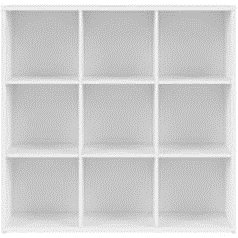 Wymiary zewnętrzne (wys. x szer. x gł.): 120 x 146 x 42 cmRegał podzielony na dwanaście równych części, części otwarte bez drzwi.Wykonanie regału:- korpus, półki i poprzeczki wykonane z płyty meblowej trójwarstwowej w klasie higieniczności E1 obustronnie melaminowanej o grubości 18 mm,- wszystkie krawędzie wykończone obrzeżem PCV o grubości 2 mm w kolorze płyty, krawędzie obrzeża zaokrąglone, - elementy mebla łączone za pomocą mimośrodów (nie dopuszcza się łączenia za pomocą kleju), - ściana tylna wpuszczana w nafrezowania w ścianach bocznych i wieńcach, wykonana z płyty meblowej trójwarstwowej w klasie higieniczności E1 obustronnie melaminowanej o grubości 18 mm, w kolorze korpusu regału, - podstawa regału - stelaż spawany stalowy malowany proszkowo RAL 9006, z plastikowymi regulatorami poziomu ok. 10 mm, profil 30 x 30 x 1,5 mm, spawy dokładnie wyszlifowane przed malowaniem, nóżki stelaża (ok. 10 cm).Kolorystyka płyty melaminowanej do wyboru przez Zamawiającego z min. 8 kolorów w tym dąb natura, dąb sonoma, akacja, brzoza, głęboki popiel, itp. Wymiary zewnętrzne (wys. x szer. x gł.): 120 x 146 x 42 cmRegał podzielony na dwanaście równych części, części otwarte bez drzwi.Wykonanie regału:- korpus, półki i poprzeczki wykonane z płyty meblowej trójwarstwowej w klasie higieniczności E1 obustronnie melaminowanej o grubości 18 mm,- wszystkie krawędzie wykończone obrzeżem PCV o grubości 2 mm w kolorze płyty, krawędzie obrzeża zaokrąglone, - elementy mebla łączone za pomocą mimośrodów (nie dopuszcza się łączenia za pomocą kleju), - ściana tylna wpuszczana w nafrezowania w ścianach bocznych i wieńcach, wykonana z płyty meblowej trójwarstwowej w klasie higieniczności E1 obustronnie melaminowanej o grubości 18 mm, w kolorze korpusu regału, - podstawa regału - stelaż spawany stalowy malowany proszkowo RAL 9006, z plastikowymi regulatorami poziomu ok. 10 mm, profil 30 x 30 x 1,5 mm, spawy dokładnie wyszlifowane przed malowaniem, nóżki stelaża (ok. 10 cm).Kolorystyka płyty melaminowanej do wyboru przez Zamawiającego z min. 8 kolorów w tym dąb natura, dąb sonoma, akacja, brzoza, głęboki popiel, itp. Zdjęcie poglądowe oddające wizualny charakter meblaZdjęcie poglądowe oddające wizualny charakter meblaZdjęcie poglądowe oddające wizualny charakter meblaPozycjaSymbolNazwa2BIU.1Biurko – typ 1Wymiary zewnętrzne (szer. x gł. x wys.): 120 x 80 x 74–84 cmBlat wykonany z trójwarstwowej płyty wiórowej obustronnie melaminowanej w klasie higieniczności E1 o grubości 25 mm. Wąskie płaszczyzny zabezpieczone obrzeżem z tworzywa sztucznego o grubości 2 mm w kolorze płyty. Krawędzie obrzeża zaokrąglone R=2 mm. Konstrukcja stelaża wykonana z profilowanej blachy stalowej o przekroju otwartym 30x40mm, dla zapewnienia sztywności konstrukcji ścianka profilu stelaża o grubości 2 mm. Rama stelaża dodatkowo spełnia funkcję poziomego prowadzenia okablowania i listwy do montażu osłony czołowej i osłon bocznych biurka. Rama biurka przykręcana do blatu po obwodzie za pomocą śrub imbusowych z gwintem metrycznym wkręcanych w zainstalowane fabrycznie w blacie wpusty tworzywowe (nie dopuszcza się wkręcania śrub bezpośrednio w płytę blatu ze względu na małą trwałość połączenia).Stelaż wyposażony w cztery nogi metalowe o przekroju kwadratowym mocowane do ramy poprzez zainstalowane w niej odlewy (wygląd odlewu jak na rys. 1) umożliwiające szybki montaż oraz wielokrotny demontaż nóg bez utraty sztywności i stabilności konstrukcji. Montaż nogi do ramy odbywa się za pomocą jednej śruby i zastrzału wykonanego ze stalowego ceownika (sposób montażu nogi za pomocą jednej śruby i wygląd zastrzału jak na rys. 2).       rys. 1 - Element (odlew) mocujący nogi o przekroju kwadratowym do stelaża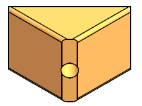 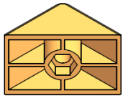  rys. 2 – Sposób montażu nogi o przekroju kwadratowym do stelaża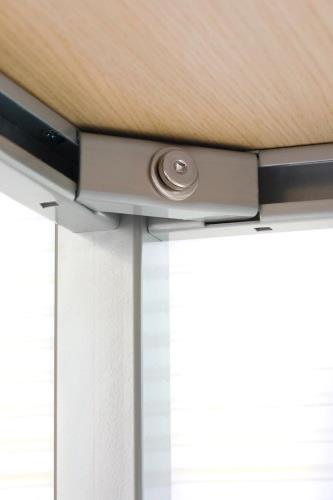 Nie dopuszcza się konstrukcji spawanej. Stelaż oraz nogi malowane proszkowo. Stelaż umożliwiający montaż nóg o przekroju kwadratowym o wymiarze 50x50 mm jak i okrągłych o średnicy fi 43 mm, bez konieczności rozkręcania lub zmiany ramy.Regulacja wysokości biurka w zakresie 10 cm. Regulator wysokości w kolorze czarnym (wygląd regulatora jak na rys. 3). rys. 3 -  Regulator wysokości biurka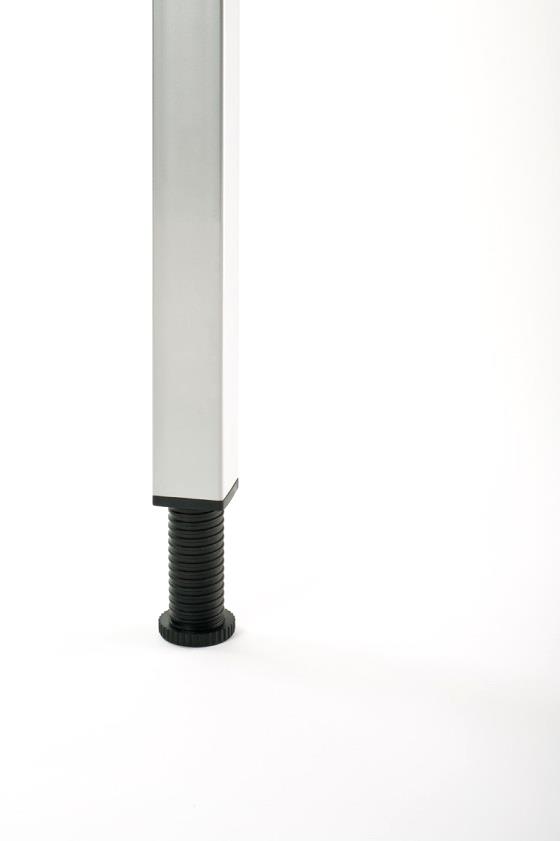 Biurko wyposażone w:Osłonę czołową i boczne wykonaną z trójwarstwowej płyty wiórowej obustronnie melaminowanej w klasie higieniczności E1 o grubości 18 mm. Wąskie płaszczyzny zabezpieczone obrzeżem z tworzywa sztucznego o grubości 2 mm w kolorze płyty. Krawędzie obrzeża zaokrąglone R=2 mm. Osłona mocowana do biurka za pomocą metalowych, malowanych proszkowo łączników o wyprofilowanym kształcie bezpośrednio do ramy biurka i skręcanych z nią za pomocą śrub z gwintem metrycznym (mocowanie osłony czołowej do ramy biurka jak na rys. 4)  rys. 4 - Element montażowy osłony zainstalowany bezpośrednio w ramie 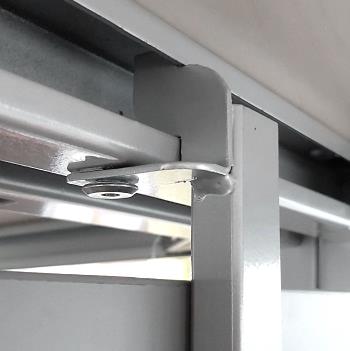  biurka i skręcony z niąPoziomy kanał kablowy o wymiarach 80x10x10 cm (wygląd kanału jak na rys. 5)  umożliwiających swobodne umieszczenie standardowej listwy zasilającej  wykonany z giętych prętów stalowych lakierowanych na kolor popiel. Kanał kablowy powinien mieć możliwość mocowania bezpośrednio do blatu w dowolnym miejscu.  rys. 5 - Poziomy kanał kablowy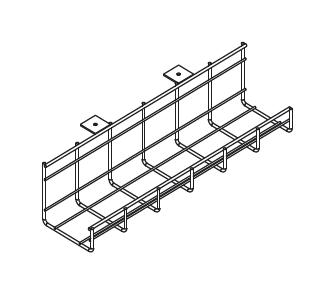 Przepust kablowy o średnicy fi 60 mm wykonany z tworzywa sztucznego w kolorze czarnym, popielaty, srebrnym do wyboru przez Zamawiającego (wygląd przepustu jak na rys. 6).      rys. 6 –  Przepust kablowy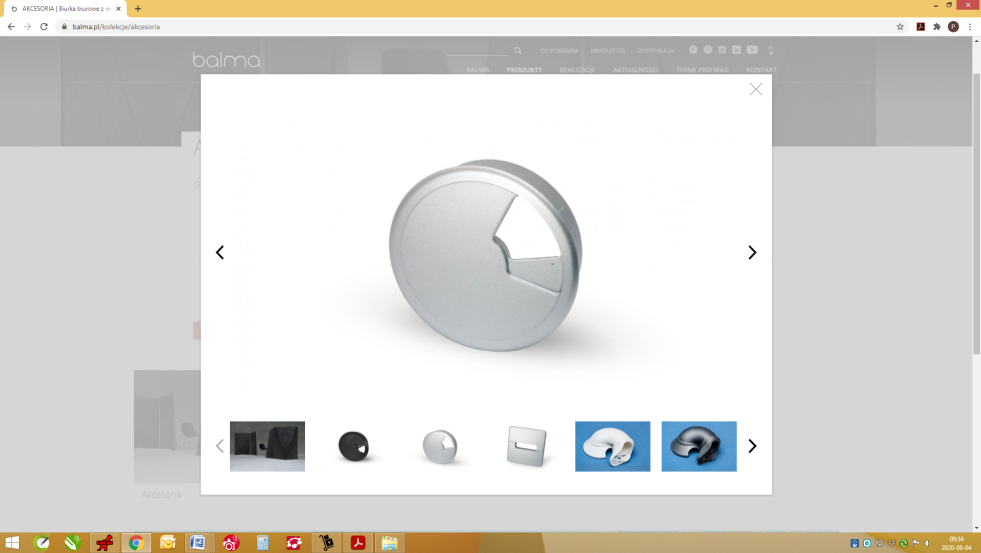 Biurko przystosowane do zamontowania szuflady pod klawiaturę z tworzywa sztucznego na prowadnicach rolkowych.Kolorystyka płyty melaminowanej do wyboru przez Zamawiającego z min. 8 kolorów w tym dąb natura, dąb sonoma, akacja, brzoza, głęboki popiel, itp. Stelaż do wyboru przez Zamawiającego z min. 12 kolorów w tym biały, czarny, głęboki popiel.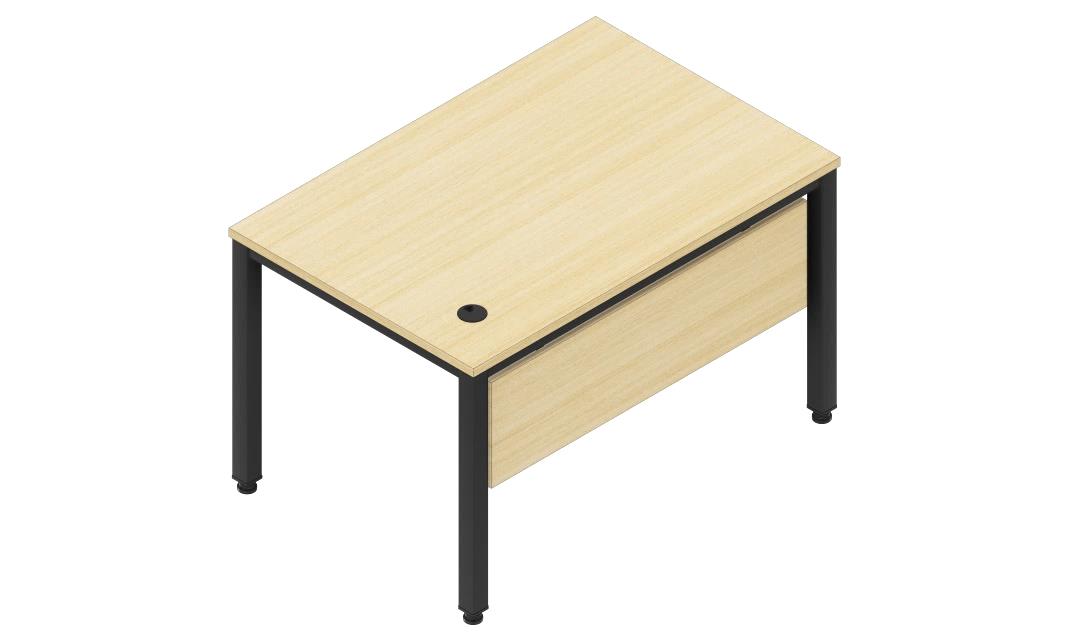 Wymiary zewnętrzne (szer. x gł. x wys.): 120 x 80 x 74–84 cmBlat wykonany z trójwarstwowej płyty wiórowej obustronnie melaminowanej w klasie higieniczności E1 o grubości 25 mm. Wąskie płaszczyzny zabezpieczone obrzeżem z tworzywa sztucznego o grubości 2 mm w kolorze płyty. Krawędzie obrzeża zaokrąglone R=2 mm. Konstrukcja stelaża wykonana z profilowanej blachy stalowej o przekroju otwartym 30x40mm, dla zapewnienia sztywności konstrukcji ścianka profilu stelaża o grubości 2 mm. Rama stelaża dodatkowo spełnia funkcję poziomego prowadzenia okablowania i listwy do montażu osłony czołowej i osłon bocznych biurka. Rama biurka przykręcana do blatu po obwodzie za pomocą śrub imbusowych z gwintem metrycznym wkręcanych w zainstalowane fabrycznie w blacie wpusty tworzywowe (nie dopuszcza się wkręcania śrub bezpośrednio w płytę blatu ze względu na małą trwałość połączenia).Stelaż wyposażony w cztery nogi metalowe o przekroju kwadratowym mocowane do ramy poprzez zainstalowane w niej odlewy (wygląd odlewu jak na rys. 1) umożliwiające szybki montaż oraz wielokrotny demontaż nóg bez utraty sztywności i stabilności konstrukcji. Montaż nogi do ramy odbywa się za pomocą jednej śruby i zastrzału wykonanego ze stalowego ceownika (sposób montażu nogi za pomocą jednej śruby i wygląd zastrzału jak na rys. 2).       rys. 1 - Element (odlew) mocujący nogi o przekroju kwadratowym do stelaża rys. 2 – Sposób montażu nogi o przekroju kwadratowym do stelażaNie dopuszcza się konstrukcji spawanej. Stelaż oraz nogi malowane proszkowo. Stelaż umożliwiający montaż nóg o przekroju kwadratowym o wymiarze 50x50 mm jak i okrągłych o średnicy fi 43 mm, bez konieczności rozkręcania lub zmiany ramy.Regulacja wysokości biurka w zakresie 10 cm. Regulator wysokości w kolorze czarnym (wygląd regulatora jak na rys. 3). rys. 3 -  Regulator wysokości biurkaBiurko wyposażone w:Osłonę czołową i boczne wykonaną z trójwarstwowej płyty wiórowej obustronnie melaminowanej w klasie higieniczności E1 o grubości 18 mm. Wąskie płaszczyzny zabezpieczone obrzeżem z tworzywa sztucznego o grubości 2 mm w kolorze płyty. Krawędzie obrzeża zaokrąglone R=2 mm. Osłona mocowana do biurka za pomocą metalowych, malowanych proszkowo łączników o wyprofilowanym kształcie bezpośrednio do ramy biurka i skręcanych z nią za pomocą śrub z gwintem metrycznym (mocowanie osłony czołowej do ramy biurka jak na rys. 4)  rys. 4 - Element montażowy osłony zainstalowany bezpośrednio w ramie  biurka i skręcony z niąPoziomy kanał kablowy o wymiarach 80x10x10 cm (wygląd kanału jak na rys. 5)  umożliwiających swobodne umieszczenie standardowej listwy zasilającej  wykonany z giętych prętów stalowych lakierowanych na kolor popiel. Kanał kablowy powinien mieć możliwość mocowania bezpośrednio do blatu w dowolnym miejscu.  rys. 5 - Poziomy kanał kablowyPrzepust kablowy o średnicy fi 60 mm wykonany z tworzywa sztucznego w kolorze czarnym, popielaty, srebrnym do wyboru przez Zamawiającego (wygląd przepustu jak na rys. 6).      rys. 6 –  Przepust kablowyBiurko przystosowane do zamontowania szuflady pod klawiaturę z tworzywa sztucznego na prowadnicach rolkowych.Kolorystyka płyty melaminowanej do wyboru przez Zamawiającego z min. 8 kolorów w tym dąb natura, dąb sonoma, akacja, brzoza, głęboki popiel, itp. Stelaż do wyboru przez Zamawiającego z min. 12 kolorów w tym biały, czarny, głęboki popiel.Wymiary zewnętrzne (szer. x gł. x wys.): 120 x 80 x 74–84 cmBlat wykonany z trójwarstwowej płyty wiórowej obustronnie melaminowanej w klasie higieniczności E1 o grubości 25 mm. Wąskie płaszczyzny zabezpieczone obrzeżem z tworzywa sztucznego o grubości 2 mm w kolorze płyty. Krawędzie obrzeża zaokrąglone R=2 mm. Konstrukcja stelaża wykonana z profilowanej blachy stalowej o przekroju otwartym 30x40mm, dla zapewnienia sztywności konstrukcji ścianka profilu stelaża o grubości 2 mm. Rama stelaża dodatkowo spełnia funkcję poziomego prowadzenia okablowania i listwy do montażu osłony czołowej i osłon bocznych biurka. Rama biurka przykręcana do blatu po obwodzie za pomocą śrub imbusowych z gwintem metrycznym wkręcanych w zainstalowane fabrycznie w blacie wpusty tworzywowe (nie dopuszcza się wkręcania śrub bezpośrednio w płytę blatu ze względu na małą trwałość połączenia).Stelaż wyposażony w cztery nogi metalowe o przekroju kwadratowym mocowane do ramy poprzez zainstalowane w niej odlewy (wygląd odlewu jak na rys. 1) umożliwiające szybki montaż oraz wielokrotny demontaż nóg bez utraty sztywności i stabilności konstrukcji. Montaż nogi do ramy odbywa się za pomocą jednej śruby i zastrzału wykonanego ze stalowego ceownika (sposób montażu nogi za pomocą jednej śruby i wygląd zastrzału jak na rys. 2).       rys. 1 - Element (odlew) mocujący nogi o przekroju kwadratowym do stelaża rys. 2 – Sposób montażu nogi o przekroju kwadratowym do stelażaNie dopuszcza się konstrukcji spawanej. Stelaż oraz nogi malowane proszkowo. Stelaż umożliwiający montaż nóg o przekroju kwadratowym o wymiarze 50x50 mm jak i okrągłych o średnicy fi 43 mm, bez konieczności rozkręcania lub zmiany ramy.Regulacja wysokości biurka w zakresie 10 cm. Regulator wysokości w kolorze czarnym (wygląd regulatora jak na rys. 3). rys. 3 -  Regulator wysokości biurkaBiurko wyposażone w:Osłonę czołową i boczne wykonaną z trójwarstwowej płyty wiórowej obustronnie melaminowanej w klasie higieniczności E1 o grubości 18 mm. Wąskie płaszczyzny zabezpieczone obrzeżem z tworzywa sztucznego o grubości 2 mm w kolorze płyty. Krawędzie obrzeża zaokrąglone R=2 mm. Osłona mocowana do biurka za pomocą metalowych, malowanych proszkowo łączników o wyprofilowanym kształcie bezpośrednio do ramy biurka i skręcanych z nią za pomocą śrub z gwintem metrycznym (mocowanie osłony czołowej do ramy biurka jak na rys. 4)  rys. 4 - Element montażowy osłony zainstalowany bezpośrednio w ramie  biurka i skręcony z niąPoziomy kanał kablowy o wymiarach 80x10x10 cm (wygląd kanału jak na rys. 5)  umożliwiających swobodne umieszczenie standardowej listwy zasilającej  wykonany z giętych prętów stalowych lakierowanych na kolor popiel. Kanał kablowy powinien mieć możliwość mocowania bezpośrednio do blatu w dowolnym miejscu.  rys. 5 - Poziomy kanał kablowyPrzepust kablowy o średnicy fi 60 mm wykonany z tworzywa sztucznego w kolorze czarnym, popielaty, srebrnym do wyboru przez Zamawiającego (wygląd przepustu jak na rys. 6).      rys. 6 –  Przepust kablowyBiurko przystosowane do zamontowania szuflady pod klawiaturę z tworzywa sztucznego na prowadnicach rolkowych.Kolorystyka płyty melaminowanej do wyboru przez Zamawiającego z min. 8 kolorów w tym dąb natura, dąb sonoma, akacja, brzoza, głęboki popiel, itp. Stelaż do wyboru przez Zamawiającego z min. 12 kolorów w tym biały, czarny, głęboki popiel.Zdjęcia  poglądowe oddające wizualny charakter meblaZdjęcia  poglądowe oddające wizualny charakter meblaZdjęcia  poglądowe oddające wizualny charakter meblaPozycjaSymbolNazwa3KDBKontener do biurkaWymiary zewnętrzne (szer. x gł. x wys.): 43 x 60 x 60-68 cmKontener mieszczący się pod biurko. Korpus oraz fronty kontenera wykonane z trójwarstwowej płyty wiórowej w klasie higieniczności E1 obustronnie melaminowanej o grubości 18mm. Zewnętrze wąskie krawędzie zabezpieczone obrzeżem PCV grubości 2mm w kolorze płyty. Krawędź obrzeża zaokrąglona o promieniu R=2mm. Wieniec dolny połączony z korpusem za pomocą śrub imbusowych typu „konfirmat”. Wszystkie pozostałe połączenia elementów płytowych wykonane przy pomocy niewidocznych na zewnątrz złączy mimośrodowych zapewniających trwałość połączenia oraz możliwość wymiany poszczególnych elementów kontenera w przypadku ich uszkodzenia. Do łączenia korpusu kontenera nie dopuszcza się użycia kleju. Kontener wyposażony w cztery kółka tworzywowe o średnicy 40 mm mocowane od spodu do wieńca dolnego. Otwieranie frontów poprzez boczny pochwyt. Przestrzeń pochwytowa między bokiem a frontem zasłonięta od strony wewnętrznej kontenera płaskownikiem z aluminium anodowanego (wygląd pochwytu i listwy jak na rys. 1). rys. 1 - Boczny pochwyt i listwa z aluminium anodowanego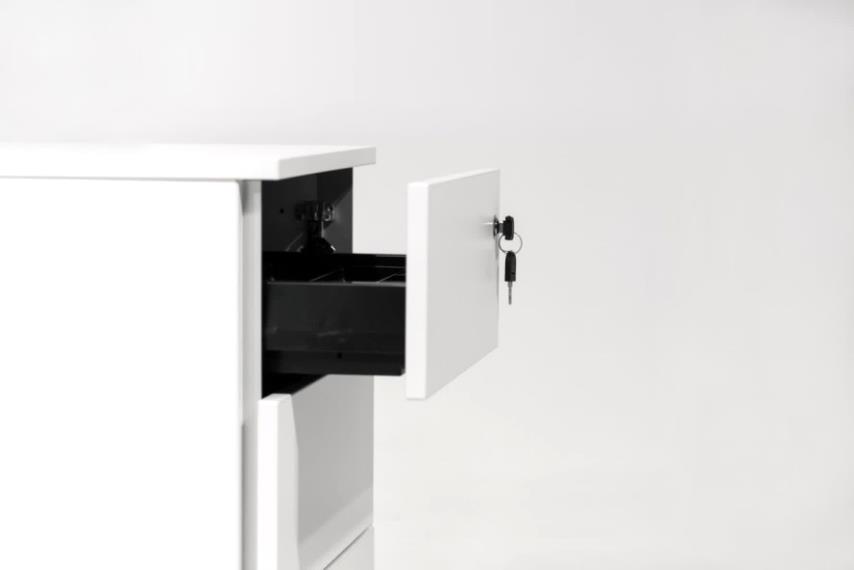 Kontener wyposażony w 3 szuflady oraz niezależną szufladę piórnikową. Korpus szuflady piórnikowej z przegródkami w całości wykonany jako jeden element z czarnego tworzywa sztucznego montowany do korpusu kontenera na prowadnicach ślizgowych. Korpusy szuflad (ścianki i dno) w całości wykonane z tworzywa sztucznego w kolorze czarnym. Ścianki boczne szuflad podwójne w formie jednolitego elementu zamkniętego od góry (wygląd szuflady jak na rys. 2). Szuflady montowane na ukrytych w ściankach bocznych prowadnicach kulkowych z samodociągiem, zapewniających 75% wysuwu oraz nośność  25kg na szufladę. Kontener wyposażony w zamek centralny jednocześnie blokujący wszystkie szuflady. Dla bezpieczeństwa użytkownika wymaga się, aby kontener wyposażony był w blokadę wysuwu więcej niż jednej szuflady.  rys. 2 - Tworzywowa szuflada z podwójnymi ściankami z ukrytymi 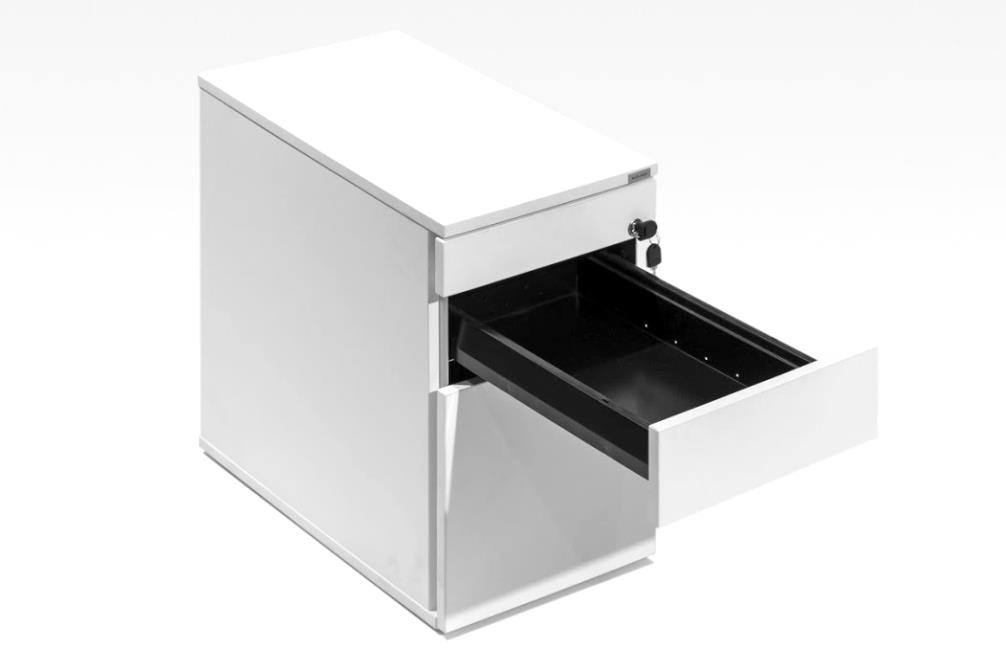   prowadnicamiKolorystyka płyty melaminowanej do wyboru przez Zamawiającego z min. 8 kolorów w tym dąb natura, dąb sonoma, akacja, brzoza, głęboki popiel, itp.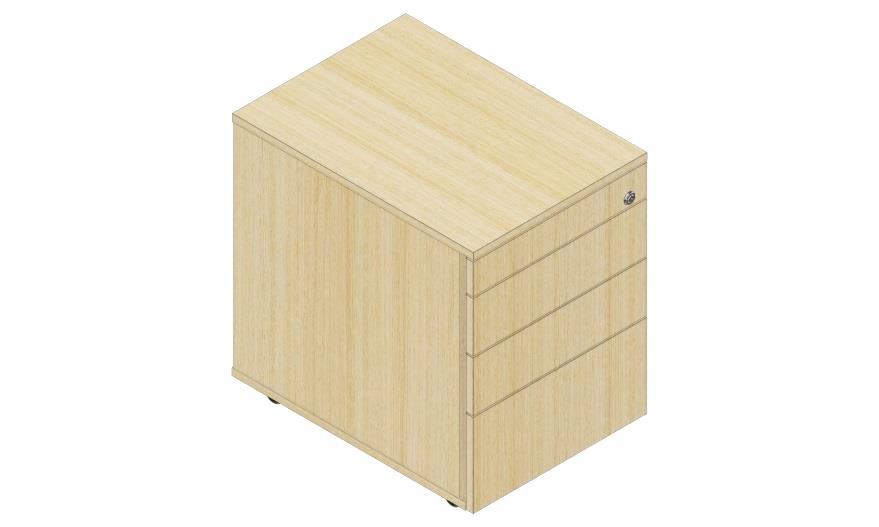 Wymiary zewnętrzne (szer. x gł. x wys.): 43 x 60 x 60-68 cmKontener mieszczący się pod biurko. Korpus oraz fronty kontenera wykonane z trójwarstwowej płyty wiórowej w klasie higieniczności E1 obustronnie melaminowanej o grubości 18mm. Zewnętrze wąskie krawędzie zabezpieczone obrzeżem PCV grubości 2mm w kolorze płyty. Krawędź obrzeża zaokrąglona o promieniu R=2mm. Wieniec dolny połączony z korpusem za pomocą śrub imbusowych typu „konfirmat”. Wszystkie pozostałe połączenia elementów płytowych wykonane przy pomocy niewidocznych na zewnątrz złączy mimośrodowych zapewniających trwałość połączenia oraz możliwość wymiany poszczególnych elementów kontenera w przypadku ich uszkodzenia. Do łączenia korpusu kontenera nie dopuszcza się użycia kleju. Kontener wyposażony w cztery kółka tworzywowe o średnicy 40 mm mocowane od spodu do wieńca dolnego. Otwieranie frontów poprzez boczny pochwyt. Przestrzeń pochwytowa między bokiem a frontem zasłonięta od strony wewnętrznej kontenera płaskownikiem z aluminium anodowanego (wygląd pochwytu i listwy jak na rys. 1). rys. 1 - Boczny pochwyt i listwa z aluminium anodowanegoKontener wyposażony w 3 szuflady oraz niezależną szufladę piórnikową. Korpus szuflady piórnikowej z przegródkami w całości wykonany jako jeden element z czarnego tworzywa sztucznego montowany do korpusu kontenera na prowadnicach ślizgowych. Korpusy szuflad (ścianki i dno) w całości wykonane z tworzywa sztucznego w kolorze czarnym. Ścianki boczne szuflad podwójne w formie jednolitego elementu zamkniętego od góry (wygląd szuflady jak na rys. 2). Szuflady montowane na ukrytych w ściankach bocznych prowadnicach kulkowych z samodociągiem, zapewniających 75% wysuwu oraz nośność  25kg na szufladę. Kontener wyposażony w zamek centralny jednocześnie blokujący wszystkie szuflady. Dla bezpieczeństwa użytkownika wymaga się, aby kontener wyposażony był w blokadę wysuwu więcej niż jednej szuflady.  rys. 2 - Tworzywowa szuflada z podwójnymi ściankami z ukrytymi   prowadnicamiKolorystyka płyty melaminowanej do wyboru przez Zamawiającego z min. 8 kolorów w tym dąb natura, dąb sonoma, akacja, brzoza, głęboki popiel, itp.Wymiary zewnętrzne (szer. x gł. x wys.): 43 x 60 x 60-68 cmKontener mieszczący się pod biurko. Korpus oraz fronty kontenera wykonane z trójwarstwowej płyty wiórowej w klasie higieniczności E1 obustronnie melaminowanej o grubości 18mm. Zewnętrze wąskie krawędzie zabezpieczone obrzeżem PCV grubości 2mm w kolorze płyty. Krawędź obrzeża zaokrąglona o promieniu R=2mm. Wieniec dolny połączony z korpusem za pomocą śrub imbusowych typu „konfirmat”. Wszystkie pozostałe połączenia elementów płytowych wykonane przy pomocy niewidocznych na zewnątrz złączy mimośrodowych zapewniających trwałość połączenia oraz możliwość wymiany poszczególnych elementów kontenera w przypadku ich uszkodzenia. Do łączenia korpusu kontenera nie dopuszcza się użycia kleju. Kontener wyposażony w cztery kółka tworzywowe o średnicy 40 mm mocowane od spodu do wieńca dolnego. Otwieranie frontów poprzez boczny pochwyt. Przestrzeń pochwytowa między bokiem a frontem zasłonięta od strony wewnętrznej kontenera płaskownikiem z aluminium anodowanego (wygląd pochwytu i listwy jak na rys. 1). rys. 1 - Boczny pochwyt i listwa z aluminium anodowanegoKontener wyposażony w 3 szuflady oraz niezależną szufladę piórnikową. Korpus szuflady piórnikowej z przegródkami w całości wykonany jako jeden element z czarnego tworzywa sztucznego montowany do korpusu kontenera na prowadnicach ślizgowych. Korpusy szuflad (ścianki i dno) w całości wykonane z tworzywa sztucznego w kolorze czarnym. Ścianki boczne szuflad podwójne w formie jednolitego elementu zamkniętego od góry (wygląd szuflady jak na rys. 2). Szuflady montowane na ukrytych w ściankach bocznych prowadnicach kulkowych z samodociągiem, zapewniających 75% wysuwu oraz nośność  25kg na szufladę. Kontener wyposażony w zamek centralny jednocześnie blokujący wszystkie szuflady. Dla bezpieczeństwa użytkownika wymaga się, aby kontener wyposażony był w blokadę wysuwu więcej niż jednej szuflady.  rys. 2 - Tworzywowa szuflada z podwójnymi ściankami z ukrytymi   prowadnicamiKolorystyka płyty melaminowanej do wyboru przez Zamawiającego z min. 8 kolorów w tym dąb natura, dąb sonoma, akacja, brzoza, głęboki popiel, itp.Zdjęcia  poglądowe oddające wizualny charakter meblaZdjęcia  poglądowe oddające wizualny charakter meblaZdjęcia  poglądowe oddające wizualny charakter meblaPozycjaSymbolNazwa4KKomodaWymiary zewnętrzne (wys. x szer. x gł.): 84 x 120 x 42 cmKomoda podzielona na dwie równe części w pionie.Od góry 2 szuflady (wys. 20 cm)Od dołu przestrzeń zamykana drzwiami pełnymi (2 drzwi), w środku po jednej półce przestawnej.Wykonanie komody:- korpus i fronty z płyty meblowej trójwarstwowej w klasie higieniczności E1 obustronnie melaminowanej o grubości 18 mm,- wszystkie krawędzie wykończone obrzeżem PCV o grubości 2 mm w kolorze płyty, krawędzie obrzeża zaokrąglone,- wnętrze komody posiada nawiercenia do regulacji półek na całej wysokości,- korpus szuflad wykonany z płyty melaminowanej grubości 18 mm oklejonej obrzeżem PVC w kolorze płyty, dno szuflady wykonane z płyty melaminowanej, - szuflady na prowadnicach łożyskowych, przystosowane do obciążenia minimum 35 kg, z pełnym wysuwem, z cichym systemem samodomykania lub kryte pod dnem szuflady,- półki płytowe, wykonane z płyty meblowej trójwarstwowej w klasie higieniczności E1 obustronnie melaminowanej o grubości 18 mm, - półki wyposażone w podpórki typu „secura” zapobiegające przypadkowemu wysunięciu półki,- elementy mebla łączone za pomocą mimośrodów (nie dopuszcza się łączenia za pomocą kleju), - ściana tylna wpuszczana w nafrezowania w ścianach bocznych i wieńcach, wykonana z płyty meblowej trójwarstwowej w klasie higieniczności E1 obustronnie melaminowanej o grubości 18 mm, w kolorze korpusu komody,- zawiasy puszkowe z cichym systemem samodomykania, o kącie otwarcia minimum 100o, z regulacją w trzech płaszczyznach,- podstawa komody - stelaż spawany stalowy malowany proszkowo RAL 9006, z plastikowymi regulatorami poziomu ok. 10 mm, profil 30 x 30 x 1,5 mm, spawy dokładnie wyszlifowane przed malowaniem, nóżki stelaża (ok. 10 cm),- uchylne drzwi komody i fronty szuflad wyposażone w zamki jednopunktowe, każdy zamek w komplecie z dwoma kluczami łamanymi i możliwością zastosowania klucza matki tzw. "master-key",- uchylne drzwi komody i fronty szuflad wyposażone w chwyty stalowe w kolorze ALU (rodzaj uchwytu do uzgodnienia z zamawiającym).Kolorystyka płyty melaminowanej do wyboru przez Zamawiającego z min. 8 kolorów w tym dąb natura, dąb sonoma, akacja, brzoza, głęboki popiel, itp.Wymiary zewnętrzne (wys. x szer. x gł.): 84 x 120 x 42 cmKomoda podzielona na dwie równe części w pionie.Od góry 2 szuflady (wys. 20 cm)Od dołu przestrzeń zamykana drzwiami pełnymi (2 drzwi), w środku po jednej półce przestawnej.Wykonanie komody:- korpus i fronty z płyty meblowej trójwarstwowej w klasie higieniczności E1 obustronnie melaminowanej o grubości 18 mm,- wszystkie krawędzie wykończone obrzeżem PCV o grubości 2 mm w kolorze płyty, krawędzie obrzeża zaokrąglone,- wnętrze komody posiada nawiercenia do regulacji półek na całej wysokości,- korpus szuflad wykonany z płyty melaminowanej grubości 18 mm oklejonej obrzeżem PVC w kolorze płyty, dno szuflady wykonane z płyty melaminowanej, - szuflady na prowadnicach łożyskowych, przystosowane do obciążenia minimum 35 kg, z pełnym wysuwem, z cichym systemem samodomykania lub kryte pod dnem szuflady,- półki płytowe, wykonane z płyty meblowej trójwarstwowej w klasie higieniczności E1 obustronnie melaminowanej o grubości 18 mm, - półki wyposażone w podpórki typu „secura” zapobiegające przypadkowemu wysunięciu półki,- elementy mebla łączone za pomocą mimośrodów (nie dopuszcza się łączenia za pomocą kleju), - ściana tylna wpuszczana w nafrezowania w ścianach bocznych i wieńcach, wykonana z płyty meblowej trójwarstwowej w klasie higieniczności E1 obustronnie melaminowanej o grubości 18 mm, w kolorze korpusu komody,- zawiasy puszkowe z cichym systemem samodomykania, o kącie otwarcia minimum 100o, z regulacją w trzech płaszczyznach,- podstawa komody - stelaż spawany stalowy malowany proszkowo RAL 9006, z plastikowymi regulatorami poziomu ok. 10 mm, profil 30 x 30 x 1,5 mm, spawy dokładnie wyszlifowane przed malowaniem, nóżki stelaża (ok. 10 cm),- uchylne drzwi komody i fronty szuflad wyposażone w zamki jednopunktowe, każdy zamek w komplecie z dwoma kluczami łamanymi i możliwością zastosowania klucza matki tzw. "master-key",- uchylne drzwi komody i fronty szuflad wyposażone w chwyty stalowe w kolorze ALU (rodzaj uchwytu do uzgodnienia z zamawiającym).Kolorystyka płyty melaminowanej do wyboru przez Zamawiającego z min. 8 kolorów w tym dąb natura, dąb sonoma, akacja, brzoza, głęboki popiel, itp.Wymiary zewnętrzne (wys. x szer. x gł.): 84 x 120 x 42 cmKomoda podzielona na dwie równe części w pionie.Od góry 2 szuflady (wys. 20 cm)Od dołu przestrzeń zamykana drzwiami pełnymi (2 drzwi), w środku po jednej półce przestawnej.Wykonanie komody:- korpus i fronty z płyty meblowej trójwarstwowej w klasie higieniczności E1 obustronnie melaminowanej o grubości 18 mm,- wszystkie krawędzie wykończone obrzeżem PCV o grubości 2 mm w kolorze płyty, krawędzie obrzeża zaokrąglone,- wnętrze komody posiada nawiercenia do regulacji półek na całej wysokości,- korpus szuflad wykonany z płyty melaminowanej grubości 18 mm oklejonej obrzeżem PVC w kolorze płyty, dno szuflady wykonane z płyty melaminowanej, - szuflady na prowadnicach łożyskowych, przystosowane do obciążenia minimum 35 kg, z pełnym wysuwem, z cichym systemem samodomykania lub kryte pod dnem szuflady,- półki płytowe, wykonane z płyty meblowej trójwarstwowej w klasie higieniczności E1 obustronnie melaminowanej o grubości 18 mm, - półki wyposażone w podpórki typu „secura” zapobiegające przypadkowemu wysunięciu półki,- elementy mebla łączone za pomocą mimośrodów (nie dopuszcza się łączenia za pomocą kleju), - ściana tylna wpuszczana w nafrezowania w ścianach bocznych i wieńcach, wykonana z płyty meblowej trójwarstwowej w klasie higieniczności E1 obustronnie melaminowanej o grubości 18 mm, w kolorze korpusu komody,- zawiasy puszkowe z cichym systemem samodomykania, o kącie otwarcia minimum 100o, z regulacją w trzech płaszczyznach,- podstawa komody - stelaż spawany stalowy malowany proszkowo RAL 9006, z plastikowymi regulatorami poziomu ok. 10 mm, profil 30 x 30 x 1,5 mm, spawy dokładnie wyszlifowane przed malowaniem, nóżki stelaża (ok. 10 cm),- uchylne drzwi komody i fronty szuflad wyposażone w zamki jednopunktowe, każdy zamek w komplecie z dwoma kluczami łamanymi i możliwością zastosowania klucza matki tzw. "master-key",- uchylne drzwi komody i fronty szuflad wyposażone w chwyty stalowe w kolorze ALU (rodzaj uchwytu do uzgodnienia z zamawiającym).Kolorystyka płyty melaminowanej do wyboru przez Zamawiającego z min. 8 kolorów w tym dąb natura, dąb sonoma, akacja, brzoza, głęboki popiel, itp.Mebel wykonany zgodnie z rysunkiem technicznym - rysunek M-09Mebel wykonany zgodnie z rysunkiem technicznym - rysunek M-09Mebel wykonany zgodnie z rysunkiem technicznym - rysunek M-09PozycjaSymbolNazwaNazwaNazwa5SKSStół konferencyjny składanyStół konferencyjny składanyStół konferencyjny składanyWymiary (szer. x gł. x wys.): 150 x 80 x 73 - 75 cmWykonanie stołu:- blat wykonany z trójwarstwowej płyty meblowej obustronnie melaminowanej w klasie higieniczności E1 o grubości 25 mm, płaszczyzny zabezpieczone obrzeżem z tworzywa sztucznego o grubości 2 mm w kolorze płyty, krawędzie obrzeża zaokrąglone,- stelaż i nogi metalowe skręcane, malowane proszkowo RAL 9006 lub RAL 7040, - możliwość składowania pionowego, - stół wyposażony w system składania typu "zablokuj-odblokuj",- nogi stołu posiadają cztery kółka jezdne, z funkcją blokowania,- kółka nie rysujące podłogi,- stół można łączyć za pomocą dodatkowych łączników zamontowanych od spodu blatu,- kolor blatu – do uzgodnienia z zamawiającym.Kolorystyka płyty melaminowanej do wyboru przez Zamawiającego 8 kolorów w tym dąb natura, dąb sonoma, akacja, brzoza, głęboki popiel, itp. Stelaż do wyboru przez Zamawiającego z min. 4 kolorów w tym biały, czarny, głęboki popiel.Wymiary (szer. x gł. x wys.): 150 x 80 x 73 - 75 cmWykonanie stołu:- blat wykonany z trójwarstwowej płyty meblowej obustronnie melaminowanej w klasie higieniczności E1 o grubości 25 mm, płaszczyzny zabezpieczone obrzeżem z tworzywa sztucznego o grubości 2 mm w kolorze płyty, krawędzie obrzeża zaokrąglone,- stelaż i nogi metalowe skręcane, malowane proszkowo RAL 9006 lub RAL 7040, - możliwość składowania pionowego, - stół wyposażony w system składania typu "zablokuj-odblokuj",- nogi stołu posiadają cztery kółka jezdne, z funkcją blokowania,- kółka nie rysujące podłogi,- stół można łączyć za pomocą dodatkowych łączników zamontowanych od spodu blatu,- kolor blatu – do uzgodnienia z zamawiającym.Kolorystyka płyty melaminowanej do wyboru przez Zamawiającego 8 kolorów w tym dąb natura, dąb sonoma, akacja, brzoza, głęboki popiel, itp. Stelaż do wyboru przez Zamawiającego z min. 4 kolorów w tym biały, czarny, głęboki popiel.Wymiary (szer. x gł. x wys.): 150 x 80 x 73 - 75 cmWykonanie stołu:- blat wykonany z trójwarstwowej płyty meblowej obustronnie melaminowanej w klasie higieniczności E1 o grubości 25 mm, płaszczyzny zabezpieczone obrzeżem z tworzywa sztucznego o grubości 2 mm w kolorze płyty, krawędzie obrzeża zaokrąglone,- stelaż i nogi metalowe skręcane, malowane proszkowo RAL 9006 lub RAL 7040, - możliwość składowania pionowego, - stół wyposażony w system składania typu "zablokuj-odblokuj",- nogi stołu posiadają cztery kółka jezdne, z funkcją blokowania,- kółka nie rysujące podłogi,- stół można łączyć za pomocą dodatkowych łączników zamontowanych od spodu blatu,- kolor blatu – do uzgodnienia z zamawiającym.Kolorystyka płyty melaminowanej do wyboru przez Zamawiającego 8 kolorów w tym dąb natura, dąb sonoma, akacja, brzoza, głęboki popiel, itp. Stelaż do wyboru przez Zamawiającego z min. 4 kolorów w tym biały, czarny, głęboki popiel.Wymiary (szer. x gł. x wys.): 150 x 80 x 73 - 75 cmWykonanie stołu:- blat wykonany z trójwarstwowej płyty meblowej obustronnie melaminowanej w klasie higieniczności E1 o grubości 25 mm, płaszczyzny zabezpieczone obrzeżem z tworzywa sztucznego o grubości 2 mm w kolorze płyty, krawędzie obrzeża zaokrąglone,- stelaż i nogi metalowe skręcane, malowane proszkowo RAL 9006 lub RAL 7040, - możliwość składowania pionowego, - stół wyposażony w system składania typu "zablokuj-odblokuj",- nogi stołu posiadają cztery kółka jezdne, z funkcją blokowania,- kółka nie rysujące podłogi,- stół można łączyć za pomocą dodatkowych łączników zamontowanych od spodu blatu,- kolor blatu – do uzgodnienia z zamawiającym.Kolorystyka płyty melaminowanej do wyboru przez Zamawiającego 8 kolorów w tym dąb natura, dąb sonoma, akacja, brzoza, głęboki popiel, itp. Stelaż do wyboru przez Zamawiającego z min. 4 kolorów w tym biały, czarny, głęboki popiel.Wymiary (szer. x gł. x wys.): 150 x 80 x 73 - 75 cmWykonanie stołu:- blat wykonany z trójwarstwowej płyty meblowej obustronnie melaminowanej w klasie higieniczności E1 o grubości 25 mm, płaszczyzny zabezpieczone obrzeżem z tworzywa sztucznego o grubości 2 mm w kolorze płyty, krawędzie obrzeża zaokrąglone,- stelaż i nogi metalowe skręcane, malowane proszkowo RAL 9006 lub RAL 7040, - możliwość składowania pionowego, - stół wyposażony w system składania typu "zablokuj-odblokuj",- nogi stołu posiadają cztery kółka jezdne, z funkcją blokowania,- kółka nie rysujące podłogi,- stół można łączyć za pomocą dodatkowych łączników zamontowanych od spodu blatu,- kolor blatu – do uzgodnienia z zamawiającym.Kolorystyka płyty melaminowanej do wyboru przez Zamawiającego 8 kolorów w tym dąb natura, dąb sonoma, akacja, brzoza, głęboki popiel, itp. Stelaż do wyboru przez Zamawiającego z min. 4 kolorów w tym biały, czarny, głęboki popiel.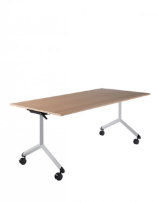 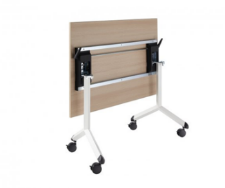 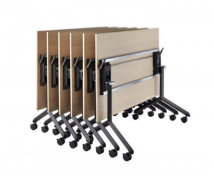 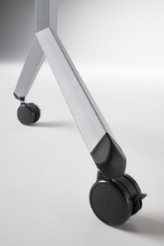 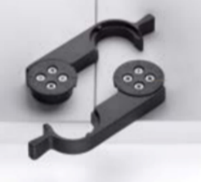 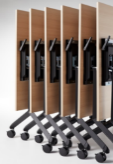 Zdjęcia poglądowe oddające wizualny charakter meblaZdjęcia poglądowe oddające wizualny charakter meblaZdjęcia poglądowe oddające wizualny charakter meblaZdjęcia poglądowe oddające wizualny charakter meblaZdjęcia poglądowe oddające wizualny charakter meblaPozycjaSymbolNazwaNazwaNazwa6STN.1Stolik niski – typ 1Stolik niski – typ 1Stolik niski – typ 1Stolik kwadratowy z półką, wykonany z płyty MDF. Nogi zakończone nierysującymi plastikowymi stopkami. Kolor mebla – do uzgodnienia z zamawiającym.Wymiary:- szerokość: 60 cm- głębokość: 60 cm- wysokość: 45 - 50 cmKolorystyka płyty melaminowanej do wyboru przez Zamawiającego z min. 8 kolorów w tym dąb natura, dąb sonoma, akacja, brzoza, głęboki popiel, itp.Stolik kwadratowy z półką, wykonany z płyty MDF. Nogi zakończone nierysującymi plastikowymi stopkami. Kolor mebla – do uzgodnienia z zamawiającym.Wymiary:- szerokość: 60 cm- głębokość: 60 cm- wysokość: 45 - 50 cmKolorystyka płyty melaminowanej do wyboru przez Zamawiającego z min. 8 kolorów w tym dąb natura, dąb sonoma, akacja, brzoza, głęboki popiel, itp.Stolik kwadratowy z półką, wykonany z płyty MDF. Nogi zakończone nierysującymi plastikowymi stopkami. Kolor mebla – do uzgodnienia z zamawiającym.Wymiary:- szerokość: 60 cm- głębokość: 60 cm- wysokość: 45 - 50 cmKolorystyka płyty melaminowanej do wyboru przez Zamawiającego z min. 8 kolorów w tym dąb natura, dąb sonoma, akacja, brzoza, głęboki popiel, itp.Stolik kwadratowy z półką, wykonany z płyty MDF. Nogi zakończone nierysującymi plastikowymi stopkami. Kolor mebla – do uzgodnienia z zamawiającym.Wymiary:- szerokość: 60 cm- głębokość: 60 cm- wysokość: 45 - 50 cmKolorystyka płyty melaminowanej do wyboru przez Zamawiającego z min. 8 kolorów w tym dąb natura, dąb sonoma, akacja, brzoza, głęboki popiel, itp.Stolik kwadratowy z półką, wykonany z płyty MDF. Nogi zakończone nierysującymi plastikowymi stopkami. Kolor mebla – do uzgodnienia z zamawiającym.Wymiary:- szerokość: 60 cm- głębokość: 60 cm- wysokość: 45 - 50 cmKolorystyka płyty melaminowanej do wyboru przez Zamawiającego z min. 8 kolorów w tym dąb natura, dąb sonoma, akacja, brzoza, głęboki popiel, itp.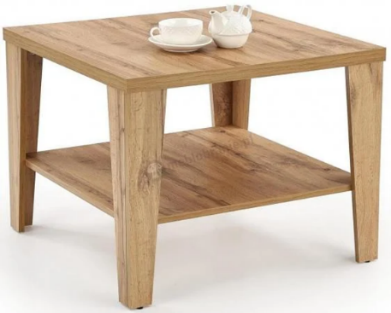 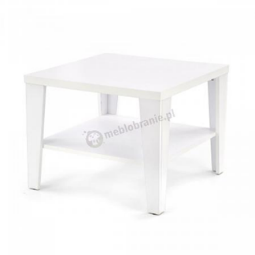 Zdjęcia poglądowe oddające wizualny charakter meblaZdjęcia poglądowe oddające wizualny charakter meblaZdjęcia poglądowe oddające wizualny charakter meblaZdjęcia poglądowe oddające wizualny charakter meblaZdjęcia poglądowe oddające wizualny charakter meblaPozycjaSymbolNazwaNazwaNazwa7SSŁSzafka szatniowa z ławkąSzafka szatniowa z ławkąSzafka szatniowa z ławkąSzafka szatniowa metalowa podwójna ze stałą ławeczką i półką na buty. Pojedyncza szafka bez pionowego podziału w środku. Każda komora wyposażona w: drążek ubraniowy z 2-ma wieszakami, samoprzylepny plastikowy wizytownik. Każda szafka wyposażona w zamek ryglujący drzwi w jednym punkcie i kluczyki. Drzwi szafy z perforacją – wentylacja.Metalowy stelaż przystosowany do postawienia na nim szafy. Szafa dokręcana do stelaża za pomocą śrub.Stelaż wyposażony w stopki ułatwiające wypoziomowanie. Stelaż ławeczki malowany proszkowo w tym samym kolorze co szafka. Lakierowanie szafki proszkowe elektrostatyczne. Szafka z ławką od jednego producenta - jako komplet.Kolorystyka szaf (korpusów i drzwi) – do uzgodnienia z zamawiającym, spośród minimum 8 kolorów.Wymiary:- wysokość kompletu: 210 - 220 cm- szerokość: 60 cm- głębokość: 50 cmSzafka szatniowa metalowa podwójna ze stałą ławeczką i półką na buty. Pojedyncza szafka bez pionowego podziału w środku. Każda komora wyposażona w: drążek ubraniowy z 2-ma wieszakami, samoprzylepny plastikowy wizytownik. Każda szafka wyposażona w zamek ryglujący drzwi w jednym punkcie i kluczyki. Drzwi szafy z perforacją – wentylacja.Metalowy stelaż przystosowany do postawienia na nim szafy. Szafa dokręcana do stelaża za pomocą śrub.Stelaż wyposażony w stopki ułatwiające wypoziomowanie. Stelaż ławeczki malowany proszkowo w tym samym kolorze co szafka. Lakierowanie szafki proszkowe elektrostatyczne. Szafka z ławką od jednego producenta - jako komplet.Kolorystyka szaf (korpusów i drzwi) – do uzgodnienia z zamawiającym, spośród minimum 8 kolorów.Wymiary:- wysokość kompletu: 210 - 220 cm- szerokość: 60 cm- głębokość: 50 cmSzafka szatniowa metalowa podwójna ze stałą ławeczką i półką na buty. Pojedyncza szafka bez pionowego podziału w środku. Każda komora wyposażona w: drążek ubraniowy z 2-ma wieszakami, samoprzylepny plastikowy wizytownik. Każda szafka wyposażona w zamek ryglujący drzwi w jednym punkcie i kluczyki. Drzwi szafy z perforacją – wentylacja.Metalowy stelaż przystosowany do postawienia na nim szafy. Szafa dokręcana do stelaża za pomocą śrub.Stelaż wyposażony w stopki ułatwiające wypoziomowanie. Stelaż ławeczki malowany proszkowo w tym samym kolorze co szafka. Lakierowanie szafki proszkowe elektrostatyczne. Szafka z ławką od jednego producenta - jako komplet.Kolorystyka szaf (korpusów i drzwi) – do uzgodnienia z zamawiającym, spośród minimum 8 kolorów.Wymiary:- wysokość kompletu: 210 - 220 cm- szerokość: 60 cm- głębokość: 50 cmSzafka szatniowa metalowa podwójna ze stałą ławeczką i półką na buty. Pojedyncza szafka bez pionowego podziału w środku. Każda komora wyposażona w: drążek ubraniowy z 2-ma wieszakami, samoprzylepny plastikowy wizytownik. Każda szafka wyposażona w zamek ryglujący drzwi w jednym punkcie i kluczyki. Drzwi szafy z perforacją – wentylacja.Metalowy stelaż przystosowany do postawienia na nim szafy. Szafa dokręcana do stelaża za pomocą śrub.Stelaż wyposażony w stopki ułatwiające wypoziomowanie. Stelaż ławeczki malowany proszkowo w tym samym kolorze co szafka. Lakierowanie szafki proszkowe elektrostatyczne. Szafka z ławką od jednego producenta - jako komplet.Kolorystyka szaf (korpusów i drzwi) – do uzgodnienia z zamawiającym, spośród minimum 8 kolorów.Wymiary:- wysokość kompletu: 210 - 220 cm- szerokość: 60 cm- głębokość: 50 cmSzafka szatniowa metalowa podwójna ze stałą ławeczką i półką na buty. Pojedyncza szafka bez pionowego podziału w środku. Każda komora wyposażona w: drążek ubraniowy z 2-ma wieszakami, samoprzylepny plastikowy wizytownik. Każda szafka wyposażona w zamek ryglujący drzwi w jednym punkcie i kluczyki. Drzwi szafy z perforacją – wentylacja.Metalowy stelaż przystosowany do postawienia na nim szafy. Szafa dokręcana do stelaża za pomocą śrub.Stelaż wyposażony w stopki ułatwiające wypoziomowanie. Stelaż ławeczki malowany proszkowo w tym samym kolorze co szafka. Lakierowanie szafki proszkowe elektrostatyczne. Szafka z ławką od jednego producenta - jako komplet.Kolorystyka szaf (korpusów i drzwi) – do uzgodnienia z zamawiającym, spośród minimum 8 kolorów.Wymiary:- wysokość kompletu: 210 - 220 cm- szerokość: 60 cm- głębokość: 50 cm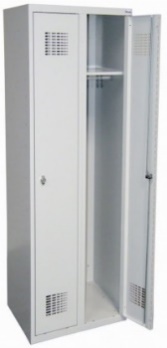 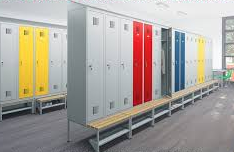 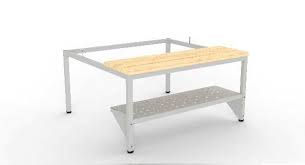 Zdjęcia poglądowe oddające wizualny charakter meblaZdjęcia poglądowe oddające wizualny charakter meblaZdjęcia poglądowe oddające wizualny charakter meblaZdjęcia poglądowe oddające wizualny charakter meblaZdjęcia poglądowe oddające wizualny charakter meblaPozycjaSymbolNazwa8ŁSZŁawka szatniowaWymiary:Szerokość całkowita: 150 cmGłębokość całkowita: 35-36 cmWysokość całkowita: 42 cmKonstrukcja metalowa ze stalowej rury kwadratowej o przekroju 30x30 mm, malowana proszkowo. Siedzisko wykonane z 4 listew drewnianych. Listwy siedziska z zaokrąglonego i wygładzonego drewna bukowego, parzonego, szlifowanego i lakierowanego bezbarwnie o przekroju 60x30 mm. Nogi ławki wyposażone regulowane ślizgacze podłogowe umożliwiające wypoziomowanie ławki z regulacją w zakresie 10 mm.Kolorystyka płyty melaminowanej do wyboru przez Zamawiającego z min. 8 kolorów w tym dąb natura, dąb sonoma, akacja, brzoza, głęboki popiel, itp. Stelaż do wyboru przez Zamawiającego z min. 4 kolorów w tym biały, czarny, głęboki popiel.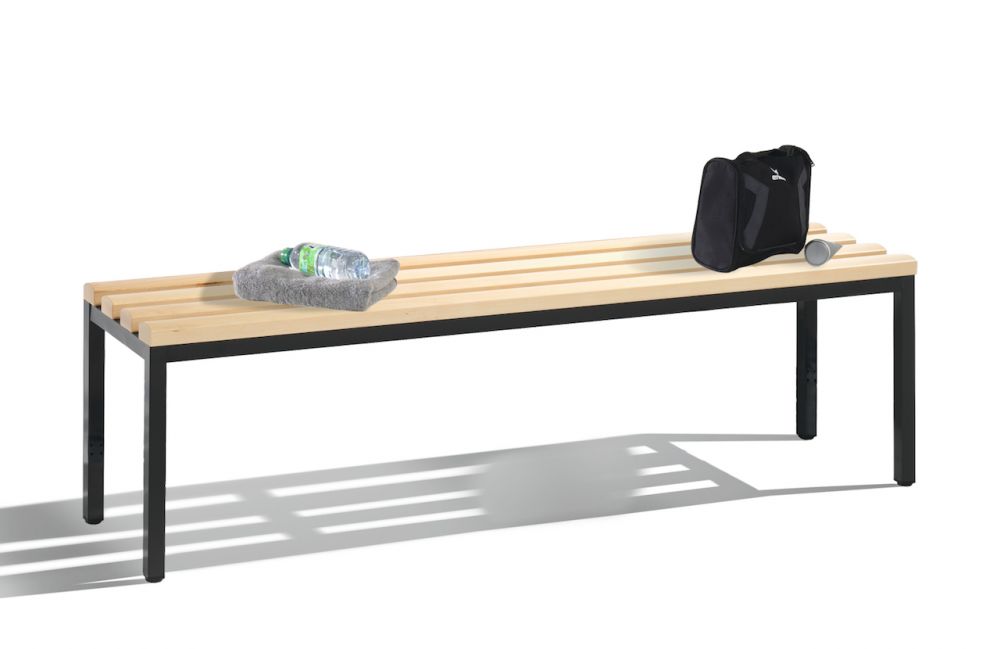 Wymiary:Szerokość całkowita: 150 cmGłębokość całkowita: 35-36 cmWysokość całkowita: 42 cmKonstrukcja metalowa ze stalowej rury kwadratowej o przekroju 30x30 mm, malowana proszkowo. Siedzisko wykonane z 4 listew drewnianych. Listwy siedziska z zaokrąglonego i wygładzonego drewna bukowego, parzonego, szlifowanego i lakierowanego bezbarwnie o przekroju 60x30 mm. Nogi ławki wyposażone regulowane ślizgacze podłogowe umożliwiające wypoziomowanie ławki z regulacją w zakresie 10 mm.Kolorystyka płyty melaminowanej do wyboru przez Zamawiającego z min. 8 kolorów w tym dąb natura, dąb sonoma, akacja, brzoza, głęboki popiel, itp. Stelaż do wyboru przez Zamawiającego z min. 4 kolorów w tym biały, czarny, głęboki popiel.Wymiary:Szerokość całkowita: 150 cmGłębokość całkowita: 35-36 cmWysokość całkowita: 42 cmKonstrukcja metalowa ze stalowej rury kwadratowej o przekroju 30x30 mm, malowana proszkowo. Siedzisko wykonane z 4 listew drewnianych. Listwy siedziska z zaokrąglonego i wygładzonego drewna bukowego, parzonego, szlifowanego i lakierowanego bezbarwnie o przekroju 60x30 mm. Nogi ławki wyposażone regulowane ślizgacze podłogowe umożliwiające wypoziomowanie ławki z regulacją w zakresie 10 mm.Kolorystyka płyty melaminowanej do wyboru przez Zamawiającego z min. 8 kolorów w tym dąb natura, dąb sonoma, akacja, brzoza, głęboki popiel, itp. Stelaż do wyboru przez Zamawiającego z min. 4 kolorów w tym biały, czarny, głęboki popiel.Zdjęcia poglądowe oddające wizualny charakter meblaZdjęcia poglądowe oddające wizualny charakter meblaZdjęcia poglądowe oddające wizualny charakter meblaPozycjaSymbolNazwaNazwaNazwaNazwa9KR.1Krzesło – typ 1Krzesło – typ 1Krzesło – typ 1Krzesło – typ 1Krzesło wykonane z grubego, mocnego profilu płasko - owalnego. Wzmocnienie stelaża dwustronnie spawane. Nogi zabezpieczone stopkami z tworzywa sztucznego, nie rysującego podłogi. Stelaż pokryty farbą proszkową drobno-strukturalną w kolorze czarnym lub grafitowym – do uzgodnienia z zamawiającym. Siedzisko i oparcie wykonane z wytrzymałego, nieblaknącego plastiku. Kolor plastiku do uzgodnienia z zamawiającym. Możliwość sztaplowania krzeseł - minimum po 10 szt.Wymiary:- całkowita wysokość krzesła: 82 – 84 cm- wysokość siedziska: 45 - 47 cmKrzesło wykonane z grubego, mocnego profilu płasko - owalnego. Wzmocnienie stelaża dwustronnie spawane. Nogi zabezpieczone stopkami z tworzywa sztucznego, nie rysującego podłogi. Stelaż pokryty farbą proszkową drobno-strukturalną w kolorze czarnym lub grafitowym – do uzgodnienia z zamawiającym. Siedzisko i oparcie wykonane z wytrzymałego, nieblaknącego plastiku. Kolor plastiku do uzgodnienia z zamawiającym. Możliwość sztaplowania krzeseł - minimum po 10 szt.Wymiary:- całkowita wysokość krzesła: 82 – 84 cm- wysokość siedziska: 45 - 47 cmKrzesło wykonane z grubego, mocnego profilu płasko - owalnego. Wzmocnienie stelaża dwustronnie spawane. Nogi zabezpieczone stopkami z tworzywa sztucznego, nie rysującego podłogi. Stelaż pokryty farbą proszkową drobno-strukturalną w kolorze czarnym lub grafitowym – do uzgodnienia z zamawiającym. Siedzisko i oparcie wykonane z wytrzymałego, nieblaknącego plastiku. Kolor plastiku do uzgodnienia z zamawiającym. Możliwość sztaplowania krzeseł - minimum po 10 szt.Wymiary:- całkowita wysokość krzesła: 82 – 84 cm- wysokość siedziska: 45 - 47 cmKrzesło wykonane z grubego, mocnego profilu płasko - owalnego. Wzmocnienie stelaża dwustronnie spawane. Nogi zabezpieczone stopkami z tworzywa sztucznego, nie rysującego podłogi. Stelaż pokryty farbą proszkową drobno-strukturalną w kolorze czarnym lub grafitowym – do uzgodnienia z zamawiającym. Siedzisko i oparcie wykonane z wytrzymałego, nieblaknącego plastiku. Kolor plastiku do uzgodnienia z zamawiającym. Możliwość sztaplowania krzeseł - minimum po 10 szt.Wymiary:- całkowita wysokość krzesła: 82 – 84 cm- wysokość siedziska: 45 - 47 cmKrzesło wykonane z grubego, mocnego profilu płasko - owalnego. Wzmocnienie stelaża dwustronnie spawane. Nogi zabezpieczone stopkami z tworzywa sztucznego, nie rysującego podłogi. Stelaż pokryty farbą proszkową drobno-strukturalną w kolorze czarnym lub grafitowym – do uzgodnienia z zamawiającym. Siedzisko i oparcie wykonane z wytrzymałego, nieblaknącego plastiku. Kolor plastiku do uzgodnienia z zamawiającym. Możliwość sztaplowania krzeseł - minimum po 10 szt.Wymiary:- całkowita wysokość krzesła: 82 – 84 cm- wysokość siedziska: 45 - 47 cmKrzesło wykonane z grubego, mocnego profilu płasko - owalnego. Wzmocnienie stelaża dwustronnie spawane. Nogi zabezpieczone stopkami z tworzywa sztucznego, nie rysującego podłogi. Stelaż pokryty farbą proszkową drobno-strukturalną w kolorze czarnym lub grafitowym – do uzgodnienia z zamawiającym. Siedzisko i oparcie wykonane z wytrzymałego, nieblaknącego plastiku. Kolor plastiku do uzgodnienia z zamawiającym. Możliwość sztaplowania krzeseł - minimum po 10 szt.Wymiary:- całkowita wysokość krzesła: 82 – 84 cm- wysokość siedziska: 45 - 47 cm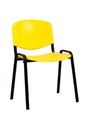 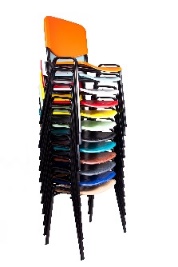 Zdjęcia poglądowe oddające wizualny charakter meblaZdjęcia poglądowe oddające wizualny charakter meblaZdjęcia poglądowe oddające wizualny charakter meblaZdjęcia poglądowe oddające wizualny charakter meblaZdjęcia poglądowe oddające wizualny charakter meblaZdjęcia poglądowe oddające wizualny charakter meblaPozycjaSymbolNazwaNazwaNazwa10FO.1Fotel – typ 1Fotel – typ 1Fotel – typ 1Fotel 1-osobowy na nóżkach, w całości wykonany z eko-skóry. Tył fotela również tapicerowany eko-skórą. Kolor eko-skóry do uzgodnienia z zamawiającym. Ścieralność tkaniny: minimum 200 000 cykli Martindale’a. Oparcie, podłokietniki i siedzisko wykonane z pianki wysokoelastycznej o wysokich parametrach. Gęstość pianki: minimum 45 kg/m3. Wymagane jest by podczas siedzenia nie występował efekt zapadania się.Nóżki wykonane z barwionego drewna np. bukowego lub dębowego – kolor wybarwienia do uzgodnienia z zamawiającym. Wymiary:- szerokość fotela: 75 - 77 cm- wysokość fotela: 75 - 78 cmFotel 1-osobowy na nóżkach, w całości wykonany z eko-skóry. Tył fotela również tapicerowany eko-skórą. Kolor eko-skóry do uzgodnienia z zamawiającym. Ścieralność tkaniny: minimum 200 000 cykli Martindale’a. Oparcie, podłokietniki i siedzisko wykonane z pianki wysokoelastycznej o wysokich parametrach. Gęstość pianki: minimum 45 kg/m3. Wymagane jest by podczas siedzenia nie występował efekt zapadania się.Nóżki wykonane z barwionego drewna np. bukowego lub dębowego – kolor wybarwienia do uzgodnienia z zamawiającym. Wymiary:- szerokość fotela: 75 - 77 cm- wysokość fotela: 75 - 78 cmFotel 1-osobowy na nóżkach, w całości wykonany z eko-skóry. Tył fotela również tapicerowany eko-skórą. Kolor eko-skóry do uzgodnienia z zamawiającym. Ścieralność tkaniny: minimum 200 000 cykli Martindale’a. Oparcie, podłokietniki i siedzisko wykonane z pianki wysokoelastycznej o wysokich parametrach. Gęstość pianki: minimum 45 kg/m3. Wymagane jest by podczas siedzenia nie występował efekt zapadania się.Nóżki wykonane z barwionego drewna np. bukowego lub dębowego – kolor wybarwienia do uzgodnienia z zamawiającym. Wymiary:- szerokość fotela: 75 - 77 cm- wysokość fotela: 75 - 78 cmFotel 1-osobowy na nóżkach, w całości wykonany z eko-skóry. Tył fotela również tapicerowany eko-skórą. Kolor eko-skóry do uzgodnienia z zamawiającym. Ścieralność tkaniny: minimum 200 000 cykli Martindale’a. Oparcie, podłokietniki i siedzisko wykonane z pianki wysokoelastycznej o wysokich parametrach. Gęstość pianki: minimum 45 kg/m3. Wymagane jest by podczas siedzenia nie występował efekt zapadania się.Nóżki wykonane z barwionego drewna np. bukowego lub dębowego – kolor wybarwienia do uzgodnienia z zamawiającym. Wymiary:- szerokość fotela: 75 - 77 cm- wysokość fotela: 75 - 78 cmFotel 1-osobowy na nóżkach, w całości wykonany z eko-skóry. Tył fotela również tapicerowany eko-skórą. Kolor eko-skóry do uzgodnienia z zamawiającym. Ścieralność tkaniny: minimum 200 000 cykli Martindale’a. Oparcie, podłokietniki i siedzisko wykonane z pianki wysokoelastycznej o wysokich parametrach. Gęstość pianki: minimum 45 kg/m3. Wymagane jest by podczas siedzenia nie występował efekt zapadania się.Nóżki wykonane z barwionego drewna np. bukowego lub dębowego – kolor wybarwienia do uzgodnienia z zamawiającym. Wymiary:- szerokość fotela: 75 - 77 cm- wysokość fotela: 75 - 78 cm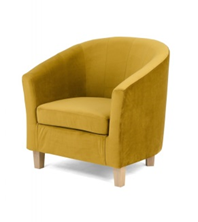 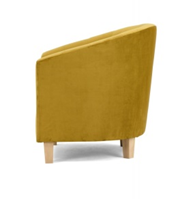 Zdjęcia poglądowe oddające wizualny charakter meblaZdjęcia poglądowe oddające wizualny charakter meblaZdjęcia poglądowe oddające wizualny charakter meblaZdjęcia poglądowe oddające wizualny charakter meblaZdjęcia poglądowe oddające wizualny charakter meblaPozycjaSymbolNazwaNazwaNazwa11FO.2Fotel – typ 2Fotel – typ 2Fotel – typ 2Fotel 1-osobowy modułowy z poduszkami na nóżkach, w całości wykonany z eko-skóry. Tył fotela również tapicerowany eko-skórą. Kolor eko-skóry do uzgodnienia z zamawiającym. Poduszki – eko-skóra. Ścieralność tkaniny: minimum 200 000 cykli Martindale’a.Oparcie i siedzisko wykonane z pianki wysokoelastycznej o wysokich parametrach. Gęstość pianki: minimum 45 kg/m3. Wymagane jest by podczas siedzenia nie występował efekt zapadania się. Fotel posiada nóżki wykonane z barwionego drewna np. bukowego lub dębowego – kolor wybarwienia do uzgodnienia z zamawiającym.Fotel posiada możliwość łączenia. Pojedyncze fotele modułowe posiadają pod spodem zamontowane fabryczne łączniki umożliwiające w prosty sposób połączenie kilku foteli w jedną całość.Wymiary- wysokość fotela bez poduszki: 70 - 74 cm- szerokość fotela: 74 - 76 cm- grubość siedziska: minimum 10 cmFotel 1-osobowy modułowy z poduszkami na nóżkach, w całości wykonany z eko-skóry. Tył fotela również tapicerowany eko-skórą. Kolor eko-skóry do uzgodnienia z zamawiającym. Poduszki – eko-skóra. Ścieralność tkaniny: minimum 200 000 cykli Martindale’a.Oparcie i siedzisko wykonane z pianki wysokoelastycznej o wysokich parametrach. Gęstość pianki: minimum 45 kg/m3. Wymagane jest by podczas siedzenia nie występował efekt zapadania się. Fotel posiada nóżki wykonane z barwionego drewna np. bukowego lub dębowego – kolor wybarwienia do uzgodnienia z zamawiającym.Fotel posiada możliwość łączenia. Pojedyncze fotele modułowe posiadają pod spodem zamontowane fabryczne łączniki umożliwiające w prosty sposób połączenie kilku foteli w jedną całość.Wymiary- wysokość fotela bez poduszki: 70 - 74 cm- szerokość fotela: 74 - 76 cm- grubość siedziska: minimum 10 cmFotel 1-osobowy modułowy z poduszkami na nóżkach, w całości wykonany z eko-skóry. Tył fotela również tapicerowany eko-skórą. Kolor eko-skóry do uzgodnienia z zamawiającym. Poduszki – eko-skóra. Ścieralność tkaniny: minimum 200 000 cykli Martindale’a.Oparcie i siedzisko wykonane z pianki wysokoelastycznej o wysokich parametrach. Gęstość pianki: minimum 45 kg/m3. Wymagane jest by podczas siedzenia nie występował efekt zapadania się. Fotel posiada nóżki wykonane z barwionego drewna np. bukowego lub dębowego – kolor wybarwienia do uzgodnienia z zamawiającym.Fotel posiada możliwość łączenia. Pojedyncze fotele modułowe posiadają pod spodem zamontowane fabryczne łączniki umożliwiające w prosty sposób połączenie kilku foteli w jedną całość.Wymiary- wysokość fotela bez poduszki: 70 - 74 cm- szerokość fotela: 74 - 76 cm- grubość siedziska: minimum 10 cmFotel 1-osobowy modułowy z poduszkami na nóżkach, w całości wykonany z eko-skóry. Tył fotela również tapicerowany eko-skórą. Kolor eko-skóry do uzgodnienia z zamawiającym. Poduszki – eko-skóra. Ścieralność tkaniny: minimum 200 000 cykli Martindale’a.Oparcie i siedzisko wykonane z pianki wysokoelastycznej o wysokich parametrach. Gęstość pianki: minimum 45 kg/m3. Wymagane jest by podczas siedzenia nie występował efekt zapadania się. Fotel posiada nóżki wykonane z barwionego drewna np. bukowego lub dębowego – kolor wybarwienia do uzgodnienia z zamawiającym.Fotel posiada możliwość łączenia. Pojedyncze fotele modułowe posiadają pod spodem zamontowane fabryczne łączniki umożliwiające w prosty sposób połączenie kilku foteli w jedną całość.Wymiary- wysokość fotela bez poduszki: 70 - 74 cm- szerokość fotela: 74 - 76 cm- grubość siedziska: minimum 10 cmFotel 1-osobowy modułowy z poduszkami na nóżkach, w całości wykonany z eko-skóry. Tył fotela również tapicerowany eko-skórą. Kolor eko-skóry do uzgodnienia z zamawiającym. Poduszki – eko-skóra. Ścieralność tkaniny: minimum 200 000 cykli Martindale’a.Oparcie i siedzisko wykonane z pianki wysokoelastycznej o wysokich parametrach. Gęstość pianki: minimum 45 kg/m3. Wymagane jest by podczas siedzenia nie występował efekt zapadania się. Fotel posiada nóżki wykonane z barwionego drewna np. bukowego lub dębowego – kolor wybarwienia do uzgodnienia z zamawiającym.Fotel posiada możliwość łączenia. Pojedyncze fotele modułowe posiadają pod spodem zamontowane fabryczne łączniki umożliwiające w prosty sposób połączenie kilku foteli w jedną całość.Wymiary- wysokość fotela bez poduszki: 70 - 74 cm- szerokość fotela: 74 - 76 cm- grubość siedziska: minimum 10 cm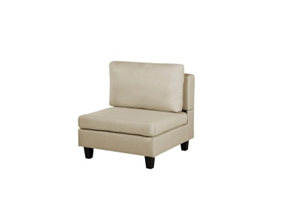 Zdjęcia poglądowe oddające wizualny charakter meblaZdjęcia poglądowe oddające wizualny charakter meblaZdjęcia poglądowe oddające wizualny charakter meblaZdjęcia poglądowe oddające wizualny charakter meblaZdjęcia poglądowe oddające wizualny charakter meblaPozycjaSymbolNazwaNazwaNazwa12FOBFotel obrotowyFotel obrotowyFotel obrotowyWymiary:- wysokość całkowita: 100 – 120 cmOpis:- szerokie, komfortowe siedzisko i ergonomicznie wyprofilowane oparcie- miękkie, tapicerowane siedzisko i oparcie z eko-skóry – kolor do uzgodnienia z zamawiającym- oparcie odchylające się synchronicznie z siedziskiem- możliwość blokady siedziska i oparcia w różnych pozycjach- regulacja siły oporu oparcia - ścieralność tkaniny: minimum 300 000 cykli Martindale’a.- zabezpieczenie przed uderzeniem oparcia w plecy użytkownika- regulacja głębokości siedziska- płynna regulacja wysokości krzesła za pomocą podnośnika pneumatycznego- podłokietniki: regulowane z miękkimi nakładkami- kółka: samohamowneWymiary:- wysokość całkowita: 100 – 120 cmOpis:- szerokie, komfortowe siedzisko i ergonomicznie wyprofilowane oparcie- miękkie, tapicerowane siedzisko i oparcie z eko-skóry – kolor do uzgodnienia z zamawiającym- oparcie odchylające się synchronicznie z siedziskiem- możliwość blokady siedziska i oparcia w różnych pozycjach- regulacja siły oporu oparcia - ścieralność tkaniny: minimum 300 000 cykli Martindale’a.- zabezpieczenie przed uderzeniem oparcia w plecy użytkownika- regulacja głębokości siedziska- płynna regulacja wysokości krzesła za pomocą podnośnika pneumatycznego- podłokietniki: regulowane z miękkimi nakładkami- kółka: samohamowneWymiary:- wysokość całkowita: 100 – 120 cmOpis:- szerokie, komfortowe siedzisko i ergonomicznie wyprofilowane oparcie- miękkie, tapicerowane siedzisko i oparcie z eko-skóry – kolor do uzgodnienia z zamawiającym- oparcie odchylające się synchronicznie z siedziskiem- możliwość blokady siedziska i oparcia w różnych pozycjach- regulacja siły oporu oparcia - ścieralność tkaniny: minimum 300 000 cykli Martindale’a.- zabezpieczenie przed uderzeniem oparcia w plecy użytkownika- regulacja głębokości siedziska- płynna regulacja wysokości krzesła za pomocą podnośnika pneumatycznego- podłokietniki: regulowane z miękkimi nakładkami- kółka: samohamowneWymiary:- wysokość całkowita: 100 – 120 cmOpis:- szerokie, komfortowe siedzisko i ergonomicznie wyprofilowane oparcie- miękkie, tapicerowane siedzisko i oparcie z eko-skóry – kolor do uzgodnienia z zamawiającym- oparcie odchylające się synchronicznie z siedziskiem- możliwość blokady siedziska i oparcia w różnych pozycjach- regulacja siły oporu oparcia - ścieralność tkaniny: minimum 300 000 cykli Martindale’a.- zabezpieczenie przed uderzeniem oparcia w plecy użytkownika- regulacja głębokości siedziska- płynna regulacja wysokości krzesła za pomocą podnośnika pneumatycznego- podłokietniki: regulowane z miękkimi nakładkami- kółka: samohamowneWymiary:- wysokość całkowita: 100 – 120 cmOpis:- szerokie, komfortowe siedzisko i ergonomicznie wyprofilowane oparcie- miękkie, tapicerowane siedzisko i oparcie z eko-skóry – kolor do uzgodnienia z zamawiającym- oparcie odchylające się synchronicznie z siedziskiem- możliwość blokady siedziska i oparcia w różnych pozycjach- regulacja siły oporu oparcia - ścieralność tkaniny: minimum 300 000 cykli Martindale’a.- zabezpieczenie przed uderzeniem oparcia w plecy użytkownika- regulacja głębokości siedziska- płynna regulacja wysokości krzesła za pomocą podnośnika pneumatycznego- podłokietniki: regulowane z miękkimi nakładkami- kółka: samohamowne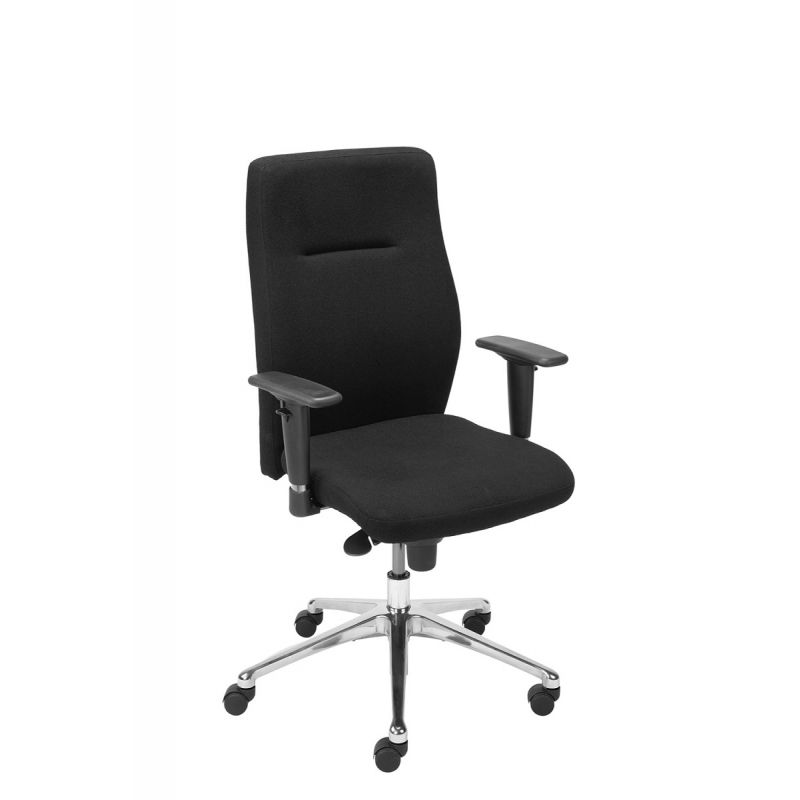 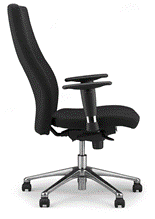 Zdjęcia poglądowe oddające wizualny charakter meblaZdjęcia poglądowe oddające wizualny charakter meblaZdjęcia poglądowe oddające wizualny charakter meblaZdjęcia poglądowe oddające wizualny charakter meblaZdjęcia poglądowe oddające wizualny charakter meblaPozycjaSymbolNazwaNazwaNazwa13PUFPufaPufaPufaRozmiar: wys. 110 cm x szer. 90 cmPufa (siedzisko) miękka i lekka, wykonana z poliestrowej tkaniny, odporna na wilgoć i zabrudzenia. Wypełnienie - dostosowujące się do kształtu ciała i izolujące od podłoża. Możliwość korzystania z siedziska w mieszkaniu i na zewnątrz.Kolorystyka puf – do uzgodnienia z zamawiającym. Zamawiający zastrzega, że dostarczenie puf nastąpi w różnych kolorach.Rozmiar: wys. 110 cm x szer. 90 cmPufa (siedzisko) miękka i lekka, wykonana z poliestrowej tkaniny, odporna na wilgoć i zabrudzenia. Wypełnienie - dostosowujące się do kształtu ciała i izolujące od podłoża. Możliwość korzystania z siedziska w mieszkaniu i na zewnątrz.Kolorystyka puf – do uzgodnienia z zamawiającym. Zamawiający zastrzega, że dostarczenie puf nastąpi w różnych kolorach.Rozmiar: wys. 110 cm x szer. 90 cmPufa (siedzisko) miękka i lekka, wykonana z poliestrowej tkaniny, odporna na wilgoć i zabrudzenia. Wypełnienie - dostosowujące się do kształtu ciała i izolujące od podłoża. Możliwość korzystania z siedziska w mieszkaniu i na zewnątrz.Kolorystyka puf – do uzgodnienia z zamawiającym. Zamawiający zastrzega, że dostarczenie puf nastąpi w różnych kolorach.Rozmiar: wys. 110 cm x szer. 90 cmPufa (siedzisko) miękka i lekka, wykonana z poliestrowej tkaniny, odporna na wilgoć i zabrudzenia. Wypełnienie - dostosowujące się do kształtu ciała i izolujące od podłoża. Możliwość korzystania z siedziska w mieszkaniu i na zewnątrz.Kolorystyka puf – do uzgodnienia z zamawiającym. Zamawiający zastrzega, że dostarczenie puf nastąpi w różnych kolorach.Rozmiar: wys. 110 cm x szer. 90 cmPufa (siedzisko) miękka i lekka, wykonana z poliestrowej tkaniny, odporna na wilgoć i zabrudzenia. Wypełnienie - dostosowujące się do kształtu ciała i izolujące od podłoża. Możliwość korzystania z siedziska w mieszkaniu i na zewnątrz.Kolorystyka puf – do uzgodnienia z zamawiającym. Zamawiający zastrzega, że dostarczenie puf nastąpi w różnych kolorach.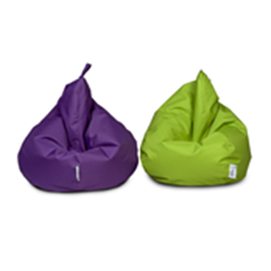 Zdjęcia poglądowe oddające wizualny charakter meblaZdjęcia poglądowe oddające wizualny charakter meblaZdjęcia poglądowe oddające wizualny charakter meblaZdjęcia poglądowe oddające wizualny charakter meblaZdjęcia poglądowe oddające wizualny charakter meblaPozycjaSymbolNazwaNazwaNazwa14TABTaboretTaboretTaboretWykonanie taboretu:- siedzisko: sklejka brzozowa, okleina brzozowa, bejca, lakier bezbarwny- noga: okleina klejona warstwowo, okleina brzozowa, bejca, lakier bezbarwnyWysokość taboretu: 43 - 46 cmSzerokość siedziska: 33 – 36 cmWykonanie taboretu:- siedzisko: sklejka brzozowa, okleina brzozowa, bejca, lakier bezbarwny- noga: okleina klejona warstwowo, okleina brzozowa, bejca, lakier bezbarwnyWysokość taboretu: 43 - 46 cmSzerokość siedziska: 33 – 36 cmWykonanie taboretu:- siedzisko: sklejka brzozowa, okleina brzozowa, bejca, lakier bezbarwny- noga: okleina klejona warstwowo, okleina brzozowa, bejca, lakier bezbarwnyWysokość taboretu: 43 - 46 cmSzerokość siedziska: 33 – 36 cmWykonanie taboretu:- siedzisko: sklejka brzozowa, okleina brzozowa, bejca, lakier bezbarwny- noga: okleina klejona warstwowo, okleina brzozowa, bejca, lakier bezbarwnyWysokość taboretu: 43 - 46 cmSzerokość siedziska: 33 – 36 cmWykonanie taboretu:- siedzisko: sklejka brzozowa, okleina brzozowa, bejca, lakier bezbarwny- noga: okleina klejona warstwowo, okleina brzozowa, bejca, lakier bezbarwnyWysokość taboretu: 43 - 46 cmSzerokość siedziska: 33 – 36 cm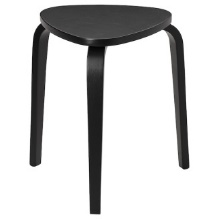 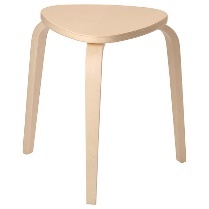 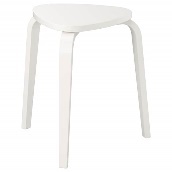 Zdjęcia poglądowe oddające wizualny charakter meblaZdjęcia poglądowe oddające wizualny charakter meblaZdjęcia poglądowe oddające wizualny charakter meblaZdjęcia poglądowe oddające wizualny charakter meblaZdjęcia poglądowe oddające wizualny charakter meblaPozycjaSymbolNazwaNazwaNazwa15MATMateracMateracMateracMaterac o wymiarach:- szerokość: 90 cm - długość: 200 cm - wysokość: minimum 17 cmWkład: z płytą lateksową ze strefami twardości, warstwą bawełny oraz wełny owczej.Pokrowiec materaca: z materiału obiciowego, pikowanego z włókniną antyalergiczną o podwyższonej gramaturze. Zastosowanie zamka rozdzielczego umożliwia zdjęcie każdej ze stron pokrowca oddzielnie. W materacu dodatkowy pokrowiec wewnętrzny dla ochrony wkładu, wykonany z siatki trykotowej.Poszewka higieniczna: wykonana z wodoodpornej frotty antyalergicznej. Poszewka nieprzemakalna i przepuszczająca powietrze. Boki wykonane z siatki bawełnianej.Materac powinien wykazywać się dużą elastycznością, posiadać liczne kanaliki wentylacyjne umożliwiające swobodną wymianę powietrza i ciepła, co powoduje, że materac oddycha, powinien posiadać stronę zimową oraz letnią. Materac ma być wyposażony w matę paroprzepuszczalną, nieprzemakalną, wykonaną z wodoodpornej frotty antyalergicznej, zabezpieczającej materac przed zabrudzeniem, chroniąc przed działaniem roztoczy i alergenów. Mata nieprzemakalna z antyalergiczną barierą, pranie w temp. minimum 90°C. Wymagana wersja nieprzemakalna i przepuszczająca powietrze, zapinana na zamek.Materac o wymiarach:- szerokość: 90 cm - długość: 200 cm - wysokość: minimum 17 cmWkład: z płytą lateksową ze strefami twardości, warstwą bawełny oraz wełny owczej.Pokrowiec materaca: z materiału obiciowego, pikowanego z włókniną antyalergiczną o podwyższonej gramaturze. Zastosowanie zamka rozdzielczego umożliwia zdjęcie każdej ze stron pokrowca oddzielnie. W materacu dodatkowy pokrowiec wewnętrzny dla ochrony wkładu, wykonany z siatki trykotowej.Poszewka higieniczna: wykonana z wodoodpornej frotty antyalergicznej. Poszewka nieprzemakalna i przepuszczająca powietrze. Boki wykonane z siatki bawełnianej.Materac powinien wykazywać się dużą elastycznością, posiadać liczne kanaliki wentylacyjne umożliwiające swobodną wymianę powietrza i ciepła, co powoduje, że materac oddycha, powinien posiadać stronę zimową oraz letnią. Materac ma być wyposażony w matę paroprzepuszczalną, nieprzemakalną, wykonaną z wodoodpornej frotty antyalergicznej, zabezpieczającej materac przed zabrudzeniem, chroniąc przed działaniem roztoczy i alergenów. Mata nieprzemakalna z antyalergiczną barierą, pranie w temp. minimum 90°C. Wymagana wersja nieprzemakalna i przepuszczająca powietrze, zapinana na zamek.Materac o wymiarach:- szerokość: 90 cm - długość: 200 cm - wysokość: minimum 17 cmWkład: z płytą lateksową ze strefami twardości, warstwą bawełny oraz wełny owczej.Pokrowiec materaca: z materiału obiciowego, pikowanego z włókniną antyalergiczną o podwyższonej gramaturze. Zastosowanie zamka rozdzielczego umożliwia zdjęcie każdej ze stron pokrowca oddzielnie. W materacu dodatkowy pokrowiec wewnętrzny dla ochrony wkładu, wykonany z siatki trykotowej.Poszewka higieniczna: wykonana z wodoodpornej frotty antyalergicznej. Poszewka nieprzemakalna i przepuszczająca powietrze. Boki wykonane z siatki bawełnianej.Materac powinien wykazywać się dużą elastycznością, posiadać liczne kanaliki wentylacyjne umożliwiające swobodną wymianę powietrza i ciepła, co powoduje, że materac oddycha, powinien posiadać stronę zimową oraz letnią. Materac ma być wyposażony w matę paroprzepuszczalną, nieprzemakalną, wykonaną z wodoodpornej frotty antyalergicznej, zabezpieczającej materac przed zabrudzeniem, chroniąc przed działaniem roztoczy i alergenów. Mata nieprzemakalna z antyalergiczną barierą, pranie w temp. minimum 90°C. Wymagana wersja nieprzemakalna i przepuszczająca powietrze, zapinana na zamek.Materac o wymiarach:- szerokość: 90 cm - długość: 200 cm - wysokość: minimum 17 cmWkład: z płytą lateksową ze strefami twardości, warstwą bawełny oraz wełny owczej.Pokrowiec materaca: z materiału obiciowego, pikowanego z włókniną antyalergiczną o podwyższonej gramaturze. Zastosowanie zamka rozdzielczego umożliwia zdjęcie każdej ze stron pokrowca oddzielnie. W materacu dodatkowy pokrowiec wewnętrzny dla ochrony wkładu, wykonany z siatki trykotowej.Poszewka higieniczna: wykonana z wodoodpornej frotty antyalergicznej. Poszewka nieprzemakalna i przepuszczająca powietrze. Boki wykonane z siatki bawełnianej.Materac powinien wykazywać się dużą elastycznością, posiadać liczne kanaliki wentylacyjne umożliwiające swobodną wymianę powietrza i ciepła, co powoduje, że materac oddycha, powinien posiadać stronę zimową oraz letnią. Materac ma być wyposażony w matę paroprzepuszczalną, nieprzemakalną, wykonaną z wodoodpornej frotty antyalergicznej, zabezpieczającej materac przed zabrudzeniem, chroniąc przed działaniem roztoczy i alergenów. Mata nieprzemakalna z antyalergiczną barierą, pranie w temp. minimum 90°C. Wymagana wersja nieprzemakalna i przepuszczająca powietrze, zapinana na zamek.Materac o wymiarach:- szerokość: 90 cm - długość: 200 cm - wysokość: minimum 17 cmWkład: z płytą lateksową ze strefami twardości, warstwą bawełny oraz wełny owczej.Pokrowiec materaca: z materiału obiciowego, pikowanego z włókniną antyalergiczną o podwyższonej gramaturze. Zastosowanie zamka rozdzielczego umożliwia zdjęcie każdej ze stron pokrowca oddzielnie. W materacu dodatkowy pokrowiec wewnętrzny dla ochrony wkładu, wykonany z siatki trykotowej.Poszewka higieniczna: wykonana z wodoodpornej frotty antyalergicznej. Poszewka nieprzemakalna i przepuszczająca powietrze. Boki wykonane z siatki bawełnianej.Materac powinien wykazywać się dużą elastycznością, posiadać liczne kanaliki wentylacyjne umożliwiające swobodną wymianę powietrza i ciepła, co powoduje, że materac oddycha, powinien posiadać stronę zimową oraz letnią. Materac ma być wyposażony w matę paroprzepuszczalną, nieprzemakalną, wykonaną z wodoodpornej frotty antyalergicznej, zabezpieczającej materac przed zabrudzeniem, chroniąc przed działaniem roztoczy i alergenów. Mata nieprzemakalna z antyalergiczną barierą, pranie w temp. minimum 90°C. Wymagana wersja nieprzemakalna i przepuszczająca powietrze, zapinana na zamek.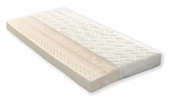 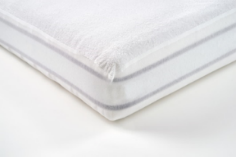 Zdjęcia poglądoweZdjęcia poglądoweZdjęcia poglądoweZdjęcia poglądoweZdjęcia poglądowePozycjaSymbolNazwaNazwaNazwa16LODLodówka (wysoka, wolnostojąca)Lodówka (wysoka, wolnostojąca)Lodówka (wysoka, wolnostojąca)Opis:- kolor: stal nierdzewna/inox/srebrny/odcienie popielu- położenie zamrażarki: na dole - liczba agregatów: 1 - liczba termostatów: 2 - bezszronowa No Frost- sposób odszraniania (rozmrażania) chłodziarki: No Frost - sposób odszraniania (rozmrażania) zamrażalnika: No Frost - sterowanie: elektroniczne - szybkie zamrażanie- zmiana kierunku otwierania drzwiLodówka posiada następujące funkcje i wyposażenie:- niezależne elektroniczne sterowanie chłodziarki i zamrażarki- funkcję typu No Frost- alarm niedomkniętych drzwi- automatyczne odszranianie- półki szklane ze szkła hartowanego- szuflady w zamrażarce- funkcję szybkiego chłodzenia- funkcję szybkiego zamrażania- posadowiona na stopkach umożliwiających wypoziomowanie urządzeniaWymiary- szerokość całkowita: 60 cm- głębokość całkowita: 59 cm- wysokość całkowita: 195 cmOpis:- kolor: stal nierdzewna/inox/srebrny/odcienie popielu- położenie zamrażarki: na dole - liczba agregatów: 1 - liczba termostatów: 2 - bezszronowa No Frost- sposób odszraniania (rozmrażania) chłodziarki: No Frost - sposób odszraniania (rozmrażania) zamrażalnika: No Frost - sterowanie: elektroniczne - szybkie zamrażanie- zmiana kierunku otwierania drzwiLodówka posiada następujące funkcje i wyposażenie:- niezależne elektroniczne sterowanie chłodziarki i zamrażarki- funkcję typu No Frost- alarm niedomkniętych drzwi- automatyczne odszranianie- półki szklane ze szkła hartowanego- szuflady w zamrażarce- funkcję szybkiego chłodzenia- funkcję szybkiego zamrażania- posadowiona na stopkach umożliwiających wypoziomowanie urządzeniaWymiary- szerokość całkowita: 60 cm- głębokość całkowita: 59 cm- wysokość całkowita: 195 cmOpis:- kolor: stal nierdzewna/inox/srebrny/odcienie popielu- położenie zamrażarki: na dole - liczba agregatów: 1 - liczba termostatów: 2 - bezszronowa No Frost- sposób odszraniania (rozmrażania) chłodziarki: No Frost - sposób odszraniania (rozmrażania) zamrażalnika: No Frost - sterowanie: elektroniczne - szybkie zamrażanie- zmiana kierunku otwierania drzwiLodówka posiada następujące funkcje i wyposażenie:- niezależne elektroniczne sterowanie chłodziarki i zamrażarki- funkcję typu No Frost- alarm niedomkniętych drzwi- automatyczne odszranianie- półki szklane ze szkła hartowanego- szuflady w zamrażarce- funkcję szybkiego chłodzenia- funkcję szybkiego zamrażania- posadowiona na stopkach umożliwiających wypoziomowanie urządzeniaWymiary- szerokość całkowita: 60 cm- głębokość całkowita: 59 cm- wysokość całkowita: 195 cmOpis:- kolor: stal nierdzewna/inox/srebrny/odcienie popielu- położenie zamrażarki: na dole - liczba agregatów: 1 - liczba termostatów: 2 - bezszronowa No Frost- sposób odszraniania (rozmrażania) chłodziarki: No Frost - sposób odszraniania (rozmrażania) zamrażalnika: No Frost - sterowanie: elektroniczne - szybkie zamrażanie- zmiana kierunku otwierania drzwiLodówka posiada następujące funkcje i wyposażenie:- niezależne elektroniczne sterowanie chłodziarki i zamrażarki- funkcję typu No Frost- alarm niedomkniętych drzwi- automatyczne odszranianie- półki szklane ze szkła hartowanego- szuflady w zamrażarce- funkcję szybkiego chłodzenia- funkcję szybkiego zamrażania- posadowiona na stopkach umożliwiających wypoziomowanie urządzeniaWymiary- szerokość całkowita: 60 cm- głębokość całkowita: 59 cm- wysokość całkowita: 195 cmOpis:- kolor: stal nierdzewna/inox/srebrny/odcienie popielu- położenie zamrażarki: na dole - liczba agregatów: 1 - liczba termostatów: 2 - bezszronowa No Frost- sposób odszraniania (rozmrażania) chłodziarki: No Frost - sposób odszraniania (rozmrażania) zamrażalnika: No Frost - sterowanie: elektroniczne - szybkie zamrażanie- zmiana kierunku otwierania drzwiLodówka posiada następujące funkcje i wyposażenie:- niezależne elektroniczne sterowanie chłodziarki i zamrażarki- funkcję typu No Frost- alarm niedomkniętych drzwi- automatyczne odszranianie- półki szklane ze szkła hartowanego- szuflady w zamrażarce- funkcję szybkiego chłodzenia- funkcję szybkiego zamrażania- posadowiona na stopkach umożliwiających wypoziomowanie urządzeniaWymiary- szerokość całkowita: 60 cm- głębokość całkowita: 59 cm- wysokość całkowita: 195 cm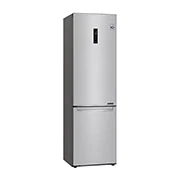 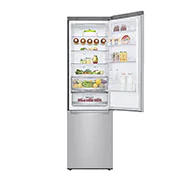 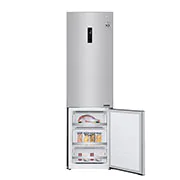 Zdjęcia poglądoweZdjęcia poglądoweZdjęcia poglądoweZdjęcia poglądoweZdjęcia poglądowePozycjaSymbolNazwaNazwaNazwa17KMKuchenka mikrofalowaKuchenka mikrofalowaKuchenka mikrofalowaKuchenka mikrofalowa wolnostojąca z funkcją rozmrażania, podgrzewania, gotowania i grilla. Korpus zewnętrzny mikrofalówki wykonany z blachy stalowej, front ze szkła i tworzywa. Drzwiczki uchylne, komora wewnętrzna pokryta emalią ceramiczną. Moc mikrofal: 800W, moc grilla: 1100W. Pojemność: 23l. Mikrofalówka posiada następujące funkcje i wyposażenie:- wyświetlacz LED- timer, zegar- sterowanie elektroniczne- szklany talerz obrotowy- automatyczny dobór czasu podgrzewania, rozmrażania- programy automatyczne- szybkie rozmrażanieWymiary:- szerokość całkowita: 49 cm- wysokość całkowita: 28 cmKuchenka mikrofalowa wolnostojąca z funkcją rozmrażania, podgrzewania, gotowania i grilla. Korpus zewnętrzny mikrofalówki wykonany z blachy stalowej, front ze szkła i tworzywa. Drzwiczki uchylne, komora wewnętrzna pokryta emalią ceramiczną. Moc mikrofal: 800W, moc grilla: 1100W. Pojemność: 23l. Mikrofalówka posiada następujące funkcje i wyposażenie:- wyświetlacz LED- timer, zegar- sterowanie elektroniczne- szklany talerz obrotowy- automatyczny dobór czasu podgrzewania, rozmrażania- programy automatyczne- szybkie rozmrażanieWymiary:- szerokość całkowita: 49 cm- wysokość całkowita: 28 cmKuchenka mikrofalowa wolnostojąca z funkcją rozmrażania, podgrzewania, gotowania i grilla. Korpus zewnętrzny mikrofalówki wykonany z blachy stalowej, front ze szkła i tworzywa. Drzwiczki uchylne, komora wewnętrzna pokryta emalią ceramiczną. Moc mikrofal: 800W, moc grilla: 1100W. Pojemność: 23l. Mikrofalówka posiada następujące funkcje i wyposażenie:- wyświetlacz LED- timer, zegar- sterowanie elektroniczne- szklany talerz obrotowy- automatyczny dobór czasu podgrzewania, rozmrażania- programy automatyczne- szybkie rozmrażanieWymiary:- szerokość całkowita: 49 cm- wysokość całkowita: 28 cmKuchenka mikrofalowa wolnostojąca z funkcją rozmrażania, podgrzewania, gotowania i grilla. Korpus zewnętrzny mikrofalówki wykonany z blachy stalowej, front ze szkła i tworzywa. Drzwiczki uchylne, komora wewnętrzna pokryta emalią ceramiczną. Moc mikrofal: 800W, moc grilla: 1100W. Pojemność: 23l. Mikrofalówka posiada następujące funkcje i wyposażenie:- wyświetlacz LED- timer, zegar- sterowanie elektroniczne- szklany talerz obrotowy- automatyczny dobór czasu podgrzewania, rozmrażania- programy automatyczne- szybkie rozmrażanieWymiary:- szerokość całkowita: 49 cm- wysokość całkowita: 28 cmKuchenka mikrofalowa wolnostojąca z funkcją rozmrażania, podgrzewania, gotowania i grilla. Korpus zewnętrzny mikrofalówki wykonany z blachy stalowej, front ze szkła i tworzywa. Drzwiczki uchylne, komora wewnętrzna pokryta emalią ceramiczną. Moc mikrofal: 800W, moc grilla: 1100W. Pojemność: 23l. Mikrofalówka posiada następujące funkcje i wyposażenie:- wyświetlacz LED- timer, zegar- sterowanie elektroniczne- szklany talerz obrotowy- automatyczny dobór czasu podgrzewania, rozmrażania- programy automatyczne- szybkie rozmrażanieWymiary:- szerokość całkowita: 49 cm- wysokość całkowita: 28 cm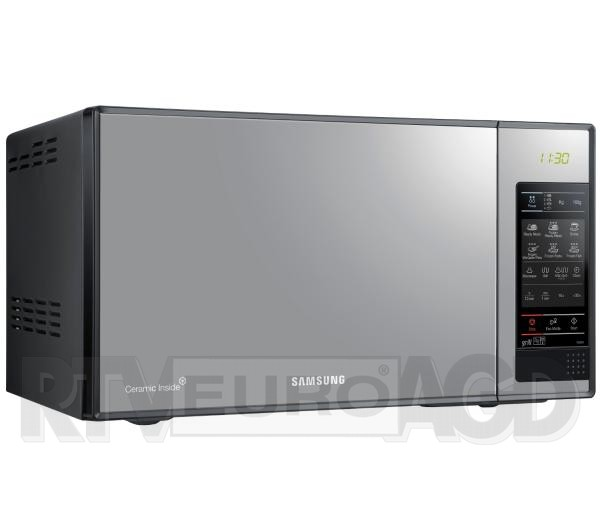 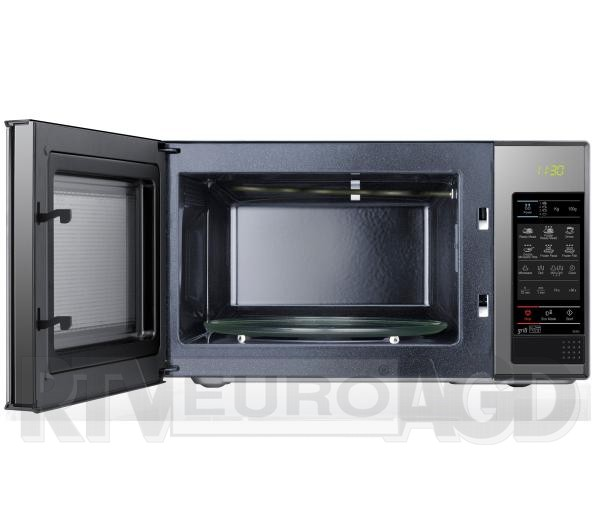 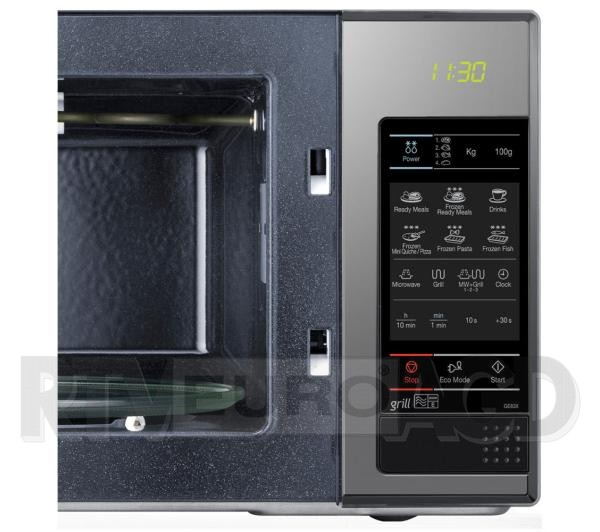 Zdjęcia poglądoweZdjęcia poglądoweZdjęcia poglądoweZdjęcia poglądoweZdjęcia poglądowePozycjaSymbolNazwaNazwaNazwa18TOSTosterTosterTosterToster do opiekania pieczywa. Posiada szerokie otwory przystosowane do grzanek o różnej grubości i wbudowany podgrzewacz bułek. Wyśrodkowane ruszty. Podgrzewanie i rozmrażanie zamrożonego pieczywa/tostów za jednym podejściem. Przycisk anulowania zatrzymujący opiekanie w dowolnym momencie. Wyjmowana tacka na okruszki. Funkcja automatycznego wyłączania chroniąca przed zwarciem. Zawsze chłodna obudowa. Regulacja czasu opiekania – minimum 7 poziomów. Podstawowe dane:- materiał obudowy: tworzywo sztuczne, metal- moc: minimum 1000 W- pojemność: minimum na 2 tosty- sterowanie: elektroniczne- automatyczne wyłączanie- podświetlenie- regulacja stopnia opiekania- ruszt do podgrzewania pieczywa- nienagrzewająca się obudowa- schowek na przewód sieciowyToster do opiekania pieczywa. Posiada szerokie otwory przystosowane do grzanek o różnej grubości i wbudowany podgrzewacz bułek. Wyśrodkowane ruszty. Podgrzewanie i rozmrażanie zamrożonego pieczywa/tostów za jednym podejściem. Przycisk anulowania zatrzymujący opiekanie w dowolnym momencie. Wyjmowana tacka na okruszki. Funkcja automatycznego wyłączania chroniąca przed zwarciem. Zawsze chłodna obudowa. Regulacja czasu opiekania – minimum 7 poziomów. Podstawowe dane:- materiał obudowy: tworzywo sztuczne, metal- moc: minimum 1000 W- pojemność: minimum na 2 tosty- sterowanie: elektroniczne- automatyczne wyłączanie- podświetlenie- regulacja stopnia opiekania- ruszt do podgrzewania pieczywa- nienagrzewająca się obudowa- schowek na przewód sieciowyToster do opiekania pieczywa. Posiada szerokie otwory przystosowane do grzanek o różnej grubości i wbudowany podgrzewacz bułek. Wyśrodkowane ruszty. Podgrzewanie i rozmrażanie zamrożonego pieczywa/tostów za jednym podejściem. Przycisk anulowania zatrzymujący opiekanie w dowolnym momencie. Wyjmowana tacka na okruszki. Funkcja automatycznego wyłączania chroniąca przed zwarciem. Zawsze chłodna obudowa. Regulacja czasu opiekania – minimum 7 poziomów. Podstawowe dane:- materiał obudowy: tworzywo sztuczne, metal- moc: minimum 1000 W- pojemność: minimum na 2 tosty- sterowanie: elektroniczne- automatyczne wyłączanie- podświetlenie- regulacja stopnia opiekania- ruszt do podgrzewania pieczywa- nienagrzewająca się obudowa- schowek na przewód sieciowyToster do opiekania pieczywa. Posiada szerokie otwory przystosowane do grzanek o różnej grubości i wbudowany podgrzewacz bułek. Wyśrodkowane ruszty. Podgrzewanie i rozmrażanie zamrożonego pieczywa/tostów za jednym podejściem. Przycisk anulowania zatrzymujący opiekanie w dowolnym momencie. Wyjmowana tacka na okruszki. Funkcja automatycznego wyłączania chroniąca przed zwarciem. Zawsze chłodna obudowa. Regulacja czasu opiekania – minimum 7 poziomów. Podstawowe dane:- materiał obudowy: tworzywo sztuczne, metal- moc: minimum 1000 W- pojemność: minimum na 2 tosty- sterowanie: elektroniczne- automatyczne wyłączanie- podświetlenie- regulacja stopnia opiekania- ruszt do podgrzewania pieczywa- nienagrzewająca się obudowa- schowek na przewód sieciowyToster do opiekania pieczywa. Posiada szerokie otwory przystosowane do grzanek o różnej grubości i wbudowany podgrzewacz bułek. Wyśrodkowane ruszty. Podgrzewanie i rozmrażanie zamrożonego pieczywa/tostów za jednym podejściem. Przycisk anulowania zatrzymujący opiekanie w dowolnym momencie. Wyjmowana tacka na okruszki. Funkcja automatycznego wyłączania chroniąca przed zwarciem. Zawsze chłodna obudowa. Regulacja czasu opiekania – minimum 7 poziomów. Podstawowe dane:- materiał obudowy: tworzywo sztuczne, metal- moc: minimum 1000 W- pojemność: minimum na 2 tosty- sterowanie: elektroniczne- automatyczne wyłączanie- podświetlenie- regulacja stopnia opiekania- ruszt do podgrzewania pieczywa- nienagrzewająca się obudowa- schowek na przewód sieciowy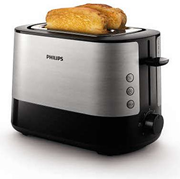 Zdjęcia poglądoweZdjęcia poglądoweZdjęcia poglądoweZdjęcia poglądoweZdjęcia poglądowePozycjaSymbolNazwaNazwaNazwaNazwa19OPOpiekaczOpiekaczOpiekaczOpiekaczOpiekacz zawiera 2 komplety wymiennych płyt: jeden do kanapek, drugi do gofrów, które można w prosty sposób wymienić. Nienagrzewający się uchwyt, powłoka nieprzywierająca, schowek na przewód.Moc: minimum 700 WObudowa: tworzywo sztuczne i stal szlachetnaOpiekacz zawiera 2 komplety wymiennych płyt: jeden do kanapek, drugi do gofrów, które można w prosty sposób wymienić. Nienagrzewający się uchwyt, powłoka nieprzywierająca, schowek na przewód.Moc: minimum 700 WObudowa: tworzywo sztuczne i stal szlachetnaOpiekacz zawiera 2 komplety wymiennych płyt: jeden do kanapek, drugi do gofrów, które można w prosty sposób wymienić. Nienagrzewający się uchwyt, powłoka nieprzywierająca, schowek na przewód.Moc: minimum 700 WObudowa: tworzywo sztuczne i stal szlachetnaOpiekacz zawiera 2 komplety wymiennych płyt: jeden do kanapek, drugi do gofrów, które można w prosty sposób wymienić. Nienagrzewający się uchwyt, powłoka nieprzywierająca, schowek na przewód.Moc: minimum 700 WObudowa: tworzywo sztuczne i stal szlachetnaOpiekacz zawiera 2 komplety wymiennych płyt: jeden do kanapek, drugi do gofrów, które można w prosty sposób wymienić. Nienagrzewający się uchwyt, powłoka nieprzywierająca, schowek na przewód.Moc: minimum 700 WObudowa: tworzywo sztuczne i stal szlachetnaOpiekacz zawiera 2 komplety wymiennych płyt: jeden do kanapek, drugi do gofrów, które można w prosty sposób wymienić. Nienagrzewający się uchwyt, powłoka nieprzywierająca, schowek na przewód.Moc: minimum 700 WObudowa: tworzywo sztuczne i stal szlachetna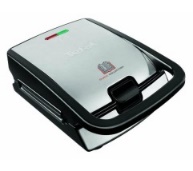 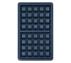 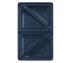 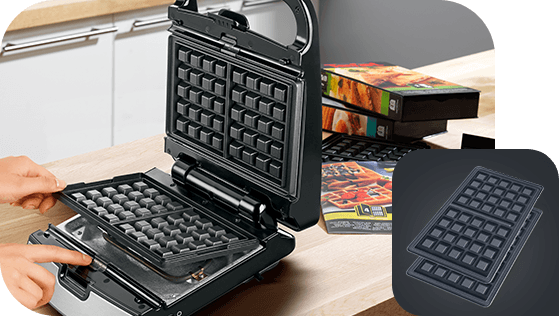 Zdjęcia poglądoweZdjęcia poglądoweZdjęcia poglądoweZdjęcia poglądoweZdjęcia poglądoweZdjęcia poglądowePozycjaSymbolNazwaNazwaNazwa20BGBateria gastronomiczna z syfonemBateria gastronomiczna z syfonemBateria gastronomiczna z syfonemBateria gastronomiczna zlewozmywakowa, stojąca, jednootworowa. Elementy i komponenty baterii wykonane z mosiądzu, stali nierdzewnej, stali chromowanej, tworzywa żaroodpornego i gumy EPDM. Bateria wyposażona w spryskiwacz na elastycznym przewodzie o długości 100 cm ze sprężyną, wylewkę łokciową, uchwyt do zaczepiania baterii do ściany i wężyki zasilające o długości 40 cm z końcówkami ½ cala. Bateria w komplecie z syfonem.Bateria gastronomiczna zlewozmywakowa, stojąca, jednootworowa. Elementy i komponenty baterii wykonane z mosiądzu, stali nierdzewnej, stali chromowanej, tworzywa żaroodpornego i gumy EPDM. Bateria wyposażona w spryskiwacz na elastycznym przewodzie o długości 100 cm ze sprężyną, wylewkę łokciową, uchwyt do zaczepiania baterii do ściany i wężyki zasilające o długości 40 cm z końcówkami ½ cala. Bateria w komplecie z syfonem.Bateria gastronomiczna zlewozmywakowa, stojąca, jednootworowa. Elementy i komponenty baterii wykonane z mosiądzu, stali nierdzewnej, stali chromowanej, tworzywa żaroodpornego i gumy EPDM. Bateria wyposażona w spryskiwacz na elastycznym przewodzie o długości 100 cm ze sprężyną, wylewkę łokciową, uchwyt do zaczepiania baterii do ściany i wężyki zasilające o długości 40 cm z końcówkami ½ cala. Bateria w komplecie z syfonem.Bateria gastronomiczna zlewozmywakowa, stojąca, jednootworowa. Elementy i komponenty baterii wykonane z mosiądzu, stali nierdzewnej, stali chromowanej, tworzywa żaroodpornego i gumy EPDM. Bateria wyposażona w spryskiwacz na elastycznym przewodzie o długości 100 cm ze sprężyną, wylewkę łokciową, uchwyt do zaczepiania baterii do ściany i wężyki zasilające o długości 40 cm z końcówkami ½ cala. Bateria w komplecie z syfonem.Bateria gastronomiczna zlewozmywakowa, stojąca, jednootworowa. Elementy i komponenty baterii wykonane z mosiądzu, stali nierdzewnej, stali chromowanej, tworzywa żaroodpornego i gumy EPDM. Bateria wyposażona w spryskiwacz na elastycznym przewodzie o długości 100 cm ze sprężyną, wylewkę łokciową, uchwyt do zaczepiania baterii do ściany i wężyki zasilające o długości 40 cm z końcówkami ½ cala. Bateria w komplecie z syfonem.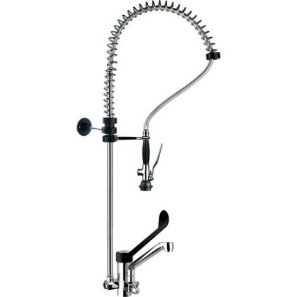 Zdjęcia poglądoweZdjęcia poglądoweZdjęcia poglądoweZdjęcia poglądoweZdjęcia poglądowePozycjaSymbolNazwaNazwaNazwa21WNWózek na naczyniaWózek na naczyniaWózek na naczyniaWózek dwupłatowy ze stali nierdzewnej. Wyposażony w skrętne kółka. Blokada na dwóch kołach. Koła obudowane. Półki z przetłoczeniem. Konstrukcja spawana.Wymiary:Wysokość – 85 cm Głębokość – 50 cmSzerokość – 80 cm Wózek dwupłatowy ze stali nierdzewnej. Wyposażony w skrętne kółka. Blokada na dwóch kołach. Koła obudowane. Półki z przetłoczeniem. Konstrukcja spawana.Wymiary:Wysokość – 85 cm Głębokość – 50 cmSzerokość – 80 cm Wózek dwupłatowy ze stali nierdzewnej. Wyposażony w skrętne kółka. Blokada na dwóch kołach. Koła obudowane. Półki z przetłoczeniem. Konstrukcja spawana.Wymiary:Wysokość – 85 cm Głębokość – 50 cmSzerokość – 80 cm Wózek dwupłatowy ze stali nierdzewnej. Wyposażony w skrętne kółka. Blokada na dwóch kołach. Koła obudowane. Półki z przetłoczeniem. Konstrukcja spawana.Wymiary:Wysokość – 85 cm Głębokość – 50 cmSzerokość – 80 cm Wózek dwupłatowy ze stali nierdzewnej. Wyposażony w skrętne kółka. Blokada na dwóch kołach. Koła obudowane. Półki z przetłoczeniem. Konstrukcja spawana.Wymiary:Wysokość – 85 cm Głębokość – 50 cmSzerokość – 80 cm 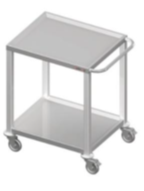 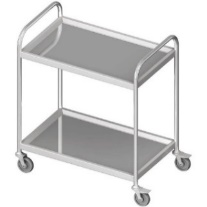 Zdjęcia poglądoweZdjęcia poglądoweZdjęcia poglądoweZdjęcia poglądoweZdjęcia poglądowePozycjaSymbolNazwa22PPralkaDane techniczne:Sposób załadunku - od przoduPojemność [kg] – 8 -10 kgWymiary (GxSxW) [cm] 64 x 59 x 85Pralka wolnostojącaProgramy bezpieczeństwa użytkowania np. : Aqua Control, Blokada rodzicielska, itp.Możliwość zabudowy pod blatem - TakOpóźnienie startu pracy - TakProgramator (sterowanie) - ElektronicznyWyświetlacz elektroniczny - TakMaksymalna prędkość wirowania [obr/min] – 1400 do 1600Regulacja prędkości wirowania - Tak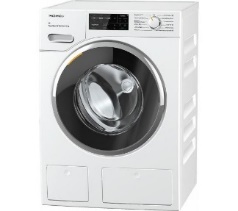 Dane techniczne:Sposób załadunku - od przoduPojemność [kg] – 8 -10 kgWymiary (GxSxW) [cm] 64 x 59 x 85Pralka wolnostojącaProgramy bezpieczeństwa użytkowania np. : Aqua Control, Blokada rodzicielska, itp.Możliwość zabudowy pod blatem - TakOpóźnienie startu pracy - TakProgramator (sterowanie) - ElektronicznyWyświetlacz elektroniczny - TakMaksymalna prędkość wirowania [obr/min] – 1400 do 1600Regulacja prędkości wirowania - TakDane techniczne:Sposób załadunku - od przoduPojemność [kg] – 8 -10 kgWymiary (GxSxW) [cm] 64 x 59 x 85Pralka wolnostojącaProgramy bezpieczeństwa użytkowania np. : Aqua Control, Blokada rodzicielska, itp.Możliwość zabudowy pod blatem - TakOpóźnienie startu pracy - TakProgramator (sterowanie) - ElektronicznyWyświetlacz elektroniczny - TakMaksymalna prędkość wirowania [obr/min] – 1400 do 1600Regulacja prędkości wirowania - TakZdjęcia poglądoweZdjęcia poglądoweZdjęcia poglądowePozycjaSymbolNazwa23SSuszarkaSuszarka automatycznaDane techniczne:Wielkość załadunku [kg] – 8 – 10 kgTyp suszarki - KondensacyjnaWymiary (GxSxW) [cm] - 64 x 59 x 85System suszenia pompą ciepła - TakWyświetlacz elektronicznyMożliwość montażu na pralceOpóźnienie startu pracy - TakZbiornik na wodę - Tak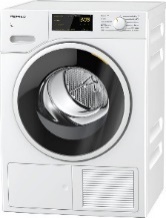 Suszarka automatycznaDane techniczne:Wielkość załadunku [kg] – 8 – 10 kgTyp suszarki - KondensacyjnaWymiary (GxSxW) [cm] - 64 x 59 x 85System suszenia pompą ciepła - TakWyświetlacz elektronicznyMożliwość montażu na pralceOpóźnienie startu pracy - TakZbiornik na wodę - TakSuszarka automatycznaDane techniczne:Wielkość załadunku [kg] – 8 – 10 kgTyp suszarki - KondensacyjnaWymiary (GxSxW) [cm] - 64 x 59 x 85System suszenia pompą ciepła - TakWyświetlacz elektronicznyMożliwość montażu na pralceOpóźnienie startu pracy - TakZbiornik na wodę - TakZdjęcia poglądoweZdjęcia poglądoweZdjęcia poglądowePozycjaSymbolNazwaNazwaNazwa24SGPStół do gry w piłkarzykiStół do gry w piłkarzykiStół do gry w piłkarzykiStół do gry wykonany z wysokogatunkowej oraz odpornej na wilgoć płyty MDF, pokrytej warstwą laminatu zabezpieczającego przed ścieraniem. Szerokie nogi stołu, wzmocnione poprzeczkami stabilizują całą konstrukcję. Dolne stopki poziomujące dopasowują stół do podłoża. Manualne liczniki wyników z dwóch stron boiska. Figurki piłkarzyków zamocowane na stalowych prowadnicach, zabezpieczone gumowymi stoperami. Piłkarzyki wykonane z utwardzanej płyty MDF, pokrytej warstwą laminatu. Figurki graczy umieszczone na stole w systemie 5:3:2:1. W zestawie dwie piłeczki. Stół wyposażony w dwa uchwyty na napoje.Dane techniczne:- materiał: płyta MDF pokryta laminatem- uchwyty piłkarzyków: 8 szt- prowadnice stalowe: 8 szt- dolne stabilizatory: 4 szt- manualne liczniki na gole: 2 szt.- otwory do wrzucania piłek po obu stronach boiska: 2 szt.- piłeczki do gry: 2 szt.Wymiary stołu: dł. 140 cm x szer. 75 cm x wys. 86 cmStół do gry wykonany z wysokogatunkowej oraz odpornej na wilgoć płyty MDF, pokrytej warstwą laminatu zabezpieczającego przed ścieraniem. Szerokie nogi stołu, wzmocnione poprzeczkami stabilizują całą konstrukcję. Dolne stopki poziomujące dopasowują stół do podłoża. Manualne liczniki wyników z dwóch stron boiska. Figurki piłkarzyków zamocowane na stalowych prowadnicach, zabezpieczone gumowymi stoperami. Piłkarzyki wykonane z utwardzanej płyty MDF, pokrytej warstwą laminatu. Figurki graczy umieszczone na stole w systemie 5:3:2:1. W zestawie dwie piłeczki. Stół wyposażony w dwa uchwyty na napoje.Dane techniczne:- materiał: płyta MDF pokryta laminatem- uchwyty piłkarzyków: 8 szt- prowadnice stalowe: 8 szt- dolne stabilizatory: 4 szt- manualne liczniki na gole: 2 szt.- otwory do wrzucania piłek po obu stronach boiska: 2 szt.- piłeczki do gry: 2 szt.Wymiary stołu: dł. 140 cm x szer. 75 cm x wys. 86 cmStół do gry wykonany z wysokogatunkowej oraz odpornej na wilgoć płyty MDF, pokrytej warstwą laminatu zabezpieczającego przed ścieraniem. Szerokie nogi stołu, wzmocnione poprzeczkami stabilizują całą konstrukcję. Dolne stopki poziomujące dopasowują stół do podłoża. Manualne liczniki wyników z dwóch stron boiska. Figurki piłkarzyków zamocowane na stalowych prowadnicach, zabezpieczone gumowymi stoperami. Piłkarzyki wykonane z utwardzanej płyty MDF, pokrytej warstwą laminatu. Figurki graczy umieszczone na stole w systemie 5:3:2:1. W zestawie dwie piłeczki. Stół wyposażony w dwa uchwyty na napoje.Dane techniczne:- materiał: płyta MDF pokryta laminatem- uchwyty piłkarzyków: 8 szt- prowadnice stalowe: 8 szt- dolne stabilizatory: 4 szt- manualne liczniki na gole: 2 szt.- otwory do wrzucania piłek po obu stronach boiska: 2 szt.- piłeczki do gry: 2 szt.Wymiary stołu: dł. 140 cm x szer. 75 cm x wys. 86 cmStół do gry wykonany z wysokogatunkowej oraz odpornej na wilgoć płyty MDF, pokrytej warstwą laminatu zabezpieczającego przed ścieraniem. Szerokie nogi stołu, wzmocnione poprzeczkami stabilizują całą konstrukcję. Dolne stopki poziomujące dopasowują stół do podłoża. Manualne liczniki wyników z dwóch stron boiska. Figurki piłkarzyków zamocowane na stalowych prowadnicach, zabezpieczone gumowymi stoperami. Piłkarzyki wykonane z utwardzanej płyty MDF, pokrytej warstwą laminatu. Figurki graczy umieszczone na stole w systemie 5:3:2:1. W zestawie dwie piłeczki. Stół wyposażony w dwa uchwyty na napoje.Dane techniczne:- materiał: płyta MDF pokryta laminatem- uchwyty piłkarzyków: 8 szt- prowadnice stalowe: 8 szt- dolne stabilizatory: 4 szt- manualne liczniki na gole: 2 szt.- otwory do wrzucania piłek po obu stronach boiska: 2 szt.- piłeczki do gry: 2 szt.Wymiary stołu: dł. 140 cm x szer. 75 cm x wys. 86 cmStół do gry wykonany z wysokogatunkowej oraz odpornej na wilgoć płyty MDF, pokrytej warstwą laminatu zabezpieczającego przed ścieraniem. Szerokie nogi stołu, wzmocnione poprzeczkami stabilizują całą konstrukcję. Dolne stopki poziomujące dopasowują stół do podłoża. Manualne liczniki wyników z dwóch stron boiska. Figurki piłkarzyków zamocowane na stalowych prowadnicach, zabezpieczone gumowymi stoperami. Piłkarzyki wykonane z utwardzanej płyty MDF, pokrytej warstwą laminatu. Figurki graczy umieszczone na stole w systemie 5:3:2:1. W zestawie dwie piłeczki. Stół wyposażony w dwa uchwyty na napoje.Dane techniczne:- materiał: płyta MDF pokryta laminatem- uchwyty piłkarzyków: 8 szt- prowadnice stalowe: 8 szt- dolne stabilizatory: 4 szt- manualne liczniki na gole: 2 szt.- otwory do wrzucania piłek po obu stronach boiska: 2 szt.- piłeczki do gry: 2 szt.Wymiary stołu: dł. 140 cm x szer. 75 cm x wys. 86 cm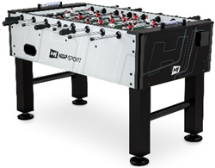 Zdjęcia poglądoweZdjęcia poglądoweZdjęcia poglądoweZdjęcia poglądoweZdjęcia poglądowePozycjaSymbolNazwaNazwaNazwa25WZ.1Wózek do transportu bieliznyWózek do transportu bieliznyWózek do transportu bieliznyStelaż z rurek ze stali chromowanej, wyposażony w koła, w tym dwa z blokadą, półka koszowa ze stali lakierowanej proszkowo. W zestawie trzy kosze na czystą bieliznę osadzone na prowadnicach. Pokrywa worka na odpady wykonana z tworzywa. Worki w komplecie.Wymiary: szer. 88 cm, gł. 40,5 cm, wys. 86 cmPółki koszowe: 33,5 x 40,5 x 9 cmPojemność worka: 100 litrówStelaż z rurek ze stali chromowanej, wyposażony w koła, w tym dwa z blokadą, półka koszowa ze stali lakierowanej proszkowo. W zestawie trzy kosze na czystą bieliznę osadzone na prowadnicach. Pokrywa worka na odpady wykonana z tworzywa. Worki w komplecie.Wymiary: szer. 88 cm, gł. 40,5 cm, wys. 86 cmPółki koszowe: 33,5 x 40,5 x 9 cmPojemność worka: 100 litrówStelaż z rurek ze stali chromowanej, wyposażony w koła, w tym dwa z blokadą, półka koszowa ze stali lakierowanej proszkowo. W zestawie trzy kosze na czystą bieliznę osadzone na prowadnicach. Pokrywa worka na odpady wykonana z tworzywa. Worki w komplecie.Wymiary: szer. 88 cm, gł. 40,5 cm, wys. 86 cmPółki koszowe: 33,5 x 40,5 x 9 cmPojemność worka: 100 litrówStelaż z rurek ze stali chromowanej, wyposażony w koła, w tym dwa z blokadą, półka koszowa ze stali lakierowanej proszkowo. W zestawie trzy kosze na czystą bieliznę osadzone na prowadnicach. Pokrywa worka na odpady wykonana z tworzywa. Worki w komplecie.Wymiary: szer. 88 cm, gł. 40,5 cm, wys. 86 cmPółki koszowe: 33,5 x 40,5 x 9 cmPojemność worka: 100 litrówStelaż z rurek ze stali chromowanej, wyposażony w koła, w tym dwa z blokadą, półka koszowa ze stali lakierowanej proszkowo. W zestawie trzy kosze na czystą bieliznę osadzone na prowadnicach. Pokrywa worka na odpady wykonana z tworzywa. Worki w komplecie.Wymiary: szer. 88 cm, gł. 40,5 cm, wys. 86 cmPółki koszowe: 33,5 x 40,5 x 9 cmPojemność worka: 100 litrów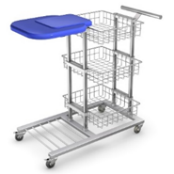 Zdjęcia poglądoweZdjęcia poglądoweZdjęcia poglądoweZdjęcia poglądoweZdjęcia poglądowePozycjaSymbolNazwaNazwaNazwa26WZ.2Wózek do transport bielizny brudnejWózek do transport bielizny brudnejWózek do transport bielizny brudnejNa stelażu składanym przeznaczony do worków foliowych o pojemności 120L. Stelaż chromowany składany. Z możliwością założenia pokrywy. Pokrywa w komplecie. Nożne otwieranie klapy. Worki w komplecie. Wymiary: 62 x 60 x 102 cmNa stelażu składanym przeznaczony do worków foliowych o pojemności 120L. Stelaż chromowany składany. Z możliwością założenia pokrywy. Pokrywa w komplecie. Nożne otwieranie klapy. Worki w komplecie. Wymiary: 62 x 60 x 102 cmNa stelażu składanym przeznaczony do worków foliowych o pojemności 120L. Stelaż chromowany składany. Z możliwością założenia pokrywy. Pokrywa w komplecie. Nożne otwieranie klapy. Worki w komplecie. Wymiary: 62 x 60 x 102 cmNa stelażu składanym przeznaczony do worków foliowych o pojemności 120L. Stelaż chromowany składany. Z możliwością założenia pokrywy. Pokrywa w komplecie. Nożne otwieranie klapy. Worki w komplecie. Wymiary: 62 x 60 x 102 cmNa stelażu składanym przeznaczony do worków foliowych o pojemności 120L. Stelaż chromowany składany. Z możliwością założenia pokrywy. Pokrywa w komplecie. Nożne otwieranie klapy. Worki w komplecie. Wymiary: 62 x 60 x 102 cm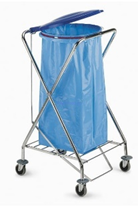 Zdjęcia poglądoweZdjęcia poglądoweZdjęcia poglądoweZdjęcia poglądoweZdjęcia poglądowePozycjaSymbolNazwaNazwaNazwa27MNTMeble na tarasMeble na tarasMeble na tarasKomplet mebli ogrodowych – stół i dwie ławki. Konstrukcja (rama) stołu i ławek żeliwna pokryta czarnym lakierem. Stół wysoki. Ławka dla 4 osób. Ławki z podłokietniki, stół z półeczką. Możliwe przymocowanie mebli do podłoża.Drewno np. olchowe deski będące blatem, oparciem i siedziskiem zaimpregnowane i pokryte lakierem. Kolor: Naturalne drewnoWymiary:Stół: dł. 180 x szer. 74 x wys. 72 cm Ławka: dł. 180 x szer. 40 x wys. 75  cmKomplet mebli ogrodowych – stół i dwie ławki. Konstrukcja (rama) stołu i ławek żeliwna pokryta czarnym lakierem. Stół wysoki. Ławka dla 4 osób. Ławki z podłokietniki, stół z półeczką. Możliwe przymocowanie mebli do podłoża.Drewno np. olchowe deski będące blatem, oparciem i siedziskiem zaimpregnowane i pokryte lakierem. Kolor: Naturalne drewnoWymiary:Stół: dł. 180 x szer. 74 x wys. 72 cm Ławka: dł. 180 x szer. 40 x wys. 75  cmKomplet mebli ogrodowych – stół i dwie ławki. Konstrukcja (rama) stołu i ławek żeliwna pokryta czarnym lakierem. Stół wysoki. Ławka dla 4 osób. Ławki z podłokietniki, stół z półeczką. Możliwe przymocowanie mebli do podłoża.Drewno np. olchowe deski będące blatem, oparciem i siedziskiem zaimpregnowane i pokryte lakierem. Kolor: Naturalne drewnoWymiary:Stół: dł. 180 x szer. 74 x wys. 72 cm Ławka: dł. 180 x szer. 40 x wys. 75  cmKomplet mebli ogrodowych – stół i dwie ławki. Konstrukcja (rama) stołu i ławek żeliwna pokryta czarnym lakierem. Stół wysoki. Ławka dla 4 osób. Ławki z podłokietniki, stół z półeczką. Możliwe przymocowanie mebli do podłoża.Drewno np. olchowe deski będące blatem, oparciem i siedziskiem zaimpregnowane i pokryte lakierem. Kolor: Naturalne drewnoWymiary:Stół: dł. 180 x szer. 74 x wys. 72 cm Ławka: dł. 180 x szer. 40 x wys. 75  cmKomplet mebli ogrodowych – stół i dwie ławki. Konstrukcja (rama) stołu i ławek żeliwna pokryta czarnym lakierem. Stół wysoki. Ławka dla 4 osób. Ławki z podłokietniki, stół z półeczką. Możliwe przymocowanie mebli do podłoża.Drewno np. olchowe deski będące blatem, oparciem i siedziskiem zaimpregnowane i pokryte lakierem. Kolor: Naturalne drewnoWymiary:Stół: dł. 180 x szer. 74 x wys. 72 cm Ławka: dł. 180 x szer. 40 x wys. 75  cm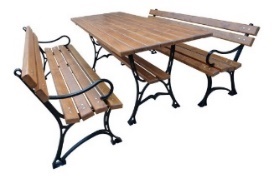 Zdjęcia poglądoweZdjęcia poglądoweZdjęcia poglądoweZdjęcia poglądoweZdjęcia poglądowePozycjaSymbolNazwaNazwaNazwa28LEŻLeżakLeżakLeżakRozkładany leżak ogrodowy. Konstrukcja leżaka mocna i solidna. Wytrzymuje obciążenie 120 kg.Rama leżaka wykonana z metalu w pokryciu epoksydowym, co zabezpiecza przed rdzą i zarysowaniami.Siedzisko wykonane z tworzywa odpornego na wodę, warunki atmosferyczne i zabrudzenia. Leżak może służyć jako krzesło ogrodowe oraz można go także rozłożyć do pozycji leżącej. Leżak można zablokować w pozycji leżącej i siedzącej za pomocą blokad znajdujących się po obu stronach pod podłokietnikami.Opacie posiada miękki zagłówek, którego wysokość można dostosować do indywidualnych potrzeb.Leżak wyposażony w podstawkę z miejscem na napoje. Podstawka przeznaczona jest do zamontowania na ramie.Stelaż: stal. Malowanie: pokrycie epoksydoweWymiary leżaka: - wysokość całkowita: 110 – 115 cm- szerokość całkowita: 62 – 66 cmRozkładany leżak ogrodowy. Konstrukcja leżaka mocna i solidna. Wytrzymuje obciążenie 120 kg.Rama leżaka wykonana z metalu w pokryciu epoksydowym, co zabezpiecza przed rdzą i zarysowaniami.Siedzisko wykonane z tworzywa odpornego na wodę, warunki atmosferyczne i zabrudzenia. Leżak może służyć jako krzesło ogrodowe oraz można go także rozłożyć do pozycji leżącej. Leżak można zablokować w pozycji leżącej i siedzącej za pomocą blokad znajdujących się po obu stronach pod podłokietnikami.Opacie posiada miękki zagłówek, którego wysokość można dostosować do indywidualnych potrzeb.Leżak wyposażony w podstawkę z miejscem na napoje. Podstawka przeznaczona jest do zamontowania na ramie.Stelaż: stal. Malowanie: pokrycie epoksydoweWymiary leżaka: - wysokość całkowita: 110 – 115 cm- szerokość całkowita: 62 – 66 cmRozkładany leżak ogrodowy. Konstrukcja leżaka mocna i solidna. Wytrzymuje obciążenie 120 kg.Rama leżaka wykonana z metalu w pokryciu epoksydowym, co zabezpiecza przed rdzą i zarysowaniami.Siedzisko wykonane z tworzywa odpornego na wodę, warunki atmosferyczne i zabrudzenia. Leżak może służyć jako krzesło ogrodowe oraz można go także rozłożyć do pozycji leżącej. Leżak można zablokować w pozycji leżącej i siedzącej za pomocą blokad znajdujących się po obu stronach pod podłokietnikami.Opacie posiada miękki zagłówek, którego wysokość można dostosować do indywidualnych potrzeb.Leżak wyposażony w podstawkę z miejscem na napoje. Podstawka przeznaczona jest do zamontowania na ramie.Stelaż: stal. Malowanie: pokrycie epoksydoweWymiary leżaka: - wysokość całkowita: 110 – 115 cm- szerokość całkowita: 62 – 66 cmRozkładany leżak ogrodowy. Konstrukcja leżaka mocna i solidna. Wytrzymuje obciążenie 120 kg.Rama leżaka wykonana z metalu w pokryciu epoksydowym, co zabezpiecza przed rdzą i zarysowaniami.Siedzisko wykonane z tworzywa odpornego na wodę, warunki atmosferyczne i zabrudzenia. Leżak może służyć jako krzesło ogrodowe oraz można go także rozłożyć do pozycji leżącej. Leżak można zablokować w pozycji leżącej i siedzącej za pomocą blokad znajdujących się po obu stronach pod podłokietnikami.Opacie posiada miękki zagłówek, którego wysokość można dostosować do indywidualnych potrzeb.Leżak wyposażony w podstawkę z miejscem na napoje. Podstawka przeznaczona jest do zamontowania na ramie.Stelaż: stal. Malowanie: pokrycie epoksydoweWymiary leżaka: - wysokość całkowita: 110 – 115 cm- szerokość całkowita: 62 – 66 cmRozkładany leżak ogrodowy. Konstrukcja leżaka mocna i solidna. Wytrzymuje obciążenie 120 kg.Rama leżaka wykonana z metalu w pokryciu epoksydowym, co zabezpiecza przed rdzą i zarysowaniami.Siedzisko wykonane z tworzywa odpornego na wodę, warunki atmosferyczne i zabrudzenia. Leżak może służyć jako krzesło ogrodowe oraz można go także rozłożyć do pozycji leżącej. Leżak można zablokować w pozycji leżącej i siedzącej za pomocą blokad znajdujących się po obu stronach pod podłokietnikami.Opacie posiada miękki zagłówek, którego wysokość można dostosować do indywidualnych potrzeb.Leżak wyposażony w podstawkę z miejscem na napoje. Podstawka przeznaczona jest do zamontowania na ramie.Stelaż: stal. Malowanie: pokrycie epoksydoweWymiary leżaka: - wysokość całkowita: 110 – 115 cm- szerokość całkowita: 62 – 66 cm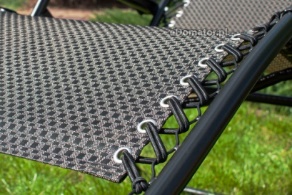 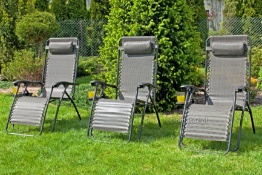 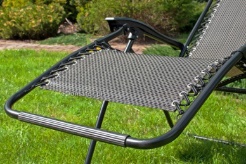 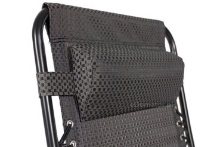 Zdjęcia poglądoweZdjęcia poglądoweZdjęcia poglądoweZdjęcia poglądoweZdjęcia poglądowePozycjaSymbolNazwaNazwaNazwa29SSSzafka skrytkowaSzafka skrytkowaSzafka skrytkowaMetalowa szafa skrytkowa o zgrzewanej konstrukcji z blachy stalowej o grubości 0,6 mm pokrytej farbą proszkową. Drzwi z perforacją - wywietrznikami i identyfikatorem plastikowym. Profil gwarantujący sztywność drzwi. W każdej skrytce: drążek oraz dwa haczyki na ubrania i dodatkowa półka na buty. Szafki zamykane zamkiem kluczowym z jednopunktowym ryglowaniem. Ilość skrytek: 4. Szafa dostarczana w całości, bez potrzeby montażu. Zamek w systemie klucza master. Każdy zamek z 2 kluczami. Fronty drzwi – kolor do uzgodnienia z Zamawiającym (RAL5018, RAL5010, RAL2004, RAL6011, RAL5015). Kolor korpusu – RAL7035 lub zbliżony.Wymiary szafki: szerokość 60 cm x głębokość 45 cm x wysokość 185 cmMetalowa szafa skrytkowa o zgrzewanej konstrukcji z blachy stalowej o grubości 0,6 mm pokrytej farbą proszkową. Drzwi z perforacją - wywietrznikami i identyfikatorem plastikowym. Profil gwarantujący sztywność drzwi. W każdej skrytce: drążek oraz dwa haczyki na ubrania i dodatkowa półka na buty. Szafki zamykane zamkiem kluczowym z jednopunktowym ryglowaniem. Ilość skrytek: 4. Szafa dostarczana w całości, bez potrzeby montażu. Zamek w systemie klucza master. Każdy zamek z 2 kluczami. Fronty drzwi – kolor do uzgodnienia z Zamawiającym (RAL5018, RAL5010, RAL2004, RAL6011, RAL5015). Kolor korpusu – RAL7035 lub zbliżony.Wymiary szafki: szerokość 60 cm x głębokość 45 cm x wysokość 185 cmMetalowa szafa skrytkowa o zgrzewanej konstrukcji z blachy stalowej o grubości 0,6 mm pokrytej farbą proszkową. Drzwi z perforacją - wywietrznikami i identyfikatorem plastikowym. Profil gwarantujący sztywność drzwi. W każdej skrytce: drążek oraz dwa haczyki na ubrania i dodatkowa półka na buty. Szafki zamykane zamkiem kluczowym z jednopunktowym ryglowaniem. Ilość skrytek: 4. Szafa dostarczana w całości, bez potrzeby montażu. Zamek w systemie klucza master. Każdy zamek z 2 kluczami. Fronty drzwi – kolor do uzgodnienia z Zamawiającym (RAL5018, RAL5010, RAL2004, RAL6011, RAL5015). Kolor korpusu – RAL7035 lub zbliżony.Wymiary szafki: szerokość 60 cm x głębokość 45 cm x wysokość 185 cmMetalowa szafa skrytkowa o zgrzewanej konstrukcji z blachy stalowej o grubości 0,6 mm pokrytej farbą proszkową. Drzwi z perforacją - wywietrznikami i identyfikatorem plastikowym. Profil gwarantujący sztywność drzwi. W każdej skrytce: drążek oraz dwa haczyki na ubrania i dodatkowa półka na buty. Szafki zamykane zamkiem kluczowym z jednopunktowym ryglowaniem. Ilość skrytek: 4. Szafa dostarczana w całości, bez potrzeby montażu. Zamek w systemie klucza master. Każdy zamek z 2 kluczami. Fronty drzwi – kolor do uzgodnienia z Zamawiającym (RAL5018, RAL5010, RAL2004, RAL6011, RAL5015). Kolor korpusu – RAL7035 lub zbliżony.Wymiary szafki: szerokość 60 cm x głębokość 45 cm x wysokość 185 cmMetalowa szafa skrytkowa o zgrzewanej konstrukcji z blachy stalowej o grubości 0,6 mm pokrytej farbą proszkową. Drzwi z perforacją - wywietrznikami i identyfikatorem plastikowym. Profil gwarantujący sztywność drzwi. W każdej skrytce: drążek oraz dwa haczyki na ubrania i dodatkowa półka na buty. Szafki zamykane zamkiem kluczowym z jednopunktowym ryglowaniem. Ilość skrytek: 4. Szafa dostarczana w całości, bez potrzeby montażu. Zamek w systemie klucza master. Każdy zamek z 2 kluczami. Fronty drzwi – kolor do uzgodnienia z Zamawiającym (RAL5018, RAL5010, RAL2004, RAL6011, RAL5015). Kolor korpusu – RAL7035 lub zbliżony.Wymiary szafki: szerokość 60 cm x głębokość 45 cm x wysokość 185 cm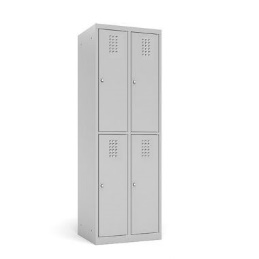 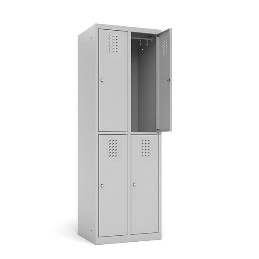 Zdjęcia poglądoweZdjęcia poglądoweZdjęcia poglądoweZdjęcia poglądoweZdjęcia poglądowePozycjaSymbolNazwaNazwaNazwa30SRStojak ruchomyStojak ruchomyStojak ruchomyKonstrukcja ze stali lakierowana proszkowo. Wieszaki na płaszcze/kurtki.Stojak mobilny – wyposażony w skrętne rolki, w tym dwie z blokadą ustawienia (przesuwu).Wieszaki podwójne po jednej i drugiej stronie górnego drążka. Na każdej stronie minimum po 10 podwójnych wieszaków.Wysokość – 170 cm, szerokość – 140 cm.Konstrukcja ze stali lakierowana proszkowo. Wieszaki na płaszcze/kurtki.Stojak mobilny – wyposażony w skrętne rolki, w tym dwie z blokadą ustawienia (przesuwu).Wieszaki podwójne po jednej i drugiej stronie górnego drążka. Na każdej stronie minimum po 10 podwójnych wieszaków.Wysokość – 170 cm, szerokość – 140 cm.Konstrukcja ze stali lakierowana proszkowo. Wieszaki na płaszcze/kurtki.Stojak mobilny – wyposażony w skrętne rolki, w tym dwie z blokadą ustawienia (przesuwu).Wieszaki podwójne po jednej i drugiej stronie górnego drążka. Na każdej stronie minimum po 10 podwójnych wieszaków.Wysokość – 170 cm, szerokość – 140 cm.Konstrukcja ze stali lakierowana proszkowo. Wieszaki na płaszcze/kurtki.Stojak mobilny – wyposażony w skrętne rolki, w tym dwie z blokadą ustawienia (przesuwu).Wieszaki podwójne po jednej i drugiej stronie górnego drążka. Na każdej stronie minimum po 10 podwójnych wieszaków.Wysokość – 170 cm, szerokość – 140 cm.Konstrukcja ze stali lakierowana proszkowo. Wieszaki na płaszcze/kurtki.Stojak mobilny – wyposażony w skrętne rolki, w tym dwie z blokadą ustawienia (przesuwu).Wieszaki podwójne po jednej i drugiej stronie górnego drążka. Na każdej stronie minimum po 10 podwójnych wieszaków.Wysokość – 170 cm, szerokość – 140 cm.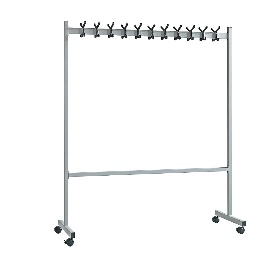 Zdjęcia poglądoweZdjęcia poglądoweZdjęcia poglądoweZdjęcia poglądoweZdjęcia poglądowePozycjaSymbolNazwa31SStojakWymiary: wysokość minimum 110 cm, blat górny 50 x 50 cmWykonanie z litego drewna w kolorze dopasowanym do istniejących mebli (kolor: brąz/kasztan). W dolnej części półka. Stojak wzmocniony, udźwig minimum 30 kg. Stojak stylizowany na styl starodawny. Zamawiający dopuszcza by stojak nie posiadał widocznej na zdjęciu szufladki.Kolor mebla do uzgodnienia z zamawiającym, dopasowany do istniejącej kolorystyki mebli (odcienie orzecha).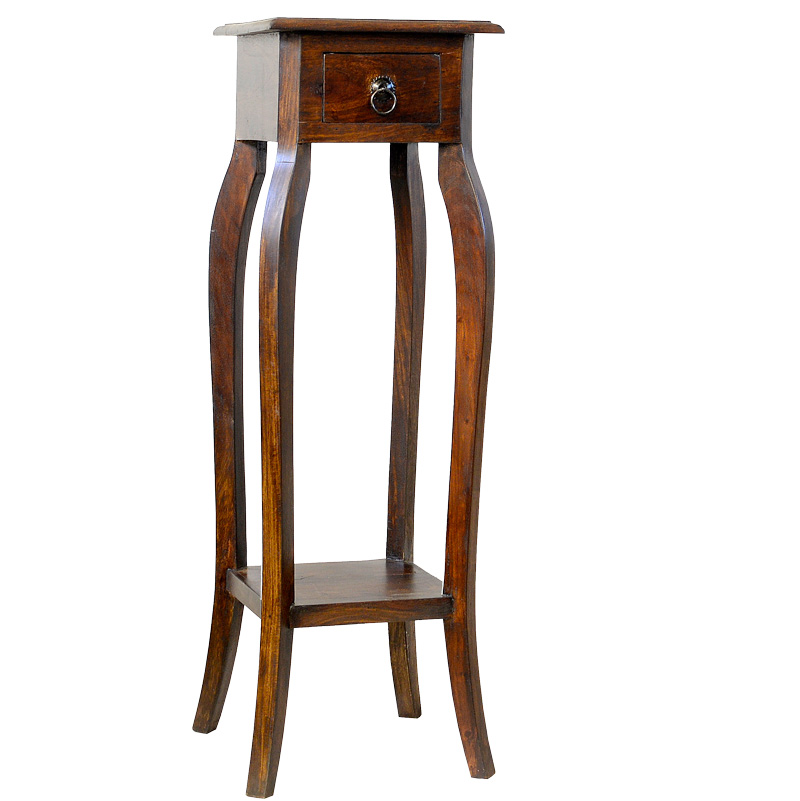 Wymiary: wysokość minimum 110 cm, blat górny 50 x 50 cmWykonanie z litego drewna w kolorze dopasowanym do istniejących mebli (kolor: brąz/kasztan). W dolnej części półka. Stojak wzmocniony, udźwig minimum 30 kg. Stojak stylizowany na styl starodawny. Zamawiający dopuszcza by stojak nie posiadał widocznej na zdjęciu szufladki.Kolor mebla do uzgodnienia z zamawiającym, dopasowany do istniejącej kolorystyki mebli (odcienie orzecha).Wymiary: wysokość minimum 110 cm, blat górny 50 x 50 cmWykonanie z litego drewna w kolorze dopasowanym do istniejących mebli (kolor: brąz/kasztan). W dolnej części półka. Stojak wzmocniony, udźwig minimum 30 kg. Stojak stylizowany na styl starodawny. Zamawiający dopuszcza by stojak nie posiadał widocznej na zdjęciu szufladki.Kolor mebla do uzgodnienia z zamawiającym, dopasowany do istniejącej kolorystyki mebli (odcienie orzecha).Zdjęcie poglądowe oddające wizualny charakter meblaZdjęcie poglądowe oddające wizualny charakter meblaZdjęcie poglądowe oddające wizualny charakter meblaPozycjaSymbolNazwa33SZA.1Szafa aktowa – typ 1Szafa aktowa 110x42x192 cm, drzwi przesuwne z uchwytem po obu długościach drzwi,  szafa zamykana zamkiem systemowym tzw. "jednego klucza", w środku posiada 4 rzędy po 2 półki na dokumenty.Wykonanie:- korpus i fronty z płyty meblowej trójwarstwowej w klasie higieniczności E1 obustronnie melaminowanej o grubości 18 mm,- wszystkie krawędzie wykończone obrzeżem PCV o grubości 2 mm w kolorze płyty, krawędzie obrzeża zaokrąglone,- wnętrze posiada nawiercenia do regulacji półek na całej wysokości,- półki płytowe, wykonane z płyty meblowej trójwarstwowej w klasie higieniczności E1 obustronnie melaminowanej, półki wzmocnione, udźwig półki minimum 30 kg,- półki wyposażone w podpórki typu „secura” zapobiegające przypadkowemu wysunięciu półki,- elementy mebla łączone za pomocą mimośrodów (nie dopuszcza się łączenia za pomocą kleju), - ściana tylna wpuszczana w nafrezowania w ścianach bocznych i wieńcach, wykonana z płyty meblowej trójwarstwowej w klasie higieniczności E1 obustronnie melaminowanej, w kolorze korpusu szafy,- cichy system samodomykania,- podstawa szafy - stelaż spawany stalowy malowany proszkowo RAL 9006, z regulatorami poziomu ok. 10 mm, spawy dokładnie wyszlifowane przed malowaniem, nóżki stelaża (ok. 10 cm),- drzwi szafy wyposażone w uchwyty stalowe w kolorze ALU (rodzaj uchwytu do uzgodnienia z zamawiającym).Mebel może być wykonany z płyt w kilku wersjach kolorystycznych. Korpusy kolorystycznie różne od frontów.Płyta melaminowana do wyboru przez zamawiającego z minimum 10 kolorów z płyty imitującej drewno (z fakturą drewna) - w kolorach jasnych: np. buk, dąb, dąb sonoma, brzoza, sosna itp.Szafa aktowa 110x42x192 cm, drzwi przesuwne z uchwytem po obu długościach drzwi,  szafa zamykana zamkiem systemowym tzw. "jednego klucza", w środku posiada 4 rzędy po 2 półki na dokumenty.Wykonanie:- korpus i fronty z płyty meblowej trójwarstwowej w klasie higieniczności E1 obustronnie melaminowanej o grubości 18 mm,- wszystkie krawędzie wykończone obrzeżem PCV o grubości 2 mm w kolorze płyty, krawędzie obrzeża zaokrąglone,- wnętrze posiada nawiercenia do regulacji półek na całej wysokości,- półki płytowe, wykonane z płyty meblowej trójwarstwowej w klasie higieniczności E1 obustronnie melaminowanej, półki wzmocnione, udźwig półki minimum 30 kg,- półki wyposażone w podpórki typu „secura” zapobiegające przypadkowemu wysunięciu półki,- elementy mebla łączone za pomocą mimośrodów (nie dopuszcza się łączenia za pomocą kleju), - ściana tylna wpuszczana w nafrezowania w ścianach bocznych i wieńcach, wykonana z płyty meblowej trójwarstwowej w klasie higieniczności E1 obustronnie melaminowanej, w kolorze korpusu szafy,- cichy system samodomykania,- podstawa szafy - stelaż spawany stalowy malowany proszkowo RAL 9006, z regulatorami poziomu ok. 10 mm, spawy dokładnie wyszlifowane przed malowaniem, nóżki stelaża (ok. 10 cm),- drzwi szafy wyposażone w uchwyty stalowe w kolorze ALU (rodzaj uchwytu do uzgodnienia z zamawiającym).Mebel może być wykonany z płyt w kilku wersjach kolorystycznych. Korpusy kolorystycznie różne od frontów.Płyta melaminowana do wyboru przez zamawiającego z minimum 10 kolorów z płyty imitującej drewno (z fakturą drewna) - w kolorach jasnych: np. buk, dąb, dąb sonoma, brzoza, sosna itp.Szafa aktowa 110x42x192 cm, drzwi przesuwne z uchwytem po obu długościach drzwi,  szafa zamykana zamkiem systemowym tzw. "jednego klucza", w środku posiada 4 rzędy po 2 półki na dokumenty.Wykonanie:- korpus i fronty z płyty meblowej trójwarstwowej w klasie higieniczności E1 obustronnie melaminowanej o grubości 18 mm,- wszystkie krawędzie wykończone obrzeżem PCV o grubości 2 mm w kolorze płyty, krawędzie obrzeża zaokrąglone,- wnętrze posiada nawiercenia do regulacji półek na całej wysokości,- półki płytowe, wykonane z płyty meblowej trójwarstwowej w klasie higieniczności E1 obustronnie melaminowanej, półki wzmocnione, udźwig półki minimum 30 kg,- półki wyposażone w podpórki typu „secura” zapobiegające przypadkowemu wysunięciu półki,- elementy mebla łączone za pomocą mimośrodów (nie dopuszcza się łączenia za pomocą kleju), - ściana tylna wpuszczana w nafrezowania w ścianach bocznych i wieńcach, wykonana z płyty meblowej trójwarstwowej w klasie higieniczności E1 obustronnie melaminowanej, w kolorze korpusu szafy,- cichy system samodomykania,- podstawa szafy - stelaż spawany stalowy malowany proszkowo RAL 9006, z regulatorami poziomu ok. 10 mm, spawy dokładnie wyszlifowane przed malowaniem, nóżki stelaża (ok. 10 cm),- drzwi szafy wyposażone w uchwyty stalowe w kolorze ALU (rodzaj uchwytu do uzgodnienia z zamawiającym).Mebel może być wykonany z płyt w kilku wersjach kolorystycznych. Korpusy kolorystycznie różne od frontów.Płyta melaminowana do wyboru przez zamawiającego z minimum 10 kolorów z płyty imitującej drewno (z fakturą drewna) - w kolorach jasnych: np. buk, dąb, dąb sonoma, brzoza, sosna itp.PozycjaSymbolNazwa34NSZA.1Nadstawka szafy aktowej 1Nadstawka do szafy aktowej z pkt. 33 o wymiarach 110x42x74 cm, drzwi przesuwne z uchwytem po obu długościach drzwi, szafa zamykana zamkiem systemowym tzw. "jednego klucza", w środku posiada 1 rząd, 2 półki na dokumenty.Wykonanie:- korpus i fronty z płyty meblowej trójwarstwowej w klasie higieniczności E1 obustronnie melaminowanej o grubości 18 mm,- wszystkie krawędzie wykończone obrzeżem PCV o grubości 2 mm w kolorze płyty, krawędzie obrzeża zaokrąglone,- wnętrze posiada nawiercenia do regulacji półek na całej wysokości,- półki płytowe, wykonane z płyty meblowej trójwarstwowej w klasie higieniczności E1 obustronnie melaminowanej, półki wzmocnione, udźwig półki minimum 30 kg,- półki wyposażone w podpórki typu „secura” zapobiegające przypadkowemu wysunięciu półki,- elementy mebla łączone za pomocą mimośrodów (nie dopuszcza się łączenia za pomocą kleju), - ściana tylna wpuszczana w nafrezowania w ścianach bocznych i wieńcach, wykonana z płyty meblowej trójwarstwowej w klasie higieniczności E1 obustronnie melaminowanej, w kolorze korpusu szafy,- cichy system samodomykania,- drzwi wyposażone w uchwyty stalowe w kolorze ALU (rodzaj uchwytu do uzgodnienia z zamawiającym).Mebel może być wykonany z płyt w kilku wersjach kolorystycznych. Korpusy kolorystycznie różne od frontów.Płyta melaminowana do wyboru przez zamawiającego z minimum 10 kolorów z płyty imitującej drewno (z fakturą drewna) - w kolorach jasnych: np. buk, dąb, dąb sonoma, brzoza, sosna itp.Nadstawka do szafy aktowej z pkt. 33 o wymiarach 110x42x74 cm, drzwi przesuwne z uchwytem po obu długościach drzwi, szafa zamykana zamkiem systemowym tzw. "jednego klucza", w środku posiada 1 rząd, 2 półki na dokumenty.Wykonanie:- korpus i fronty z płyty meblowej trójwarstwowej w klasie higieniczności E1 obustronnie melaminowanej o grubości 18 mm,- wszystkie krawędzie wykończone obrzeżem PCV o grubości 2 mm w kolorze płyty, krawędzie obrzeża zaokrąglone,- wnętrze posiada nawiercenia do regulacji półek na całej wysokości,- półki płytowe, wykonane z płyty meblowej trójwarstwowej w klasie higieniczności E1 obustronnie melaminowanej, półki wzmocnione, udźwig półki minimum 30 kg,- półki wyposażone w podpórki typu „secura” zapobiegające przypadkowemu wysunięciu półki,- elementy mebla łączone za pomocą mimośrodów (nie dopuszcza się łączenia za pomocą kleju), - ściana tylna wpuszczana w nafrezowania w ścianach bocznych i wieńcach, wykonana z płyty meblowej trójwarstwowej w klasie higieniczności E1 obustronnie melaminowanej, w kolorze korpusu szafy,- cichy system samodomykania,- drzwi wyposażone w uchwyty stalowe w kolorze ALU (rodzaj uchwytu do uzgodnienia z zamawiającym).Mebel może być wykonany z płyt w kilku wersjach kolorystycznych. Korpusy kolorystycznie różne od frontów.Płyta melaminowana do wyboru przez zamawiającego z minimum 10 kolorów z płyty imitującej drewno (z fakturą drewna) - w kolorach jasnych: np. buk, dąb, dąb sonoma, brzoza, sosna itp.Nadstawka do szafy aktowej z pkt. 33 o wymiarach 110x42x74 cm, drzwi przesuwne z uchwytem po obu długościach drzwi, szafa zamykana zamkiem systemowym tzw. "jednego klucza", w środku posiada 1 rząd, 2 półki na dokumenty.Wykonanie:- korpus i fronty z płyty meblowej trójwarstwowej w klasie higieniczności E1 obustronnie melaminowanej o grubości 18 mm,- wszystkie krawędzie wykończone obrzeżem PCV o grubości 2 mm w kolorze płyty, krawędzie obrzeża zaokrąglone,- wnętrze posiada nawiercenia do regulacji półek na całej wysokości,- półki płytowe, wykonane z płyty meblowej trójwarstwowej w klasie higieniczności E1 obustronnie melaminowanej, półki wzmocnione, udźwig półki minimum 30 kg,- półki wyposażone w podpórki typu „secura” zapobiegające przypadkowemu wysunięciu półki,- elementy mebla łączone za pomocą mimośrodów (nie dopuszcza się łączenia za pomocą kleju), - ściana tylna wpuszczana w nafrezowania w ścianach bocznych i wieńcach, wykonana z płyty meblowej trójwarstwowej w klasie higieniczności E1 obustronnie melaminowanej, w kolorze korpusu szafy,- cichy system samodomykania,- drzwi wyposażone w uchwyty stalowe w kolorze ALU (rodzaj uchwytu do uzgodnienia z zamawiającym).Mebel może być wykonany z płyt w kilku wersjach kolorystycznych. Korpusy kolorystycznie różne od frontów.Płyta melaminowana do wyboru przez zamawiającego z minimum 10 kolorów z płyty imitującej drewno (z fakturą drewna) - w kolorach jasnych: np. buk, dąb, dąb sonoma, brzoza, sosna itp.PozycjaSymbolNazwa35SZA.2Szafa aktowa – typ 2Szafa aktowa do wnęki  wolnostojąca 130x42x192 cm, drzwi przesuwne z uchwytem po obu długościach drzwi,  szafa zamykana zamkiem systemowym tzw. "jednego klucza", w środku posiada 4 rzędy po 2 półki na dokumentyWykonanie:- korpus i fronty z płyty meblowej trójwarstwowej w klasie higieniczności E1 obustronnie melaminowanej o grubości 18 mm,- wszystkie krawędzie wykończone obrzeżem PCV o grubości 2 mm w kolorze płyty, krawędzie obrzeża zaokrąglone,- wnętrze posiada nawiercenia do regulacji półek na całej wysokości,- półki płytowe, wykonane z płyty meblowej trójwarstwowej w klasie higieniczności E1 obustronnie melaminowanej, półki wzmocnione, udźwig półki minimum 30 kg,- półki wyposażone w podpórki typu „secura” zapobiegające przypadkowemu wysunięciu półki,- elementy mebla łączone za pomocą mimośrodów (nie dopuszcza się łączenia za pomocą kleju), - ściana tylna wpuszczana w nafrezowania w ścianach bocznych i wieńcach, wykonana z płyty meblowej trójwarstwowej w klasie higieniczności E1 obustronnie melaminowanej, w kolorze korpusu szafy,- cichy system samodomykania,- podstawa szafy - stelaż spawany stalowy malowany proszkowo RAL 9006, z regulatorami poziomu ok. 10 mm, spawy dokładnie wyszlifowane przed malowaniem, nóżki stelaża (ok. 10 cm),- drzwi szafy wyposażone w uchwyty stalowe w kolorze ALU (rodzaj uchwytu do uzgodnienia z zamawiającym).Mebel może być wykonany z płyt w kilku wersjach kolorystycznych. Korpusy kolorystycznie różne od frontów.Płyta melaminowana do wyboru przez zamawiającego z minimum 10 kolorów z płyty imitującej drewno (z fakturą drewna) - w kolorach jasnych: np. buk, dąb, dąb sonoma, brzoza, sosna itp.Szafa aktowa do wnęki  wolnostojąca 130x42x192 cm, drzwi przesuwne z uchwytem po obu długościach drzwi,  szafa zamykana zamkiem systemowym tzw. "jednego klucza", w środku posiada 4 rzędy po 2 półki na dokumentyWykonanie:- korpus i fronty z płyty meblowej trójwarstwowej w klasie higieniczności E1 obustronnie melaminowanej o grubości 18 mm,- wszystkie krawędzie wykończone obrzeżem PCV o grubości 2 mm w kolorze płyty, krawędzie obrzeża zaokrąglone,- wnętrze posiada nawiercenia do regulacji półek na całej wysokości,- półki płytowe, wykonane z płyty meblowej trójwarstwowej w klasie higieniczności E1 obustronnie melaminowanej, półki wzmocnione, udźwig półki minimum 30 kg,- półki wyposażone w podpórki typu „secura” zapobiegające przypadkowemu wysunięciu półki,- elementy mebla łączone za pomocą mimośrodów (nie dopuszcza się łączenia za pomocą kleju), - ściana tylna wpuszczana w nafrezowania w ścianach bocznych i wieńcach, wykonana z płyty meblowej trójwarstwowej w klasie higieniczności E1 obustronnie melaminowanej, w kolorze korpusu szafy,- cichy system samodomykania,- podstawa szafy - stelaż spawany stalowy malowany proszkowo RAL 9006, z regulatorami poziomu ok. 10 mm, spawy dokładnie wyszlifowane przed malowaniem, nóżki stelaża (ok. 10 cm),- drzwi szafy wyposażone w uchwyty stalowe w kolorze ALU (rodzaj uchwytu do uzgodnienia z zamawiającym).Mebel może być wykonany z płyt w kilku wersjach kolorystycznych. Korpusy kolorystycznie różne od frontów.Płyta melaminowana do wyboru przez zamawiającego z minimum 10 kolorów z płyty imitującej drewno (z fakturą drewna) - w kolorach jasnych: np. buk, dąb, dąb sonoma, brzoza, sosna itp.Szafa aktowa do wnęki  wolnostojąca 130x42x192 cm, drzwi przesuwne z uchwytem po obu długościach drzwi,  szafa zamykana zamkiem systemowym tzw. "jednego klucza", w środku posiada 4 rzędy po 2 półki na dokumentyWykonanie:- korpus i fronty z płyty meblowej trójwarstwowej w klasie higieniczności E1 obustronnie melaminowanej o grubości 18 mm,- wszystkie krawędzie wykończone obrzeżem PCV o grubości 2 mm w kolorze płyty, krawędzie obrzeża zaokrąglone,- wnętrze posiada nawiercenia do regulacji półek na całej wysokości,- półki płytowe, wykonane z płyty meblowej trójwarstwowej w klasie higieniczności E1 obustronnie melaminowanej, półki wzmocnione, udźwig półki minimum 30 kg,- półki wyposażone w podpórki typu „secura” zapobiegające przypadkowemu wysunięciu półki,- elementy mebla łączone za pomocą mimośrodów (nie dopuszcza się łączenia za pomocą kleju), - ściana tylna wpuszczana w nafrezowania w ścianach bocznych i wieńcach, wykonana z płyty meblowej trójwarstwowej w klasie higieniczności E1 obustronnie melaminowanej, w kolorze korpusu szafy,- cichy system samodomykania,- podstawa szafy - stelaż spawany stalowy malowany proszkowo RAL 9006, z regulatorami poziomu ok. 10 mm, spawy dokładnie wyszlifowane przed malowaniem, nóżki stelaża (ok. 10 cm),- drzwi szafy wyposażone w uchwyty stalowe w kolorze ALU (rodzaj uchwytu do uzgodnienia z zamawiającym).Mebel może być wykonany z płyt w kilku wersjach kolorystycznych. Korpusy kolorystycznie różne od frontów.Płyta melaminowana do wyboru przez zamawiającego z minimum 10 kolorów z płyty imitującej drewno (z fakturą drewna) - w kolorach jasnych: np. buk, dąb, dąb sonoma, brzoza, sosna itp.PozycjaSymbolNazwa36NSZA.2Nadstawka szafy aktowej 2Nadstawka do szafy aktowej do wnęki z pkt. 35 o wymiarach  130x42x38 cm, drzwi przesuwne z uchwytem po obu długościach drzwi,  szafa zamykana zamkiem systemowym tzw. "jednego klucza".Wykonanie:- korpus i fronty z płyty meblowej trójwarstwowej w klasie higieniczności E1 obustronnie melaminowanej o grubości 18 mm,- wszystkie krawędzie wykończone obrzeżem PCV o grubości 2 mm w kolorze płyty, krawędzie obrzeża zaokrąglone,- elementy mebla łączone za pomocą mimośrodów (nie dopuszcza się łączenia za pomocą kleju), - ściana tylna wpuszczana w nafrezowania w ścianach bocznych i wieńcach, wykonana z płyty meblowej trójwarstwowej w klasie higieniczności E1 obustronnie melaminowanej, w kolorze korpusu szafy,- cichy system samodomykania,- drzwi wyposażone w uchwyty stalowe w kolorze ALU (rodzaj uchwytu do uzgodnienia z zamawiającym).Mebel może być wykonany z płyt w kilku wersjach kolorystycznych. Korpusy kolorystycznie różne od frontów.Płyta melaminowana do wyboru przez zamawiającego z minimum 10 kolorów z płyty imitującej drewno (z fakturą drewna) - w kolorach jasnych: np. buk, dąb, dąb sonoma, brzoza, sosna itp.Nadstawka do szafy aktowej do wnęki z pkt. 35 o wymiarach  130x42x38 cm, drzwi przesuwne z uchwytem po obu długościach drzwi,  szafa zamykana zamkiem systemowym tzw. "jednego klucza".Wykonanie:- korpus i fronty z płyty meblowej trójwarstwowej w klasie higieniczności E1 obustronnie melaminowanej o grubości 18 mm,- wszystkie krawędzie wykończone obrzeżem PCV o grubości 2 mm w kolorze płyty, krawędzie obrzeża zaokrąglone,- elementy mebla łączone za pomocą mimośrodów (nie dopuszcza się łączenia za pomocą kleju), - ściana tylna wpuszczana w nafrezowania w ścianach bocznych i wieńcach, wykonana z płyty meblowej trójwarstwowej w klasie higieniczności E1 obustronnie melaminowanej, w kolorze korpusu szafy,- cichy system samodomykania,- drzwi wyposażone w uchwyty stalowe w kolorze ALU (rodzaj uchwytu do uzgodnienia z zamawiającym).Mebel może być wykonany z płyt w kilku wersjach kolorystycznych. Korpusy kolorystycznie różne od frontów.Płyta melaminowana do wyboru przez zamawiającego z minimum 10 kolorów z płyty imitującej drewno (z fakturą drewna) - w kolorach jasnych: np. buk, dąb, dąb sonoma, brzoza, sosna itp.Nadstawka do szafy aktowej do wnęki z pkt. 35 o wymiarach  130x42x38 cm, drzwi przesuwne z uchwytem po obu długościach drzwi,  szafa zamykana zamkiem systemowym tzw. "jednego klucza".Wykonanie:- korpus i fronty z płyty meblowej trójwarstwowej w klasie higieniczności E1 obustronnie melaminowanej o grubości 18 mm,- wszystkie krawędzie wykończone obrzeżem PCV o grubości 2 mm w kolorze płyty, krawędzie obrzeża zaokrąglone,- elementy mebla łączone za pomocą mimośrodów (nie dopuszcza się łączenia za pomocą kleju), - ściana tylna wpuszczana w nafrezowania w ścianach bocznych i wieńcach, wykonana z płyty meblowej trójwarstwowej w klasie higieniczności E1 obustronnie melaminowanej, w kolorze korpusu szafy,- cichy system samodomykania,- drzwi wyposażone w uchwyty stalowe w kolorze ALU (rodzaj uchwytu do uzgodnienia z zamawiającym).Mebel może być wykonany z płyt w kilku wersjach kolorystycznych. Korpusy kolorystycznie różne od frontów.Płyta melaminowana do wyboru przez zamawiającego z minimum 10 kolorów z płyty imitującej drewno (z fakturą drewna) - w kolorach jasnych: np. buk, dąb, dąb sonoma, brzoza, sosna itp.PozycjaSymbolNazwa37SZA.3Szafa aktowa – typ 3Szafa aktowa do wnęki wolnostojąca 130x65x192 cm, szafa podzielona w pionie na dwie części: - pierwsza część o szer. 65 cm na ubrania, od góry drążek na ubrania - druga część o szer. 65 cm aktowa, 4 rzędy półek na dokumenty,drzwi przesuwne z uchwytem po obu długościach drzwi, szafa zamykana zamkiem systemowym tzw. "jednego klucza".Wykonanie:- korpus i fronty z płyty meblowej trójwarstwowej w klasie higieniczności E1 obustronnie melaminowanej o grubości 18 mm,- wszystkie krawędzie wykończone obrzeżem PCV o grubości 2 mm w kolorze płyty, krawędzie obrzeża zaokrąglone,- wnętrze posiada nawiercenia do regulacji półek na całej wysokości,- półki płytowe, wykonane z płyty meblowej trójwarstwowej w klasie higieniczności E1 obustronnie melaminowanej, półki wzmocnione, udźwig półki minimum 30 kg,- półki wyposażone w podpórki typu „secura” zapobiegające przypadkowemu wysunięciu półki,- elementy mebla łączone za pomocą mimośrodów (nie dopuszcza się łączenia za pomocą kleju), - ściana tylna wpuszczana w nafrezowania w ścianach bocznych i wieńcach, wykonana z płyty meblowej trójwarstwowej w klasie higieniczności E1 obustronnie melaminowanej, w kolorze korpusu szafy,- cichy system samodomykania,- podstawa szafy - stelaż spawany stalowy malowany proszkowo RAL 9006, z regulatorami poziomu ok. 10 mm, spawy dokładnie wyszlifowane przed malowaniem, nóżki stelaża (ok. 10 cm),- drzwi szafy wyposażone w uchwyty stalowe w kolorze ALU (rodzaj uchwytu do uzgodnienia z zamawiającym).Mebel może być wykonany z płyt w kilku wersjach kolorystycznych. Korpusy kolorystycznie różne od frontów.Płyta melaminowana do wyboru przez zamawiającego z minimum 10 kolorów z płyty imitującej drewno (z fakturą drewna) - w kolorach jasnych: np. buk, dąb, dąb sonoma, brzoza, sosna itp.Szafa aktowa do wnęki wolnostojąca 130x65x192 cm, szafa podzielona w pionie na dwie części: - pierwsza część o szer. 65 cm na ubrania, od góry drążek na ubrania - druga część o szer. 65 cm aktowa, 4 rzędy półek na dokumenty,drzwi przesuwne z uchwytem po obu długościach drzwi, szafa zamykana zamkiem systemowym tzw. "jednego klucza".Wykonanie:- korpus i fronty z płyty meblowej trójwarstwowej w klasie higieniczności E1 obustronnie melaminowanej o grubości 18 mm,- wszystkie krawędzie wykończone obrzeżem PCV o grubości 2 mm w kolorze płyty, krawędzie obrzeża zaokrąglone,- wnętrze posiada nawiercenia do regulacji półek na całej wysokości,- półki płytowe, wykonane z płyty meblowej trójwarstwowej w klasie higieniczności E1 obustronnie melaminowanej, półki wzmocnione, udźwig półki minimum 30 kg,- półki wyposażone w podpórki typu „secura” zapobiegające przypadkowemu wysunięciu półki,- elementy mebla łączone za pomocą mimośrodów (nie dopuszcza się łączenia za pomocą kleju), - ściana tylna wpuszczana w nafrezowania w ścianach bocznych i wieńcach, wykonana z płyty meblowej trójwarstwowej w klasie higieniczności E1 obustronnie melaminowanej, w kolorze korpusu szafy,- cichy system samodomykania,- podstawa szafy - stelaż spawany stalowy malowany proszkowo RAL 9006, z regulatorami poziomu ok. 10 mm, spawy dokładnie wyszlifowane przed malowaniem, nóżki stelaża (ok. 10 cm),- drzwi szafy wyposażone w uchwyty stalowe w kolorze ALU (rodzaj uchwytu do uzgodnienia z zamawiającym).Mebel może być wykonany z płyt w kilku wersjach kolorystycznych. Korpusy kolorystycznie różne od frontów.Płyta melaminowana do wyboru przez zamawiającego z minimum 10 kolorów z płyty imitującej drewno (z fakturą drewna) - w kolorach jasnych: np. buk, dąb, dąb sonoma, brzoza, sosna itp.Szafa aktowa do wnęki wolnostojąca 130x65x192 cm, szafa podzielona w pionie na dwie części: - pierwsza część o szer. 65 cm na ubrania, od góry drążek na ubrania - druga część o szer. 65 cm aktowa, 4 rzędy półek na dokumenty,drzwi przesuwne z uchwytem po obu długościach drzwi, szafa zamykana zamkiem systemowym tzw. "jednego klucza".Wykonanie:- korpus i fronty z płyty meblowej trójwarstwowej w klasie higieniczności E1 obustronnie melaminowanej o grubości 18 mm,- wszystkie krawędzie wykończone obrzeżem PCV o grubości 2 mm w kolorze płyty, krawędzie obrzeża zaokrąglone,- wnętrze posiada nawiercenia do regulacji półek na całej wysokości,- półki płytowe, wykonane z płyty meblowej trójwarstwowej w klasie higieniczności E1 obustronnie melaminowanej, półki wzmocnione, udźwig półki minimum 30 kg,- półki wyposażone w podpórki typu „secura” zapobiegające przypadkowemu wysunięciu półki,- elementy mebla łączone za pomocą mimośrodów (nie dopuszcza się łączenia za pomocą kleju), - ściana tylna wpuszczana w nafrezowania w ścianach bocznych i wieńcach, wykonana z płyty meblowej trójwarstwowej w klasie higieniczności E1 obustronnie melaminowanej, w kolorze korpusu szafy,- cichy system samodomykania,- podstawa szafy - stelaż spawany stalowy malowany proszkowo RAL 9006, z regulatorami poziomu ok. 10 mm, spawy dokładnie wyszlifowane przed malowaniem, nóżki stelaża (ok. 10 cm),- drzwi szafy wyposażone w uchwyty stalowe w kolorze ALU (rodzaj uchwytu do uzgodnienia z zamawiającym).Mebel może być wykonany z płyt w kilku wersjach kolorystycznych. Korpusy kolorystycznie różne od frontów.Płyta melaminowana do wyboru przez zamawiającego z minimum 10 kolorów z płyty imitującej drewno (z fakturą drewna) - w kolorach jasnych: np. buk, dąb, dąb sonoma, brzoza, sosna itp.PozycjaSymbolNazwa38NSZA.3Nadstawka szafy aktowej 3Nadstawka do szafy aktowej wnękowej z pkt. 37 o wymiarach  130x65x38 cm, drzwi przesuwne z uchwytem po obu długościach drzwi,  szafa zamykana zamkiem systemowym tzw. "jednego klucza".Wykonanie:- korpus i fronty z płyty meblowej trójwarstwowej w klasie higieniczności E1 obustronnie melaminowanej o grubości 18 mm,- wszystkie krawędzie wykończone obrzeżem PCV o grubości 2 mm w kolorze płyty, krawędzie obrzeża zaokrąglone,- elementy mebla łączone za pomocą mimośrodów (nie dopuszcza się łączenia za pomocą kleju), - ściana tylna wpuszczana w nafrezowania w ścianach bocznych i wieńcach, wykonana z płyty meblowej trójwarstwowej w klasie higieniczności E1 obustronnie melaminowanej, w kolorze korpusu szafy,- cichy system samodomykania,- drzwi wyposażone w uchwyty stalowe w kolorze ALU (rodzaj uchwytu do uzgodnienia z zamawiającym).Mebel może być wykonany z płyt w kilku wersjach kolorystycznych. Korpusy kolorystycznie różne od frontów.Płyta melaminowana do wyboru przez zamawiającego z minimum 10 kolorów z płyty imitującej drewno (z fakturą drewna) - w kolorach jasnych: np. buk, dąb, dąb sonoma, brzoza, sosna itp.Nadstawka do szafy aktowej wnękowej z pkt. 37 o wymiarach  130x65x38 cm, drzwi przesuwne z uchwytem po obu długościach drzwi,  szafa zamykana zamkiem systemowym tzw. "jednego klucza".Wykonanie:- korpus i fronty z płyty meblowej trójwarstwowej w klasie higieniczności E1 obustronnie melaminowanej o grubości 18 mm,- wszystkie krawędzie wykończone obrzeżem PCV o grubości 2 mm w kolorze płyty, krawędzie obrzeża zaokrąglone,- elementy mebla łączone za pomocą mimośrodów (nie dopuszcza się łączenia za pomocą kleju), - ściana tylna wpuszczana w nafrezowania w ścianach bocznych i wieńcach, wykonana z płyty meblowej trójwarstwowej w klasie higieniczności E1 obustronnie melaminowanej, w kolorze korpusu szafy,- cichy system samodomykania,- drzwi wyposażone w uchwyty stalowe w kolorze ALU (rodzaj uchwytu do uzgodnienia z zamawiającym).Mebel może być wykonany z płyt w kilku wersjach kolorystycznych. Korpusy kolorystycznie różne od frontów.Płyta melaminowana do wyboru przez zamawiającego z minimum 10 kolorów z płyty imitującej drewno (z fakturą drewna) - w kolorach jasnych: np. buk, dąb, dąb sonoma, brzoza, sosna itp.Nadstawka do szafy aktowej wnękowej z pkt. 37 o wymiarach  130x65x38 cm, drzwi przesuwne z uchwytem po obu długościach drzwi,  szafa zamykana zamkiem systemowym tzw. "jednego klucza".Wykonanie:- korpus i fronty z płyty meblowej trójwarstwowej w klasie higieniczności E1 obustronnie melaminowanej o grubości 18 mm,- wszystkie krawędzie wykończone obrzeżem PCV o grubości 2 mm w kolorze płyty, krawędzie obrzeża zaokrąglone,- elementy mebla łączone za pomocą mimośrodów (nie dopuszcza się łączenia za pomocą kleju), - ściana tylna wpuszczana w nafrezowania w ścianach bocznych i wieńcach, wykonana z płyty meblowej trójwarstwowej w klasie higieniczności E1 obustronnie melaminowanej, w kolorze korpusu szafy,- cichy system samodomykania,- drzwi wyposażone w uchwyty stalowe w kolorze ALU (rodzaj uchwytu do uzgodnienia z zamawiającym).Mebel może być wykonany z płyt w kilku wersjach kolorystycznych. Korpusy kolorystycznie różne od frontów.Płyta melaminowana do wyboru przez zamawiającego z minimum 10 kolorów z płyty imitującej drewno (z fakturą drewna) - w kolorach jasnych: np. buk, dąb, dąb sonoma, brzoza, sosna itp.PozycjaSymbolNazwa39SZA.4Szafa aktowa – typ 4Szafa aktowa 90x42x192 cm, drzwi przesuwne z uchwytem po obu długościach drzwi, szafa zamykana zamkiem systemowym tzw. "jednego klucza", w środku posiada 4 rzędy po 2 półki na dokumenty.Wykonanie:- korpus i fronty z płyty meblowej trójwarstwowej w klasie higieniczności E1 obustronnie melaminowanej o grubości 18 mm,- wszystkie krawędzie wykończone obrzeżem PCV o grubości 2 mm w kolorze płyty, krawędzie obrzeża zaokrąglone,- wnętrze posiada nawiercenia do regulacji półek na całej wysokości,- półki płytowe, wykonane z płyty meblowej trójwarstwowej w klasie higieniczności E1 obustronnie melaminowanej, półki wzmocnione, udźwig półki minimum 30 kg,- półki wyposażone w podpórki typu „secura” zapobiegające przypadkowemu wysunięciu półki,- elementy mebla łączone za pomocą mimośrodów (nie dopuszcza się łączenia za pomocą kleju), - ściana tylna wpuszczana w nafrezowania w ścianach bocznych i wieńcach, wykonana z płyty meblowej trójwarstwowej w klasie higieniczności E1 obustronnie melaminowanej, w kolorze korpusu szafy,- cichy system samodomykania,- podstawa szafy - stelaż spawany stalowy malowany proszkowo RAL 9006, z regulatorami poziomu ok. 10 mm, spawy dokładnie wyszlifowane przed malowaniem, nóżki stelaża (ok. 10 cm),- drzwi szafy wyposażone w uchwyty stalowe w kolorze ALU (rodzaj uchwytu do uzgodnienia z zamawiającym).Mebel może być wykonany z płyt w kilku wersjach kolorystycznych. Korpusy kolorystycznie różne od frontów.Płyta melaminowana do wyboru przez zamawiającego z minimum 10 kolorów z płyty imitującej drewno (z fakturą drewna) - w kolorach jasnych: np. buk, dąb, dąb sonoma, brzoza, sosna itp.Szafa aktowa 90x42x192 cm, drzwi przesuwne z uchwytem po obu długościach drzwi, szafa zamykana zamkiem systemowym tzw. "jednego klucza", w środku posiada 4 rzędy po 2 półki na dokumenty.Wykonanie:- korpus i fronty z płyty meblowej trójwarstwowej w klasie higieniczności E1 obustronnie melaminowanej o grubości 18 mm,- wszystkie krawędzie wykończone obrzeżem PCV o grubości 2 mm w kolorze płyty, krawędzie obrzeża zaokrąglone,- wnętrze posiada nawiercenia do regulacji półek na całej wysokości,- półki płytowe, wykonane z płyty meblowej trójwarstwowej w klasie higieniczności E1 obustronnie melaminowanej, półki wzmocnione, udźwig półki minimum 30 kg,- półki wyposażone w podpórki typu „secura” zapobiegające przypadkowemu wysunięciu półki,- elementy mebla łączone za pomocą mimośrodów (nie dopuszcza się łączenia za pomocą kleju), - ściana tylna wpuszczana w nafrezowania w ścianach bocznych i wieńcach, wykonana z płyty meblowej trójwarstwowej w klasie higieniczności E1 obustronnie melaminowanej, w kolorze korpusu szafy,- cichy system samodomykania,- podstawa szafy - stelaż spawany stalowy malowany proszkowo RAL 9006, z regulatorami poziomu ok. 10 mm, spawy dokładnie wyszlifowane przed malowaniem, nóżki stelaża (ok. 10 cm),- drzwi szafy wyposażone w uchwyty stalowe w kolorze ALU (rodzaj uchwytu do uzgodnienia z zamawiającym).Mebel może być wykonany z płyt w kilku wersjach kolorystycznych. Korpusy kolorystycznie różne od frontów.Płyta melaminowana do wyboru przez zamawiającego z minimum 10 kolorów z płyty imitującej drewno (z fakturą drewna) - w kolorach jasnych: np. buk, dąb, dąb sonoma, brzoza, sosna itp.Szafa aktowa 90x42x192 cm, drzwi przesuwne z uchwytem po obu długościach drzwi, szafa zamykana zamkiem systemowym tzw. "jednego klucza", w środku posiada 4 rzędy po 2 półki na dokumenty.Wykonanie:- korpus i fronty z płyty meblowej trójwarstwowej w klasie higieniczności E1 obustronnie melaminowanej o grubości 18 mm,- wszystkie krawędzie wykończone obrzeżem PCV o grubości 2 mm w kolorze płyty, krawędzie obrzeża zaokrąglone,- wnętrze posiada nawiercenia do regulacji półek na całej wysokości,- półki płytowe, wykonane z płyty meblowej trójwarstwowej w klasie higieniczności E1 obustronnie melaminowanej, półki wzmocnione, udźwig półki minimum 30 kg,- półki wyposażone w podpórki typu „secura” zapobiegające przypadkowemu wysunięciu półki,- elementy mebla łączone za pomocą mimośrodów (nie dopuszcza się łączenia za pomocą kleju), - ściana tylna wpuszczana w nafrezowania w ścianach bocznych i wieńcach, wykonana z płyty meblowej trójwarstwowej w klasie higieniczności E1 obustronnie melaminowanej, w kolorze korpusu szafy,- cichy system samodomykania,- podstawa szafy - stelaż spawany stalowy malowany proszkowo RAL 9006, z regulatorami poziomu ok. 10 mm, spawy dokładnie wyszlifowane przed malowaniem, nóżki stelaża (ok. 10 cm),- drzwi szafy wyposażone w uchwyty stalowe w kolorze ALU (rodzaj uchwytu do uzgodnienia z zamawiającym).Mebel może być wykonany z płyt w kilku wersjach kolorystycznych. Korpusy kolorystycznie różne od frontów.Płyta melaminowana do wyboru przez zamawiającego z minimum 10 kolorów z płyty imitującej drewno (z fakturą drewna) - w kolorach jasnych: np. buk, dąb, dąb sonoma, brzoza, sosna itp.PozycjaSymbolNazwa40NSZA.4Nadstawka szafy aktowej 4Nadstawka do szafy aktowej z pkt. 39 o wymiarach 90x42x74 cm, drzwi przesuwne z uchwytem po obu długościach drzwi,  szafa zamykana zamkiem systemowym tzw. "jednego klucza", 1 rząd, 2 półki na dokumenty.Wykonanie:- korpus i fronty z płyty meblowej trójwarstwowej w klasie higieniczności E1 obustronnie melaminowanej o grubości 18 mm,- wszystkie krawędzie wykończone obrzeżem PCV o grubości 2 mm w kolorze płyty, krawędzie obrzeża zaokrąglone,- wnętrze posiada nawiercenia do regulacji półek na całej wysokości,- półki płytowe, wykonane z płyty meblowej trójwarstwowej w klasie higieniczności E1 obustronnie melaminowanej, półki wzmocnione, udźwig półki minimum 30 kg,- półki wyposażone w podpórki typu „secura” zapobiegające przypadkowemu wysunięciu półki,- elementy mebla łączone za pomocą mimośrodów (nie dopuszcza się łączenia za pomocą kleju), - ściana tylna wpuszczana w nafrezowania w ścianach bocznych i wieńcach, wykonana z płyty meblowej trójwarstwowej w klasie higieniczności E1 obustronnie melaminowanej, w kolorze korpusu szafy,- cichy system samodomykania,- drzwi wyposażone w uchwyty stalowe w kolorze ALU (rodzaj uchwytu do uzgodnienia z zamawiającym).Mebel może być wykonany z płyt w kilku wersjach kolorystycznych. Korpusy kolorystycznie różne od frontów.Płyta melaminowana do wyboru przez zamawiającego z minimum 10 kolorów z płyty imitującej drewno (z fakturą drewna) - w kolorach jasnych: np. buk, dąb, dąb sonoma, brzoza, sosna itp.Nadstawka do szafy aktowej z pkt. 39 o wymiarach 90x42x74 cm, drzwi przesuwne z uchwytem po obu długościach drzwi,  szafa zamykana zamkiem systemowym tzw. "jednego klucza", 1 rząd, 2 półki na dokumenty.Wykonanie:- korpus i fronty z płyty meblowej trójwarstwowej w klasie higieniczności E1 obustronnie melaminowanej o grubości 18 mm,- wszystkie krawędzie wykończone obrzeżem PCV o grubości 2 mm w kolorze płyty, krawędzie obrzeża zaokrąglone,- wnętrze posiada nawiercenia do regulacji półek na całej wysokości,- półki płytowe, wykonane z płyty meblowej trójwarstwowej w klasie higieniczności E1 obustronnie melaminowanej, półki wzmocnione, udźwig półki minimum 30 kg,- półki wyposażone w podpórki typu „secura” zapobiegające przypadkowemu wysunięciu półki,- elementy mebla łączone za pomocą mimośrodów (nie dopuszcza się łączenia za pomocą kleju), - ściana tylna wpuszczana w nafrezowania w ścianach bocznych i wieńcach, wykonana z płyty meblowej trójwarstwowej w klasie higieniczności E1 obustronnie melaminowanej, w kolorze korpusu szafy,- cichy system samodomykania,- drzwi wyposażone w uchwyty stalowe w kolorze ALU (rodzaj uchwytu do uzgodnienia z zamawiającym).Mebel może być wykonany z płyt w kilku wersjach kolorystycznych. Korpusy kolorystycznie różne od frontów.Płyta melaminowana do wyboru przez zamawiającego z minimum 10 kolorów z płyty imitującej drewno (z fakturą drewna) - w kolorach jasnych: np. buk, dąb, dąb sonoma, brzoza, sosna itp.Nadstawka do szafy aktowej z pkt. 39 o wymiarach 90x42x74 cm, drzwi przesuwne z uchwytem po obu długościach drzwi,  szafa zamykana zamkiem systemowym tzw. "jednego klucza", 1 rząd, 2 półki na dokumenty.Wykonanie:- korpus i fronty z płyty meblowej trójwarstwowej w klasie higieniczności E1 obustronnie melaminowanej o grubości 18 mm,- wszystkie krawędzie wykończone obrzeżem PCV o grubości 2 mm w kolorze płyty, krawędzie obrzeża zaokrąglone,- wnętrze posiada nawiercenia do regulacji półek na całej wysokości,- półki płytowe, wykonane z płyty meblowej trójwarstwowej w klasie higieniczności E1 obustronnie melaminowanej, półki wzmocnione, udźwig półki minimum 30 kg,- półki wyposażone w podpórki typu „secura” zapobiegające przypadkowemu wysunięciu półki,- elementy mebla łączone za pomocą mimośrodów (nie dopuszcza się łączenia za pomocą kleju), - ściana tylna wpuszczana w nafrezowania w ścianach bocznych i wieńcach, wykonana z płyty meblowej trójwarstwowej w klasie higieniczności E1 obustronnie melaminowanej, w kolorze korpusu szafy,- cichy system samodomykania,- drzwi wyposażone w uchwyty stalowe w kolorze ALU (rodzaj uchwytu do uzgodnienia z zamawiającym).Mebel może być wykonany z płyt w kilku wersjach kolorystycznych. Korpusy kolorystycznie różne od frontów.Płyta melaminowana do wyboru przez zamawiającego z minimum 10 kolorów z płyty imitującej drewno (z fakturą drewna) - w kolorach jasnych: np. buk, dąb, dąb sonoma, brzoza, sosna itp.PozycjaSymbolNazwa41SZA.5Szafa aktowa – typ 5Szafa aktowa 200x42x220 cm, szafa podzielona w poziomie na trzy części: - pierwsza część dolna o wysokości 80 cm (wysokość zlicowana z przylegającym biurkiem), zamykana drzwiami przesuwnymi z uchwytem po obu długościach drzwi, zamykana zamkiem systemowym tzw. "jednego klucza", w środku posiada 1 rząd, 2 półki na dokumenty, półka wzmocniona, udźwig półki minimum 30 kg,- druga część środkowa otwarta o wys. 70 cm z 1 półką na dokumenty, półka wzmocniona, udźwig półki minimum 60 kg,- trzecia część górna o wysokości 70 cm, zamykana drzwiami przesuwnymi z uchwytem po obu długościach drzwi, zamykana zamkiem systemowym tzw. "jednego klucza", 1 rząd, 2 półki na dokumenty, półka wzmocniona, udźwig półki minimum 30 kg.Wykonanie:- korpus i fronty z płyty meblowej trójwarstwowej w klasie higieniczności E1 obustronnie melaminowanej o grubości 18 mm,- wszystkie krawędzie wykończone obrzeżem PCV o grubości 2 mm w kolorze płyty, krawędzie obrzeża zaokrąglone,- wnętrze posiada nawiercenia do regulacji półek na całej wysokości,- półki płytowe, wykonane z płyty meblowej trójwarstwowej w klasie higieniczności E1 obustronnie melaminowanej,- półki wyposażone w podpórki typu „secura” zapobiegające przypadkowemu wysunięciu półki,- elementy mebla łączone za pomocą mimośrodów (nie dopuszcza się łączenia za pomocą kleju), - ściana tylna wpuszczana w nafrezowania w ścianach bocznych i wieńcach, wykonana z płyty meblowej trójwarstwowej w klasie higieniczności E1 obustronnie melaminowanej, w kolorze korpusu szafy,- cichy system samodomykania,- podstawa szafy - stelaż spawany stalowy malowany proszkowo RAL 9006, z regulatorami poziomu ok. 10 mm, spawy dokładnie wyszlifowane przed malowaniem, nóżki stelaża (ok. 10 cm),- drzwi szafy wyposażone w uchwyty stalowe w kolorze ALU (rodzaj uchwytu do uzgodnienia z zamawiającym).Mebel może być wykonany z płyt w kilku wersjach kolorystycznych. Korpusy kolorystycznie różne od frontów.Płyta melaminowana do wyboru przez zamawiającego z minimum 10 kolorów z płyty imitującej drewno (z fakturą drewna) - w kolorach jasnych: np. buk, dąb, dąb sonoma, brzoza, sosna itp.Szafa aktowa 200x42x220 cm, szafa podzielona w poziomie na trzy części: - pierwsza część dolna o wysokości 80 cm (wysokość zlicowana z przylegającym biurkiem), zamykana drzwiami przesuwnymi z uchwytem po obu długościach drzwi, zamykana zamkiem systemowym tzw. "jednego klucza", w środku posiada 1 rząd, 2 półki na dokumenty, półka wzmocniona, udźwig półki minimum 30 kg,- druga część środkowa otwarta o wys. 70 cm z 1 półką na dokumenty, półka wzmocniona, udźwig półki minimum 60 kg,- trzecia część górna o wysokości 70 cm, zamykana drzwiami przesuwnymi z uchwytem po obu długościach drzwi, zamykana zamkiem systemowym tzw. "jednego klucza", 1 rząd, 2 półki na dokumenty, półka wzmocniona, udźwig półki minimum 30 kg.Wykonanie:- korpus i fronty z płyty meblowej trójwarstwowej w klasie higieniczności E1 obustronnie melaminowanej o grubości 18 mm,- wszystkie krawędzie wykończone obrzeżem PCV o grubości 2 mm w kolorze płyty, krawędzie obrzeża zaokrąglone,- wnętrze posiada nawiercenia do regulacji półek na całej wysokości,- półki płytowe, wykonane z płyty meblowej trójwarstwowej w klasie higieniczności E1 obustronnie melaminowanej,- półki wyposażone w podpórki typu „secura” zapobiegające przypadkowemu wysunięciu półki,- elementy mebla łączone za pomocą mimośrodów (nie dopuszcza się łączenia za pomocą kleju), - ściana tylna wpuszczana w nafrezowania w ścianach bocznych i wieńcach, wykonana z płyty meblowej trójwarstwowej w klasie higieniczności E1 obustronnie melaminowanej, w kolorze korpusu szafy,- cichy system samodomykania,- podstawa szafy - stelaż spawany stalowy malowany proszkowo RAL 9006, z regulatorami poziomu ok. 10 mm, spawy dokładnie wyszlifowane przed malowaniem, nóżki stelaża (ok. 10 cm),- drzwi szafy wyposażone w uchwyty stalowe w kolorze ALU (rodzaj uchwytu do uzgodnienia z zamawiającym).Mebel może być wykonany z płyt w kilku wersjach kolorystycznych. Korpusy kolorystycznie różne od frontów.Płyta melaminowana do wyboru przez zamawiającego z minimum 10 kolorów z płyty imitującej drewno (z fakturą drewna) - w kolorach jasnych: np. buk, dąb, dąb sonoma, brzoza, sosna itp.Szafa aktowa 200x42x220 cm, szafa podzielona w poziomie na trzy części: - pierwsza część dolna o wysokości 80 cm (wysokość zlicowana z przylegającym biurkiem), zamykana drzwiami przesuwnymi z uchwytem po obu długościach drzwi, zamykana zamkiem systemowym tzw. "jednego klucza", w środku posiada 1 rząd, 2 półki na dokumenty, półka wzmocniona, udźwig półki minimum 30 kg,- druga część środkowa otwarta o wys. 70 cm z 1 półką na dokumenty, półka wzmocniona, udźwig półki minimum 60 kg,- trzecia część górna o wysokości 70 cm, zamykana drzwiami przesuwnymi z uchwytem po obu długościach drzwi, zamykana zamkiem systemowym tzw. "jednego klucza", 1 rząd, 2 półki na dokumenty, półka wzmocniona, udźwig półki minimum 30 kg.Wykonanie:- korpus i fronty z płyty meblowej trójwarstwowej w klasie higieniczności E1 obustronnie melaminowanej o grubości 18 mm,- wszystkie krawędzie wykończone obrzeżem PCV o grubości 2 mm w kolorze płyty, krawędzie obrzeża zaokrąglone,- wnętrze posiada nawiercenia do regulacji półek na całej wysokości,- półki płytowe, wykonane z płyty meblowej trójwarstwowej w klasie higieniczności E1 obustronnie melaminowanej,- półki wyposażone w podpórki typu „secura” zapobiegające przypadkowemu wysunięciu półki,- elementy mebla łączone za pomocą mimośrodów (nie dopuszcza się łączenia za pomocą kleju), - ściana tylna wpuszczana w nafrezowania w ścianach bocznych i wieńcach, wykonana z płyty meblowej trójwarstwowej w klasie higieniczności E1 obustronnie melaminowanej, w kolorze korpusu szafy,- cichy system samodomykania,- podstawa szafy - stelaż spawany stalowy malowany proszkowo RAL 9006, z regulatorami poziomu ok. 10 mm, spawy dokładnie wyszlifowane przed malowaniem, nóżki stelaża (ok. 10 cm),- drzwi szafy wyposażone w uchwyty stalowe w kolorze ALU (rodzaj uchwytu do uzgodnienia z zamawiającym).Mebel może być wykonany z płyt w kilku wersjach kolorystycznych. Korpusy kolorystycznie różne od frontów.Płyta melaminowana do wyboru przez zamawiającego z minimum 10 kolorów z płyty imitującej drewno (z fakturą drewna) - w kolorach jasnych: np. buk, dąb, dąb sonoma, brzoza, sosna itp.PozycjaSymbolNazwa42SZA.6Szafa aktowa – typ 6Szafa aktowa 180x42x84 cm, drzwi przesuwne z uchwytem po obu długościach drzwi,  szafa zamykana zamkiem systemowym tzw. "jednego klucza", w środku półka na dokumenty.Wykonanie:- korpus i fronty z płyty meblowej trójwarstwowej w klasie higieniczności E1 obustronnie melaminowanej o grubości 18 mm,- wszystkie krawędzie wykończone obrzeżem PCV o grubości 2 mm w kolorze płyty, krawędzie obrzeża zaokrąglone,- wnętrze posiada nawiercenia do regulacji półek na całej wysokości,- półki płytowe, wykonane z płyty meblowej trójwarstwowej w klasie higieniczności E1 obustronnie melaminowanej, półki wzmocnione, udźwig półki minimum 30 kg,- półki wyposażone w podpórki typu „secura” zapobiegające przypadkowemu wysunięciu półki,- elementy mebla łączone za pomocą mimośrodów (nie dopuszcza się łączenia za pomocą kleju), - ściana tylna wpuszczana w nafrezowania w ścianach bocznych i wieńcach, wykonana z płyty meblowej trójwarstwowej w klasie higieniczności E1 obustronnie melaminowanej, w kolorze korpusu szafy,- cichy system samodomykania,- podstawa szafy - stelaż spawany stalowy malowany proszkowo RAL 9006, z regulatorami poziomu ok. 10 mm, spawy dokładnie wyszlifowane przed malowaniem, nóżki stelaża (ok. 10 cm),- drzwi szafy wyposażone w uchwyty stalowe w kolorze ALU (rodzaj uchwytu do uzgodnienia z zamawiającym).Mebel może być wykonany z płyt w kilku wersjach kolorystycznych. Korpusy kolorystycznie różne od frontów.Płyta melaminowana do wyboru przez zamawiającego z minimum 10 kolorów z płyty imitującej drewno (z fakturą drewna) - w kolorach jasnych: np. buk, dąb, dąb sonoma, brzoza, sosna itp.Szafa aktowa 180x42x84 cm, drzwi przesuwne z uchwytem po obu długościach drzwi,  szafa zamykana zamkiem systemowym tzw. "jednego klucza", w środku półka na dokumenty.Wykonanie:- korpus i fronty z płyty meblowej trójwarstwowej w klasie higieniczności E1 obustronnie melaminowanej o grubości 18 mm,- wszystkie krawędzie wykończone obrzeżem PCV o grubości 2 mm w kolorze płyty, krawędzie obrzeża zaokrąglone,- wnętrze posiada nawiercenia do regulacji półek na całej wysokości,- półki płytowe, wykonane z płyty meblowej trójwarstwowej w klasie higieniczności E1 obustronnie melaminowanej, półki wzmocnione, udźwig półki minimum 30 kg,- półki wyposażone w podpórki typu „secura” zapobiegające przypadkowemu wysunięciu półki,- elementy mebla łączone za pomocą mimośrodów (nie dopuszcza się łączenia za pomocą kleju), - ściana tylna wpuszczana w nafrezowania w ścianach bocznych i wieńcach, wykonana z płyty meblowej trójwarstwowej w klasie higieniczności E1 obustronnie melaminowanej, w kolorze korpusu szafy,- cichy system samodomykania,- podstawa szafy - stelaż spawany stalowy malowany proszkowo RAL 9006, z regulatorami poziomu ok. 10 mm, spawy dokładnie wyszlifowane przed malowaniem, nóżki stelaża (ok. 10 cm),- drzwi szafy wyposażone w uchwyty stalowe w kolorze ALU (rodzaj uchwytu do uzgodnienia z zamawiającym).Mebel może być wykonany z płyt w kilku wersjach kolorystycznych. Korpusy kolorystycznie różne od frontów.Płyta melaminowana do wyboru przez zamawiającego z minimum 10 kolorów z płyty imitującej drewno (z fakturą drewna) - w kolorach jasnych: np. buk, dąb, dąb sonoma, brzoza, sosna itp.Szafa aktowa 180x42x84 cm, drzwi przesuwne z uchwytem po obu długościach drzwi,  szafa zamykana zamkiem systemowym tzw. "jednego klucza", w środku półka na dokumenty.Wykonanie:- korpus i fronty z płyty meblowej trójwarstwowej w klasie higieniczności E1 obustronnie melaminowanej o grubości 18 mm,- wszystkie krawędzie wykończone obrzeżem PCV o grubości 2 mm w kolorze płyty, krawędzie obrzeża zaokrąglone,- wnętrze posiada nawiercenia do regulacji półek na całej wysokości,- półki płytowe, wykonane z płyty meblowej trójwarstwowej w klasie higieniczności E1 obustronnie melaminowanej, półki wzmocnione, udźwig półki minimum 30 kg,- półki wyposażone w podpórki typu „secura” zapobiegające przypadkowemu wysunięciu półki,- elementy mebla łączone za pomocą mimośrodów (nie dopuszcza się łączenia za pomocą kleju), - ściana tylna wpuszczana w nafrezowania w ścianach bocznych i wieńcach, wykonana z płyty meblowej trójwarstwowej w klasie higieniczności E1 obustronnie melaminowanej, w kolorze korpusu szafy,- cichy system samodomykania,- podstawa szafy - stelaż spawany stalowy malowany proszkowo RAL 9006, z regulatorami poziomu ok. 10 mm, spawy dokładnie wyszlifowane przed malowaniem, nóżki stelaża (ok. 10 cm),- drzwi szafy wyposażone w uchwyty stalowe w kolorze ALU (rodzaj uchwytu do uzgodnienia z zamawiającym).Mebel może być wykonany z płyt w kilku wersjach kolorystycznych. Korpusy kolorystycznie różne od frontów.Płyta melaminowana do wyboru przez zamawiającego z minimum 10 kolorów z płyty imitującej drewno (z fakturą drewna) - w kolorach jasnych: np. buk, dąb, dąb sonoma, brzoza, sosna itp.PozycjaSymbolNazwa43SZA.7Szafa aktowa – typ 7Szafka aktowa stojąca otwarta z 1 półką, o wymiarach 45x35x80 cm.Wykonanie:- korpus z płyty meblowej trójwarstwowej w klasie higieniczności E1 obustronnie melaminowanej o grubości 18 mm,- wszystkie krawędzie wykończone obrzeżem PCV o grubości 2 mm w kolorze płyty, krawędzie obrzeża zaokrąglone,- wnętrze posiada nawiercenia do regulacji półek na całej wysokości,- półki płytowe, wykonane z płyty meblowej trójwarstwowej w klasie higieniczności E1 obustronnie melaminowanej, półki wzmocnione, udźwig półki minimum 30 kg,- półki wyposażone w podpórki typu „secura” zapobiegające przypadkowemu wysunięciu półki,- elementy mebla łączone za pomocą mimośrodów (nie dopuszcza się łączenia za pomocą kleju), - ściana tylna wpuszczana w nafrezowania w ścianach bocznych i wieńcach, wykonana z płyty meblowej trójwarstwowej w klasie higieniczności E1 obustronnie melaminowanej, w kolorze korpusu szafy,- podstawa szafy - stelaż spawany stalowy malowany proszkowo RAL 9006, z regulatorami poziomu ok. 10 mm, spawy dokładnie wyszlifowane przed malowaniem, nóżki stelaża (ok. 10 cm).Mebel może być wykonany z płyt w kilku wersjach kolorystycznych. Korpusy kolorystycznie różne od frontów.Płyta melaminowana do wyboru przez zamawiającego z minimum 10 kolorów z płyty imitującej drewno (z fakturą drewna) - w kolorach jasnych: np. buk, dąb, dąb sonoma, brzoza, sosna itp.Szafka aktowa stojąca otwarta z 1 półką, o wymiarach 45x35x80 cm.Wykonanie:- korpus z płyty meblowej trójwarstwowej w klasie higieniczności E1 obustronnie melaminowanej o grubości 18 mm,- wszystkie krawędzie wykończone obrzeżem PCV o grubości 2 mm w kolorze płyty, krawędzie obrzeża zaokrąglone,- wnętrze posiada nawiercenia do regulacji półek na całej wysokości,- półki płytowe, wykonane z płyty meblowej trójwarstwowej w klasie higieniczności E1 obustronnie melaminowanej, półki wzmocnione, udźwig półki minimum 30 kg,- półki wyposażone w podpórki typu „secura” zapobiegające przypadkowemu wysunięciu półki,- elementy mebla łączone za pomocą mimośrodów (nie dopuszcza się łączenia za pomocą kleju), - ściana tylna wpuszczana w nafrezowania w ścianach bocznych i wieńcach, wykonana z płyty meblowej trójwarstwowej w klasie higieniczności E1 obustronnie melaminowanej, w kolorze korpusu szafy,- podstawa szafy - stelaż spawany stalowy malowany proszkowo RAL 9006, z regulatorami poziomu ok. 10 mm, spawy dokładnie wyszlifowane przed malowaniem, nóżki stelaża (ok. 10 cm).Mebel może być wykonany z płyt w kilku wersjach kolorystycznych. Korpusy kolorystycznie różne od frontów.Płyta melaminowana do wyboru przez zamawiającego z minimum 10 kolorów z płyty imitującej drewno (z fakturą drewna) - w kolorach jasnych: np. buk, dąb, dąb sonoma, brzoza, sosna itp.Szafka aktowa stojąca otwarta z 1 półką, o wymiarach 45x35x80 cm.Wykonanie:- korpus z płyty meblowej trójwarstwowej w klasie higieniczności E1 obustronnie melaminowanej o grubości 18 mm,- wszystkie krawędzie wykończone obrzeżem PCV o grubości 2 mm w kolorze płyty, krawędzie obrzeża zaokrąglone,- wnętrze posiada nawiercenia do regulacji półek na całej wysokości,- półki płytowe, wykonane z płyty meblowej trójwarstwowej w klasie higieniczności E1 obustronnie melaminowanej, półki wzmocnione, udźwig półki minimum 30 kg,- półki wyposażone w podpórki typu „secura” zapobiegające przypadkowemu wysunięciu półki,- elementy mebla łączone za pomocą mimośrodów (nie dopuszcza się łączenia za pomocą kleju), - ściana tylna wpuszczana w nafrezowania w ścianach bocznych i wieńcach, wykonana z płyty meblowej trójwarstwowej w klasie higieniczności E1 obustronnie melaminowanej, w kolorze korpusu szafy,- podstawa szafy - stelaż spawany stalowy malowany proszkowo RAL 9006, z regulatorami poziomu ok. 10 mm, spawy dokładnie wyszlifowane przed malowaniem, nóżki stelaża (ok. 10 cm).Mebel może być wykonany z płyt w kilku wersjach kolorystycznych. Korpusy kolorystycznie różne od frontów.Płyta melaminowana do wyboru przez zamawiającego z minimum 10 kolorów z płyty imitującej drewno (z fakturą drewna) - w kolorach jasnych: np. buk, dąb, dąb sonoma, brzoza, sosna itp.PozycjaSymbolNazwa44SZA.8Szafa aktowa – typ 8Szafka aktowa stojąca otwarta 95x42x90 cm, z 1 rzędem i 2 półkami w rzędzie (udźwig półki minimum 30 kg) oraz półką od góry (pomiędzy półką a blatem ok. 10-15 cm wysokości).Wykonanie:- korpus z płyty meblowej trójwarstwowej w klasie higieniczności E1 obustronnie melaminowanej o grubości 18 mm,- wszystkie krawędzie wykończone obrzeżem PCV o grubości 2 mm w kolorze płyty, krawędzie obrzeża zaokrąglone,- wnętrze posiada nawiercenia do regulacji półek na całej wysokości,- półki płytowe, wykonane z płyty meblowej trójwarstwowej w klasie higieniczności E1 obustronnie melaminowanej, półki wzmocnione,- półki wyposażone w podpórki typu „secura” zapobiegające przypadkowemu wysunięciu półki,- elementy mebla łączone za pomocą mimośrodów (nie dopuszcza się łączenia za pomocą kleju), - ściana tylna wpuszczana w nafrezowania w ścianach bocznych i wieńcach, wykonana z płyty meblowej trójwarstwowej w klasie higieniczności E1 obustronnie melaminowanej, w kolorze korpusu szafy,- podstawa szafy - stelaż spawany stalowy malowany proszkowo RAL 9006, z regulatorami poziomu ok. 10 mm, spawy dokładnie wyszlifowane przed malowaniem, nóżki stelaża (ok. 10 cm).Mebel może być wykonany z płyt w kilku wersjach kolorystycznych. Korpusy kolorystycznie różne od frontów.Płyta melaminowana do wyboru przez zamawiającego z minimum 10 kolorów z płyty imitującej drewno (z fakturą drewna) - w kolorach jasnych: np. buk, dąb, dąb sonoma, brzoza, sosna itp.Szafka aktowa stojąca otwarta 95x42x90 cm, z 1 rzędem i 2 półkami w rzędzie (udźwig półki minimum 30 kg) oraz półką od góry (pomiędzy półką a blatem ok. 10-15 cm wysokości).Wykonanie:- korpus z płyty meblowej trójwarstwowej w klasie higieniczności E1 obustronnie melaminowanej o grubości 18 mm,- wszystkie krawędzie wykończone obrzeżem PCV o grubości 2 mm w kolorze płyty, krawędzie obrzeża zaokrąglone,- wnętrze posiada nawiercenia do regulacji półek na całej wysokości,- półki płytowe, wykonane z płyty meblowej trójwarstwowej w klasie higieniczności E1 obustronnie melaminowanej, półki wzmocnione,- półki wyposażone w podpórki typu „secura” zapobiegające przypadkowemu wysunięciu półki,- elementy mebla łączone za pomocą mimośrodów (nie dopuszcza się łączenia za pomocą kleju), - ściana tylna wpuszczana w nafrezowania w ścianach bocznych i wieńcach, wykonana z płyty meblowej trójwarstwowej w klasie higieniczności E1 obustronnie melaminowanej, w kolorze korpusu szafy,- podstawa szafy - stelaż spawany stalowy malowany proszkowo RAL 9006, z regulatorami poziomu ok. 10 mm, spawy dokładnie wyszlifowane przed malowaniem, nóżki stelaża (ok. 10 cm).Mebel może być wykonany z płyt w kilku wersjach kolorystycznych. Korpusy kolorystycznie różne od frontów.Płyta melaminowana do wyboru przez zamawiającego z minimum 10 kolorów z płyty imitującej drewno (z fakturą drewna) - w kolorach jasnych: np. buk, dąb, dąb sonoma, brzoza, sosna itp.Szafka aktowa stojąca otwarta 95x42x90 cm, z 1 rzędem i 2 półkami w rzędzie (udźwig półki minimum 30 kg) oraz półką od góry (pomiędzy półką a blatem ok. 10-15 cm wysokości).Wykonanie:- korpus z płyty meblowej trójwarstwowej w klasie higieniczności E1 obustronnie melaminowanej o grubości 18 mm,- wszystkie krawędzie wykończone obrzeżem PCV o grubości 2 mm w kolorze płyty, krawędzie obrzeża zaokrąglone,- wnętrze posiada nawiercenia do regulacji półek na całej wysokości,- półki płytowe, wykonane z płyty meblowej trójwarstwowej w klasie higieniczności E1 obustronnie melaminowanej, półki wzmocnione,- półki wyposażone w podpórki typu „secura” zapobiegające przypadkowemu wysunięciu półki,- elementy mebla łączone za pomocą mimośrodów (nie dopuszcza się łączenia za pomocą kleju), - ściana tylna wpuszczana w nafrezowania w ścianach bocznych i wieńcach, wykonana z płyty meblowej trójwarstwowej w klasie higieniczności E1 obustronnie melaminowanej, w kolorze korpusu szafy,- podstawa szafy - stelaż spawany stalowy malowany proszkowo RAL 9006, z regulatorami poziomu ok. 10 mm, spawy dokładnie wyszlifowane przed malowaniem, nóżki stelaża (ok. 10 cm).Mebel może być wykonany z płyt w kilku wersjach kolorystycznych. Korpusy kolorystycznie różne od frontów.Płyta melaminowana do wyboru przez zamawiającego z minimum 10 kolorów z płyty imitującej drewno (z fakturą drewna) - w kolorach jasnych: np. buk, dąb, dąb sonoma, brzoza, sosna itp.PozycjaSymbolNazwa45SZA.9Szafa aktowa – typ 9Szafa aktowa 135x50x80 cm, drzwi przesuwne z uchwytem po obu długościach drzwi,  szafa zamykana zamkiem systemowym tzw. "jednego klucza", w środku posiada 1 rząd, 2 półki na dokumenty.Wykonanie:- korpus i fronty z płyty meblowej trójwarstwowej w klasie higieniczności E1 obustronnie melaminowanej o grubości 18 mm,- wszystkie krawędzie wykończone obrzeżem PCV o grubości 2 mm w kolorze płyty, krawędzie obrzeża zaokrąglone,- wnętrze posiada nawiercenia do regulacji półek na całej wysokości,- półki płytowe, wykonane z płyty meblowej trójwarstwowej w klasie higieniczności E1 obustronnie melaminowanej, półki wzmocnione, udźwig półki minimum 30 kg,- półki wyposażone w podpórki typu „secura” zapobiegające przypadkowemu wysunięciu półki,- elementy mebla łączone za pomocą mimośrodów (nie dopuszcza się łączenia za pomocą kleju), - ściana tylna wpuszczana w nafrezowania w ścianach bocznych i wieńcach, wykonana z płyty meblowej trójwarstwowej w klasie higieniczności E1 obustronnie melaminowanej, w kolorze korpusu szafy,- cichy system samodomykania,- podstawa szafy - stelaż spawany stalowy malowany proszkowo RAL 9006, z regulatorami poziomu ok. 10 mm, spawy dokładnie wyszlifowane przed malowaniem, nóżki stelaża (ok. 10 cm),- drzwi szafy wyposażone w uchwyty stalowe w kolorze ALU (rodzaj uchwytu do uzgodnienia z zamawiającym).Mebel może być wykonany z płyt w kilku wersjach kolorystycznych. Korpusy kolorystycznie różne od frontów.Płyta melaminowana do wyboru przez zamawiającego z minimum 10 kolorów z płyty imitującej drewno (z fakturą drewna) - w kolorach jasnych: np. buk, dąb, dąb sonoma, brzoza, sosna itp.Szafa aktowa 135x50x80 cm, drzwi przesuwne z uchwytem po obu długościach drzwi,  szafa zamykana zamkiem systemowym tzw. "jednego klucza", w środku posiada 1 rząd, 2 półki na dokumenty.Wykonanie:- korpus i fronty z płyty meblowej trójwarstwowej w klasie higieniczności E1 obustronnie melaminowanej o grubości 18 mm,- wszystkie krawędzie wykończone obrzeżem PCV o grubości 2 mm w kolorze płyty, krawędzie obrzeża zaokrąglone,- wnętrze posiada nawiercenia do regulacji półek na całej wysokości,- półki płytowe, wykonane z płyty meblowej trójwarstwowej w klasie higieniczności E1 obustronnie melaminowanej, półki wzmocnione, udźwig półki minimum 30 kg,- półki wyposażone w podpórki typu „secura” zapobiegające przypadkowemu wysunięciu półki,- elementy mebla łączone za pomocą mimośrodów (nie dopuszcza się łączenia za pomocą kleju), - ściana tylna wpuszczana w nafrezowania w ścianach bocznych i wieńcach, wykonana z płyty meblowej trójwarstwowej w klasie higieniczności E1 obustronnie melaminowanej, w kolorze korpusu szafy,- cichy system samodomykania,- podstawa szafy - stelaż spawany stalowy malowany proszkowo RAL 9006, z regulatorami poziomu ok. 10 mm, spawy dokładnie wyszlifowane przed malowaniem, nóżki stelaża (ok. 10 cm),- drzwi szafy wyposażone w uchwyty stalowe w kolorze ALU (rodzaj uchwytu do uzgodnienia z zamawiającym).Mebel może być wykonany z płyt w kilku wersjach kolorystycznych. Korpusy kolorystycznie różne od frontów.Płyta melaminowana do wyboru przez zamawiającego z minimum 10 kolorów z płyty imitującej drewno (z fakturą drewna) - w kolorach jasnych: np. buk, dąb, dąb sonoma, brzoza, sosna itp.Szafa aktowa 135x50x80 cm, drzwi przesuwne z uchwytem po obu długościach drzwi,  szafa zamykana zamkiem systemowym tzw. "jednego klucza", w środku posiada 1 rząd, 2 półki na dokumenty.Wykonanie:- korpus i fronty z płyty meblowej trójwarstwowej w klasie higieniczności E1 obustronnie melaminowanej o grubości 18 mm,- wszystkie krawędzie wykończone obrzeżem PCV o grubości 2 mm w kolorze płyty, krawędzie obrzeża zaokrąglone,- wnętrze posiada nawiercenia do regulacji półek na całej wysokości,- półki płytowe, wykonane z płyty meblowej trójwarstwowej w klasie higieniczności E1 obustronnie melaminowanej, półki wzmocnione, udźwig półki minimum 30 kg,- półki wyposażone w podpórki typu „secura” zapobiegające przypadkowemu wysunięciu półki,- elementy mebla łączone za pomocą mimośrodów (nie dopuszcza się łączenia za pomocą kleju), - ściana tylna wpuszczana w nafrezowania w ścianach bocznych i wieńcach, wykonana z płyty meblowej trójwarstwowej w klasie higieniczności E1 obustronnie melaminowanej, w kolorze korpusu szafy,- cichy system samodomykania,- podstawa szafy - stelaż spawany stalowy malowany proszkowo RAL 9006, z regulatorami poziomu ok. 10 mm, spawy dokładnie wyszlifowane przed malowaniem, nóżki stelaża (ok. 10 cm),- drzwi szafy wyposażone w uchwyty stalowe w kolorze ALU (rodzaj uchwytu do uzgodnienia z zamawiającym).Mebel może być wykonany z płyt w kilku wersjach kolorystycznych. Korpusy kolorystycznie różne od frontów.Płyta melaminowana do wyboru przez zamawiającego z minimum 10 kolorów z płyty imitującej drewno (z fakturą drewna) - w kolorach jasnych: np. buk, dąb, dąb sonoma, brzoza, sosna itp.PozycjaSymbolNazwa46BIU.2Biurko – typ 2Biurko proste o wymiarach 105x60x80 cm. Biurko z jednego boku zamiast nogi meblowej posiada nogę metalową o niewielkiej szerokości malowaną proszkowo w kolorze uzgodnionym z Zamawiającym (odcienie szarości).Biurko na dłuższym boku na całej długości posiada przeźroczystą osłonę antywirusową wykonaną z bezbarwnego, sztywnego tworzywa np.  PLEXI o wysokości 100 cm z dolną przestrzenią otwartą na podanie dokumentów - o wysokości 15 cm x szerokości 90 cm. Osłona antywirus0wa montowana do blatu biurka w sposób umożliwiający bezproblemowy, natychmiastowy demontaż osłony przez użytkownika z elementem mocującym osłonę. Osłona zamontowana w sposób dzielący blat biurka w proporcji 1/3 do 2/3. Montaż osłony w uzgodnieniu z Zamawiającym.Biurko stać będzie przy szafie aktowej z pkt. 41.Biurko wyposażone w podstawkę pod monitor komputera – wymiar do uzgodnienia z zamawiającym.Blat wykonany z trójwarstwowej płyty wiórowej obustronnie melaminowanej w klasie higieniczności E1 o grubości 25 mm. Wąskie płaszczyzny zabezpieczone obrzeżem z tworzywa sztucznego o grubości 2 mm w kolorze płyty. Krawędzie obrzeża zaokrąglone R=2 mm. Konstrukcja stelaża wykonana z profilowanej blachy stalowej o przekroju otwartym 30x40mm, dla zapewnienia sztywności konstrukcji ścianka profilu stelaża o grubości 2 mm. Rama stelaża dodatkowo spełnia funkcję poziomego prowadzenia okablowania i listwy do montażu osłony czołowej i osłon bocznych biurka. Rama biurka przykręcana do blatu po obwodzie za pomocą śrub imbusowych z gwintem metrycznym wkręcanych w zainstalowane fabrycznie w blacie wpusty tworzywowe (nie dopuszcza się wkręcania śrub bezpośrednio w płytę blatu ze względu na małą trwałość połączenia).Stelaż wyposażony w cztery nogi metalowe o przekroju kwadratowym mocowane do ramy poprzez zainstalowane w niej odlewy (wygląd odlewu jak na rys. 1) umożliwiające szybki montaż oraz wielokrotny demontaż nóg bez utraty sztywności i stabilności konstrukcji. Montaż nogi do ramy odbywa się za pomocą jednej śruby i zastrzału wykonanego ze stalowego ceownika (sposób montażu nogi za pomocą jednej śruby i wygląd zastrzału jak na rys. 2).       rys. 1 - Element (odlew) mocujący nogi o przekroju kwadratowym do stelaża rys. 2 – Sposób montażu nogi o przekroju kwadratowym do stelażaNie dopuszcza się konstrukcji spawanej. Stelaż oraz nogi malowane proszkowo. Stelaż umożliwiający montaż nóg o przekroju kwadratowym o wymiarze 50x50 mm jak i okrągłych o średnicy fi 43 mm, bez konieczności rozkręcania lub zmiany ramy.Regulacja wysokości biurka w zakresie 10 cm. Regulator wysokości w kolorze czarnym (wygląd regulatora jak na rys. 3). rys. 3 -  Regulator wysokości biurkaBiurko proste o wymiarach 105x60x80 cm. Biurko z jednego boku zamiast nogi meblowej posiada nogę metalową o niewielkiej szerokości malowaną proszkowo w kolorze uzgodnionym z Zamawiającym (odcienie szarości).Biurko na dłuższym boku na całej długości posiada przeźroczystą osłonę antywirusową wykonaną z bezbarwnego, sztywnego tworzywa np.  PLEXI o wysokości 100 cm z dolną przestrzenią otwartą na podanie dokumentów - o wysokości 15 cm x szerokości 90 cm. Osłona antywirus0wa montowana do blatu biurka w sposób umożliwiający bezproblemowy, natychmiastowy demontaż osłony przez użytkownika z elementem mocującym osłonę. Osłona zamontowana w sposób dzielący blat biurka w proporcji 1/3 do 2/3. Montaż osłony w uzgodnieniu z Zamawiającym.Biurko stać będzie przy szafie aktowej z pkt. 41.Biurko wyposażone w podstawkę pod monitor komputera – wymiar do uzgodnienia z zamawiającym.Blat wykonany z trójwarstwowej płyty wiórowej obustronnie melaminowanej w klasie higieniczności E1 o grubości 25 mm. Wąskie płaszczyzny zabezpieczone obrzeżem z tworzywa sztucznego o grubości 2 mm w kolorze płyty. Krawędzie obrzeża zaokrąglone R=2 mm. Konstrukcja stelaża wykonana z profilowanej blachy stalowej o przekroju otwartym 30x40mm, dla zapewnienia sztywności konstrukcji ścianka profilu stelaża o grubości 2 mm. Rama stelaża dodatkowo spełnia funkcję poziomego prowadzenia okablowania i listwy do montażu osłony czołowej i osłon bocznych biurka. Rama biurka przykręcana do blatu po obwodzie za pomocą śrub imbusowych z gwintem metrycznym wkręcanych w zainstalowane fabrycznie w blacie wpusty tworzywowe (nie dopuszcza się wkręcania śrub bezpośrednio w płytę blatu ze względu na małą trwałość połączenia).Stelaż wyposażony w cztery nogi metalowe o przekroju kwadratowym mocowane do ramy poprzez zainstalowane w niej odlewy (wygląd odlewu jak na rys. 1) umożliwiające szybki montaż oraz wielokrotny demontaż nóg bez utraty sztywności i stabilności konstrukcji. Montaż nogi do ramy odbywa się za pomocą jednej śruby i zastrzału wykonanego ze stalowego ceownika (sposób montażu nogi za pomocą jednej śruby i wygląd zastrzału jak na rys. 2).       rys. 1 - Element (odlew) mocujący nogi o przekroju kwadratowym do stelaża rys. 2 – Sposób montażu nogi o przekroju kwadratowym do stelażaNie dopuszcza się konstrukcji spawanej. Stelaż oraz nogi malowane proszkowo. Stelaż umożliwiający montaż nóg o przekroju kwadratowym o wymiarze 50x50 mm jak i okrągłych o średnicy fi 43 mm, bez konieczności rozkręcania lub zmiany ramy.Regulacja wysokości biurka w zakresie 10 cm. Regulator wysokości w kolorze czarnym (wygląd regulatora jak na rys. 3). rys. 3 -  Regulator wysokości biurkaBiurko proste o wymiarach 105x60x80 cm. Biurko z jednego boku zamiast nogi meblowej posiada nogę metalową o niewielkiej szerokości malowaną proszkowo w kolorze uzgodnionym z Zamawiającym (odcienie szarości).Biurko na dłuższym boku na całej długości posiada przeźroczystą osłonę antywirusową wykonaną z bezbarwnego, sztywnego tworzywa np.  PLEXI o wysokości 100 cm z dolną przestrzenią otwartą na podanie dokumentów - o wysokości 15 cm x szerokości 90 cm. Osłona antywirus0wa montowana do blatu biurka w sposób umożliwiający bezproblemowy, natychmiastowy demontaż osłony przez użytkownika z elementem mocującym osłonę. Osłona zamontowana w sposób dzielący blat biurka w proporcji 1/3 do 2/3. Montaż osłony w uzgodnieniu z Zamawiającym.Biurko stać będzie przy szafie aktowej z pkt. 41.Biurko wyposażone w podstawkę pod monitor komputera – wymiar do uzgodnienia z zamawiającym.Blat wykonany z trójwarstwowej płyty wiórowej obustronnie melaminowanej w klasie higieniczności E1 o grubości 25 mm. Wąskie płaszczyzny zabezpieczone obrzeżem z tworzywa sztucznego o grubości 2 mm w kolorze płyty. Krawędzie obrzeża zaokrąglone R=2 mm. Konstrukcja stelaża wykonana z profilowanej blachy stalowej o przekroju otwartym 30x40mm, dla zapewnienia sztywności konstrukcji ścianka profilu stelaża o grubości 2 mm. Rama stelaża dodatkowo spełnia funkcję poziomego prowadzenia okablowania i listwy do montażu osłony czołowej i osłon bocznych biurka. Rama biurka przykręcana do blatu po obwodzie za pomocą śrub imbusowych z gwintem metrycznym wkręcanych w zainstalowane fabrycznie w blacie wpusty tworzywowe (nie dopuszcza się wkręcania śrub bezpośrednio w płytę blatu ze względu na małą trwałość połączenia).Stelaż wyposażony w cztery nogi metalowe o przekroju kwadratowym mocowane do ramy poprzez zainstalowane w niej odlewy (wygląd odlewu jak na rys. 1) umożliwiające szybki montaż oraz wielokrotny demontaż nóg bez utraty sztywności i stabilności konstrukcji. Montaż nogi do ramy odbywa się za pomocą jednej śruby i zastrzału wykonanego ze stalowego ceownika (sposób montażu nogi za pomocą jednej śruby i wygląd zastrzału jak na rys. 2).       rys. 1 - Element (odlew) mocujący nogi o przekroju kwadratowym do stelaża rys. 2 – Sposób montażu nogi o przekroju kwadratowym do stelażaNie dopuszcza się konstrukcji spawanej. Stelaż oraz nogi malowane proszkowo. Stelaż umożliwiający montaż nóg o przekroju kwadratowym o wymiarze 50x50 mm jak i okrągłych o średnicy fi 43 mm, bez konieczności rozkręcania lub zmiany ramy.Regulacja wysokości biurka w zakresie 10 cm. Regulator wysokości w kolorze czarnym (wygląd regulatora jak na rys. 3). rys. 3 -  Regulator wysokości biurkaPozycjaSymbolNazwa47BIU.3Biurko – typ 3Biurko proste 135x65x80 cm, z szafką podblatową na 4 kółkach z możliwością blokady o szer. 40 cm (szafka składa się z 3 szuflad [dwie płytsze, jedna głębsza] zamykanych kluczem), pomiędzy blatem szafki a blatem biurka przestrzeń 10 cm, biurko z półką na klawiaturę i podstawką pod monitor.Biurko wyposażone w podstawkę pod monitor komputera – wymiar do uzgodnienia z zamawiającym.Blat wykonany z trójwarstwowej płyty wiórowej obustronnie melaminowanej w klasie higieniczności E1 o grubości 25 mm. Wąskie płaszczyzny zabezpieczone obrzeżem z tworzywa sztucznego o grubości 2 mm w kolorze płyty. Krawędzie obrzeża zaokrąglone R=2 mm. Konstrukcja stelaża wykonana z profilowanej blachy stalowej o przekroju otwartym 30x40mm, dla zapewnienia sztywności konstrukcji ścianka profilu stelaża o grubości 2 mm. Rama stelaża dodatkowo spełnia funkcję poziomego prowadzenia okablowania i listwy do montażu osłony czołowej i osłon bocznych biurka. Rama biurka przykręcana do blatu po obwodzie za pomocą śrub imbusowych z gwintem metrycznym wkręcanych w zainstalowane fabrycznie w blacie wpusty tworzywowe (nie dopuszcza się wkręcania śrub bezpośrednio w płytę blatu ze względu na małą trwałość połączenia).Stelaż wyposażony w cztery nogi metalowe o przekroju kwadratowym mocowane do ramy poprzez zainstalowane w niej odlewy (wygląd odlewu jak na rys. 1) umożliwiające szybki montaż oraz wielokrotny demontaż nóg bez utraty sztywności i stabilności konstrukcji. Montaż nogi do ramy odbywa się za pomocą jednej śruby i zastrzału wykonanego ze stalowego ceownika (sposób montażu nogi za pomocą jednej śruby i wygląd zastrzału jak na rys. 2).       rys. 1 - Element (odlew) mocujący nogi o przekroju kwadratowym do stelaża rys. 2 – Sposób montażu nogi o przekroju kwadratowym do stelażaNie dopuszcza się konstrukcji spawanej. Stelaż oraz nogi malowane proszkowo. Stelaż umożliwiający montaż nóg o przekroju kwadratowym o wymiarze 50x50 mm jak i okrągłych o średnicy fi 43 mm, bez konieczności rozkręcania lub zmiany ramy.Regulacja wysokości biurka w zakresie 10 cm. Regulator wysokości w kolorze czarnym (wygląd regulatora jak na rys. 3). rys. 3 -  Regulator wysokości biurkaBiurko wyposażone w:Osłonę czołową i boczne wykonane z trójwarstwowej płyty wiórowej obustronnie melaminowanej w klasie higieniczności E1 o grubości 18 mm. Wąskie płaszczyzny zabezpieczone obrzeżem z tworzywa sztucznego o grubości 2 mm w kolorze płyty. Krawędzie obrzeża zaokrąglone R=2 mm. Osłona mocowana do biurka za pomocą metalowych, malowanych proszkowo łączników o wyprofilowanym kształcie bezpośrednio do ramy biurka i skręcanych z nią za pomocą śrub z gwintem metrycznym (mocowanie osłony czołowej do ramy biurka jak na rys. 4)  rys. 4 - Element montażowy osłony zainstalowany bezpośrednio w ramie  biurka i skręcony z niąPoziomy kanał kablowy o wymiarach 80x10x10 cm (wygląd kanału jak na rys. 5)  umożliwiających swobodne umieszczenie standardowej listwy zasilającej  wykonany z giętych prętów stalowych lakierowanych na kolor popiel. Kanał kablowy powinien mieć możliwość mocowania bezpośrednio do blatu w dowolnym miejscu.  rys. 5 - Poziomy kanał kablowyPrzepust kablowy o średnicy fi 60 mm wykonany z tworzywa sztucznego w kolorze czarnym, popielaty, srebrnym do wyboru przez Zamawiającego (wygląd przepustu jak na rys. 6).      rys. 6 –  Przepust kablowyBiurko przystosowane do zamontowania szuflady pod klawiaturę z tworzywa sztucznego na prowadnicach rolkowych.Kolorystyka płyty melaminowanej do wyboru przez Zamawiającego z min. 8 kolorów w tym dąb natura, dąb sonoma, akacja, brzoza, głęboki popiel, itp. Stelaż do wyboru przez Zamawiającego z min. 12 kolorów w tym biały, czarny, głęboki popiel.Biurko proste 135x65x80 cm, z szafką podblatową na 4 kółkach z możliwością blokady o szer. 40 cm (szafka składa się z 3 szuflad [dwie płytsze, jedna głębsza] zamykanych kluczem), pomiędzy blatem szafki a blatem biurka przestrzeń 10 cm, biurko z półką na klawiaturę i podstawką pod monitor.Biurko wyposażone w podstawkę pod monitor komputera – wymiar do uzgodnienia z zamawiającym.Blat wykonany z trójwarstwowej płyty wiórowej obustronnie melaminowanej w klasie higieniczności E1 o grubości 25 mm. Wąskie płaszczyzny zabezpieczone obrzeżem z tworzywa sztucznego o grubości 2 mm w kolorze płyty. Krawędzie obrzeża zaokrąglone R=2 mm. Konstrukcja stelaża wykonana z profilowanej blachy stalowej o przekroju otwartym 30x40mm, dla zapewnienia sztywności konstrukcji ścianka profilu stelaża o grubości 2 mm. Rama stelaża dodatkowo spełnia funkcję poziomego prowadzenia okablowania i listwy do montażu osłony czołowej i osłon bocznych biurka. Rama biurka przykręcana do blatu po obwodzie za pomocą śrub imbusowych z gwintem metrycznym wkręcanych w zainstalowane fabrycznie w blacie wpusty tworzywowe (nie dopuszcza się wkręcania śrub bezpośrednio w płytę blatu ze względu na małą trwałość połączenia).Stelaż wyposażony w cztery nogi metalowe o przekroju kwadratowym mocowane do ramy poprzez zainstalowane w niej odlewy (wygląd odlewu jak na rys. 1) umożliwiające szybki montaż oraz wielokrotny demontaż nóg bez utraty sztywności i stabilności konstrukcji. Montaż nogi do ramy odbywa się za pomocą jednej śruby i zastrzału wykonanego ze stalowego ceownika (sposób montażu nogi za pomocą jednej śruby i wygląd zastrzału jak na rys. 2).       rys. 1 - Element (odlew) mocujący nogi o przekroju kwadratowym do stelaża rys. 2 – Sposób montażu nogi o przekroju kwadratowym do stelażaNie dopuszcza się konstrukcji spawanej. Stelaż oraz nogi malowane proszkowo. Stelaż umożliwiający montaż nóg o przekroju kwadratowym o wymiarze 50x50 mm jak i okrągłych o średnicy fi 43 mm, bez konieczności rozkręcania lub zmiany ramy.Regulacja wysokości biurka w zakresie 10 cm. Regulator wysokości w kolorze czarnym (wygląd regulatora jak na rys. 3). rys. 3 -  Regulator wysokości biurkaBiurko wyposażone w:Osłonę czołową i boczne wykonane z trójwarstwowej płyty wiórowej obustronnie melaminowanej w klasie higieniczności E1 o grubości 18 mm. Wąskie płaszczyzny zabezpieczone obrzeżem z tworzywa sztucznego o grubości 2 mm w kolorze płyty. Krawędzie obrzeża zaokrąglone R=2 mm. Osłona mocowana do biurka za pomocą metalowych, malowanych proszkowo łączników o wyprofilowanym kształcie bezpośrednio do ramy biurka i skręcanych z nią za pomocą śrub z gwintem metrycznym (mocowanie osłony czołowej do ramy biurka jak na rys. 4)  rys. 4 - Element montażowy osłony zainstalowany bezpośrednio w ramie  biurka i skręcony z niąPoziomy kanał kablowy o wymiarach 80x10x10 cm (wygląd kanału jak na rys. 5)  umożliwiających swobodne umieszczenie standardowej listwy zasilającej  wykonany z giętych prętów stalowych lakierowanych na kolor popiel. Kanał kablowy powinien mieć możliwość mocowania bezpośrednio do blatu w dowolnym miejscu.  rys. 5 - Poziomy kanał kablowyPrzepust kablowy o średnicy fi 60 mm wykonany z tworzywa sztucznego w kolorze czarnym, popielaty, srebrnym do wyboru przez Zamawiającego (wygląd przepustu jak na rys. 6).      rys. 6 –  Przepust kablowyBiurko przystosowane do zamontowania szuflady pod klawiaturę z tworzywa sztucznego na prowadnicach rolkowych.Kolorystyka płyty melaminowanej do wyboru przez Zamawiającego z min. 8 kolorów w tym dąb natura, dąb sonoma, akacja, brzoza, głęboki popiel, itp. Stelaż do wyboru przez Zamawiającego z min. 12 kolorów w tym biały, czarny, głęboki popiel.Biurko proste 135x65x80 cm, z szafką podblatową na 4 kółkach z możliwością blokady o szer. 40 cm (szafka składa się z 3 szuflad [dwie płytsze, jedna głębsza] zamykanych kluczem), pomiędzy blatem szafki a blatem biurka przestrzeń 10 cm, biurko z półką na klawiaturę i podstawką pod monitor.Biurko wyposażone w podstawkę pod monitor komputera – wymiar do uzgodnienia z zamawiającym.Blat wykonany z trójwarstwowej płyty wiórowej obustronnie melaminowanej w klasie higieniczności E1 o grubości 25 mm. Wąskie płaszczyzny zabezpieczone obrzeżem z tworzywa sztucznego o grubości 2 mm w kolorze płyty. Krawędzie obrzeża zaokrąglone R=2 mm. Konstrukcja stelaża wykonana z profilowanej blachy stalowej o przekroju otwartym 30x40mm, dla zapewnienia sztywności konstrukcji ścianka profilu stelaża o grubości 2 mm. Rama stelaża dodatkowo spełnia funkcję poziomego prowadzenia okablowania i listwy do montażu osłony czołowej i osłon bocznych biurka. Rama biurka przykręcana do blatu po obwodzie za pomocą śrub imbusowych z gwintem metrycznym wkręcanych w zainstalowane fabrycznie w blacie wpusty tworzywowe (nie dopuszcza się wkręcania śrub bezpośrednio w płytę blatu ze względu na małą trwałość połączenia).Stelaż wyposażony w cztery nogi metalowe o przekroju kwadratowym mocowane do ramy poprzez zainstalowane w niej odlewy (wygląd odlewu jak na rys. 1) umożliwiające szybki montaż oraz wielokrotny demontaż nóg bez utraty sztywności i stabilności konstrukcji. Montaż nogi do ramy odbywa się za pomocą jednej śruby i zastrzału wykonanego ze stalowego ceownika (sposób montażu nogi za pomocą jednej śruby i wygląd zastrzału jak na rys. 2).       rys. 1 - Element (odlew) mocujący nogi o przekroju kwadratowym do stelaża rys. 2 – Sposób montażu nogi o przekroju kwadratowym do stelażaNie dopuszcza się konstrukcji spawanej. Stelaż oraz nogi malowane proszkowo. Stelaż umożliwiający montaż nóg o przekroju kwadratowym o wymiarze 50x50 mm jak i okrągłych o średnicy fi 43 mm, bez konieczności rozkręcania lub zmiany ramy.Regulacja wysokości biurka w zakresie 10 cm. Regulator wysokości w kolorze czarnym (wygląd regulatora jak na rys. 3). rys. 3 -  Regulator wysokości biurkaBiurko wyposażone w:Osłonę czołową i boczne wykonane z trójwarstwowej płyty wiórowej obustronnie melaminowanej w klasie higieniczności E1 o grubości 18 mm. Wąskie płaszczyzny zabezpieczone obrzeżem z tworzywa sztucznego o grubości 2 mm w kolorze płyty. Krawędzie obrzeża zaokrąglone R=2 mm. Osłona mocowana do biurka za pomocą metalowych, malowanych proszkowo łączników o wyprofilowanym kształcie bezpośrednio do ramy biurka i skręcanych z nią za pomocą śrub z gwintem metrycznym (mocowanie osłony czołowej do ramy biurka jak na rys. 4)  rys. 4 - Element montażowy osłony zainstalowany bezpośrednio w ramie  biurka i skręcony z niąPoziomy kanał kablowy o wymiarach 80x10x10 cm (wygląd kanału jak na rys. 5)  umożliwiających swobodne umieszczenie standardowej listwy zasilającej  wykonany z giętych prętów stalowych lakierowanych na kolor popiel. Kanał kablowy powinien mieć możliwość mocowania bezpośrednio do blatu w dowolnym miejscu.  rys. 5 - Poziomy kanał kablowyPrzepust kablowy o średnicy fi 60 mm wykonany z tworzywa sztucznego w kolorze czarnym, popielaty, srebrnym do wyboru przez Zamawiającego (wygląd przepustu jak na rys. 6).      rys. 6 –  Przepust kablowyBiurko przystosowane do zamontowania szuflady pod klawiaturę z tworzywa sztucznego na prowadnicach rolkowych.Kolorystyka płyty melaminowanej do wyboru przez Zamawiającego z min. 8 kolorów w tym dąb natura, dąb sonoma, akacja, brzoza, głęboki popiel, itp. Stelaż do wyboru przez Zamawiającego z min. 12 kolorów w tym biały, czarny, głęboki popiel.PozycjaSymbolNazwa48BIU.4Biurko – typ 4Biurko proste 140x65x80 cm, z szafką podblatową na 4 kółkach z możliwością blokady o szer. 40 cm (szafka składa się z 3 szuflad [dwie płytsze, jedna głębsza] zamykanych kluczem), pomiędzy blatem szafki a blatem biurka przestrzeń 10 cm, biurko z półką na klawiaturę i podstawką pod monitor.Biurko wyposażone w podstawkę pod monitor komputera – wymiar do uzgodnienia z zamawiającym.Blat wykonany z trójwarstwowej płyty wiórowej obustronnie melaminowanej w klasie higieniczności E1 o grubości 25 mm. Wąskie płaszczyzny zabezpieczone obrzeżem z tworzywa sztucznego o grubości 2 mm w kolorze płyty. Krawędzie obrzeża zaokrąglone R=2 mm. Konstrukcja stelaża wykonana z profilowanej blachy stalowej o przekroju otwartym 30x40mm, dla zapewnienia sztywności konstrukcji ścianka profilu stelaża o grubości 2 mm. Rama stelaża dodatkowo spełnia funkcję poziomego prowadzenia okablowania i listwy do montażu osłony czołowej i osłon bocznych biurka. Rama biurka przykręcana do blatu po obwodzie za pomocą śrub imbusowych z gwintem metrycznym wkręcanych w zainstalowane fabrycznie w blacie wpusty tworzywowe (nie dopuszcza się wkręcania śrub bezpośrednio w płytę blatu ze względu na małą trwałość połączenia).Stelaż wyposażony w cztery nogi metalowe o przekroju kwadratowym mocowane do ramy poprzez zainstalowane w niej odlewy (wygląd odlewu jak na rys. 1) umożliwiające szybki montaż oraz wielokrotny demontaż nóg bez utraty sztywności i stabilności konstrukcji. Montaż nogi do ramy odbywa się za pomocą jednej śruby i zastrzału wykonanego ze stalowego ceownika (sposób montażu nogi za pomocą jednej śruby i wygląd zastrzału jak na rys. 2).       rys. 1 - Element (odlew) mocujący nogi o przekroju kwadratowym do stelaża rys. 2 – Sposób montażu nogi o przekroju kwadratowym do stelażaNie dopuszcza się konstrukcji spawanej. Stelaż oraz nogi malowane proszkowo. Stelaż umożliwiający montaż nóg o przekroju kwadratowym o wymiarze 50x50 mm jak i okrągłych o średnicy fi 43 mm, bez konieczności rozkręcania lub zmiany ramy.Regulacja wysokości biurka w zakresie 10 cm. Regulator wysokości w kolorze czarnym (wygląd regulatora jak na rys. 3). rys. 3 -  Regulator wysokości biurkaBiurko wyposażone w:Osłonę czołową i boczne wykonane z trójwarstwowej płyty wiórowej obustronnie melaminowanej w klasie higieniczności E1 o grubości 18 mm. Wąskie płaszczyzny zabezpieczone obrzeżem z tworzywa sztucznego o grubości 2 mm w kolorze płyty. Krawędzie obrzeża zaokrąglone R=2 mm. Osłona mocowana do biurka za pomocą metalowych, malowanych proszkowo łączników o wyprofilowanym kształcie bezpośrednio do ramy biurka i skręcanych z nią za pomocą śrub z gwintem metrycznym (mocowanie osłony czołowej do ramy biurka jak na rys. 4)  rys. 4 - Element montażowy osłony zainstalowany bezpośrednio w ramie  biurka i skręcony z niąPoziomy kanał kablowy o wymiarach 80x10x10 cm (wygląd kanału jak na rys. 5)  umożliwiających swobodne umieszczenie standardowej listwy zasilającej  wykonany z giętych prętów stalowych lakierowanych na kolor popiel. Kanał kablowy powinien mieć możliwość mocowania bezpośrednio do blatu w dowolnym miejscu.  rys. 5 - Poziomy kanał kablowyPrzepust kablowy o średnicy fi 60 mm wykonany z tworzywa sztucznego w kolorze czarnym, popielaty, srebrnym do wyboru przez Zamawiającego (wygląd przepustu jak na rys. 6).      rys. 6 –  Przepust kablowyBiurko przystosowane do zamontowania szuflady pod klawiaturę z tworzywa sztucznego na prowadnicach rolkowych.Kolorystyka płyty melaminowanej do wyboru przez Zamawiającego z min. 8 kolorów w tym dąb natura, dąb sonoma, akacja, brzoza, głęboki popiel, itp. Stelaż do wyboru przez Zamawiającego z min. 12 kolorów w tym biały, czarny, głęboki popiel.Biurko proste 140x65x80 cm, z szafką podblatową na 4 kółkach z możliwością blokady o szer. 40 cm (szafka składa się z 3 szuflad [dwie płytsze, jedna głębsza] zamykanych kluczem), pomiędzy blatem szafki a blatem biurka przestrzeń 10 cm, biurko z półką na klawiaturę i podstawką pod monitor.Biurko wyposażone w podstawkę pod monitor komputera – wymiar do uzgodnienia z zamawiającym.Blat wykonany z trójwarstwowej płyty wiórowej obustronnie melaminowanej w klasie higieniczności E1 o grubości 25 mm. Wąskie płaszczyzny zabezpieczone obrzeżem z tworzywa sztucznego o grubości 2 mm w kolorze płyty. Krawędzie obrzeża zaokrąglone R=2 mm. Konstrukcja stelaża wykonana z profilowanej blachy stalowej o przekroju otwartym 30x40mm, dla zapewnienia sztywności konstrukcji ścianka profilu stelaża o grubości 2 mm. Rama stelaża dodatkowo spełnia funkcję poziomego prowadzenia okablowania i listwy do montażu osłony czołowej i osłon bocznych biurka. Rama biurka przykręcana do blatu po obwodzie za pomocą śrub imbusowych z gwintem metrycznym wkręcanych w zainstalowane fabrycznie w blacie wpusty tworzywowe (nie dopuszcza się wkręcania śrub bezpośrednio w płytę blatu ze względu na małą trwałość połączenia).Stelaż wyposażony w cztery nogi metalowe o przekroju kwadratowym mocowane do ramy poprzez zainstalowane w niej odlewy (wygląd odlewu jak na rys. 1) umożliwiające szybki montaż oraz wielokrotny demontaż nóg bez utraty sztywności i stabilności konstrukcji. Montaż nogi do ramy odbywa się za pomocą jednej śruby i zastrzału wykonanego ze stalowego ceownika (sposób montażu nogi za pomocą jednej śruby i wygląd zastrzału jak na rys. 2).       rys. 1 - Element (odlew) mocujący nogi o przekroju kwadratowym do stelaża rys. 2 – Sposób montażu nogi o przekroju kwadratowym do stelażaNie dopuszcza się konstrukcji spawanej. Stelaż oraz nogi malowane proszkowo. Stelaż umożliwiający montaż nóg o przekroju kwadratowym o wymiarze 50x50 mm jak i okrągłych o średnicy fi 43 mm, bez konieczności rozkręcania lub zmiany ramy.Regulacja wysokości biurka w zakresie 10 cm. Regulator wysokości w kolorze czarnym (wygląd regulatora jak na rys. 3). rys. 3 -  Regulator wysokości biurkaBiurko wyposażone w:Osłonę czołową i boczne wykonane z trójwarstwowej płyty wiórowej obustronnie melaminowanej w klasie higieniczności E1 o grubości 18 mm. Wąskie płaszczyzny zabezpieczone obrzeżem z tworzywa sztucznego o grubości 2 mm w kolorze płyty. Krawędzie obrzeża zaokrąglone R=2 mm. Osłona mocowana do biurka za pomocą metalowych, malowanych proszkowo łączników o wyprofilowanym kształcie bezpośrednio do ramy biurka i skręcanych z nią za pomocą śrub z gwintem metrycznym (mocowanie osłony czołowej do ramy biurka jak na rys. 4)  rys. 4 - Element montażowy osłony zainstalowany bezpośrednio w ramie  biurka i skręcony z niąPoziomy kanał kablowy o wymiarach 80x10x10 cm (wygląd kanału jak na rys. 5)  umożliwiających swobodne umieszczenie standardowej listwy zasilającej  wykonany z giętych prętów stalowych lakierowanych na kolor popiel. Kanał kablowy powinien mieć możliwość mocowania bezpośrednio do blatu w dowolnym miejscu.  rys. 5 - Poziomy kanał kablowyPrzepust kablowy o średnicy fi 60 mm wykonany z tworzywa sztucznego w kolorze czarnym, popielaty, srebrnym do wyboru przez Zamawiającego (wygląd przepustu jak na rys. 6).      rys. 6 –  Przepust kablowyBiurko przystosowane do zamontowania szuflady pod klawiaturę z tworzywa sztucznego na prowadnicach rolkowych.Kolorystyka płyty melaminowanej do wyboru przez Zamawiającego z min. 8 kolorów w tym dąb natura, dąb sonoma, akacja, brzoza, głęboki popiel, itp. Stelaż do wyboru przez Zamawiającego z min. 12 kolorów w tym biały, czarny, głęboki popiel.Biurko proste 140x65x80 cm, z szafką podblatową na 4 kółkach z możliwością blokady o szer. 40 cm (szafka składa się z 3 szuflad [dwie płytsze, jedna głębsza] zamykanych kluczem), pomiędzy blatem szafki a blatem biurka przestrzeń 10 cm, biurko z półką na klawiaturę i podstawką pod monitor.Biurko wyposażone w podstawkę pod monitor komputera – wymiar do uzgodnienia z zamawiającym.Blat wykonany z trójwarstwowej płyty wiórowej obustronnie melaminowanej w klasie higieniczności E1 o grubości 25 mm. Wąskie płaszczyzny zabezpieczone obrzeżem z tworzywa sztucznego o grubości 2 mm w kolorze płyty. Krawędzie obrzeża zaokrąglone R=2 mm. Konstrukcja stelaża wykonana z profilowanej blachy stalowej o przekroju otwartym 30x40mm, dla zapewnienia sztywności konstrukcji ścianka profilu stelaża o grubości 2 mm. Rama stelaża dodatkowo spełnia funkcję poziomego prowadzenia okablowania i listwy do montażu osłony czołowej i osłon bocznych biurka. Rama biurka przykręcana do blatu po obwodzie za pomocą śrub imbusowych z gwintem metrycznym wkręcanych w zainstalowane fabrycznie w blacie wpusty tworzywowe (nie dopuszcza się wkręcania śrub bezpośrednio w płytę blatu ze względu na małą trwałość połączenia).Stelaż wyposażony w cztery nogi metalowe o przekroju kwadratowym mocowane do ramy poprzez zainstalowane w niej odlewy (wygląd odlewu jak na rys. 1) umożliwiające szybki montaż oraz wielokrotny demontaż nóg bez utraty sztywności i stabilności konstrukcji. Montaż nogi do ramy odbywa się za pomocą jednej śruby i zastrzału wykonanego ze stalowego ceownika (sposób montażu nogi za pomocą jednej śruby i wygląd zastrzału jak na rys. 2).       rys. 1 - Element (odlew) mocujący nogi o przekroju kwadratowym do stelaża rys. 2 – Sposób montażu nogi o przekroju kwadratowym do stelażaNie dopuszcza się konstrukcji spawanej. Stelaż oraz nogi malowane proszkowo. Stelaż umożliwiający montaż nóg o przekroju kwadratowym o wymiarze 50x50 mm jak i okrągłych o średnicy fi 43 mm, bez konieczności rozkręcania lub zmiany ramy.Regulacja wysokości biurka w zakresie 10 cm. Regulator wysokości w kolorze czarnym (wygląd regulatora jak na rys. 3). rys. 3 -  Regulator wysokości biurkaBiurko wyposażone w:Osłonę czołową i boczne wykonane z trójwarstwowej płyty wiórowej obustronnie melaminowanej w klasie higieniczności E1 o grubości 18 mm. Wąskie płaszczyzny zabezpieczone obrzeżem z tworzywa sztucznego o grubości 2 mm w kolorze płyty. Krawędzie obrzeża zaokrąglone R=2 mm. Osłona mocowana do biurka za pomocą metalowych, malowanych proszkowo łączników o wyprofilowanym kształcie bezpośrednio do ramy biurka i skręcanych z nią za pomocą śrub z gwintem metrycznym (mocowanie osłony czołowej do ramy biurka jak na rys. 4)  rys. 4 - Element montażowy osłony zainstalowany bezpośrednio w ramie  biurka i skręcony z niąPoziomy kanał kablowy o wymiarach 80x10x10 cm (wygląd kanału jak na rys. 5)  umożliwiających swobodne umieszczenie standardowej listwy zasilającej  wykonany z giętych prętów stalowych lakierowanych na kolor popiel. Kanał kablowy powinien mieć możliwość mocowania bezpośrednio do blatu w dowolnym miejscu.  rys. 5 - Poziomy kanał kablowyPrzepust kablowy o średnicy fi 60 mm wykonany z tworzywa sztucznego w kolorze czarnym, popielaty, srebrnym do wyboru przez Zamawiającego (wygląd przepustu jak na rys. 6).      rys. 6 –  Przepust kablowyBiurko przystosowane do zamontowania szuflady pod klawiaturę z tworzywa sztucznego na prowadnicach rolkowych.Kolorystyka płyty melaminowanej do wyboru przez Zamawiającego z min. 8 kolorów w tym dąb natura, dąb sonoma, akacja, brzoza, głęboki popiel, itp. Stelaż do wyboru przez Zamawiającego z min. 12 kolorów w tym biały, czarny, głęboki popiel.PozycjaSymbolNazwa49BIU.5Biurko – typ 5Biurko proste 160x70x80 cm, z dwoma szafkami podblatowymi - każda na 4 kółkach z możliwością blokady o szer. 40 cm (jedna szafka składa się z szuflady górnej zamykanej i szafki dolnej zamykanej, druga szafka składa się z 3 szuflad  [dwie płytsze, jedna głębsza] zamykanych kluczem), pomiędzy blatem szafek a blatem biurka przestrzeń 10 cm, biurko z półką na klawiaturę i podstawką pod monitor.Biurko wyposażone w podstawkę pod monitor komputera – wymiar do uzgodnienia z zamawiającym.Blat wykonany z trójwarstwowej płyty wiórowej obustronnie melaminowanej w klasie higieniczności E1 o grubości 25 mm. Wąskie płaszczyzny zabezpieczone obrzeżem z tworzywa sztucznego o grubości 2 mm w kolorze płyty. Krawędzie obrzeża zaokrąglone R=2 mm. Konstrukcja stelaża wykonana z profilowanej blachy stalowej o przekroju otwartym 30x40mm, dla zapewnienia sztywności konstrukcji ścianka profilu stelaża o grubości 2 mm. Rama stelaża dodatkowo spełnia funkcję poziomego prowadzenia okablowania i listwy do montażu osłony czołowej i osłon bocznych biurka. Rama biurka przykręcana do blatu po obwodzie za pomocą śrub imbusowych z gwintem metrycznym wkręcanych w zainstalowane fabrycznie w blacie wpusty tworzywowe (nie dopuszcza się wkręcania śrub bezpośrednio w płytę blatu ze względu na małą trwałość połączenia).Stelaż wyposażony w cztery nogi metalowe o przekroju kwadratowym mocowane do ramy poprzez zainstalowane w niej odlewy (wygląd odlewu jak na rys. 1) umożliwiające szybki montaż oraz wielokrotny demontaż nóg bez utraty sztywności i stabilności konstrukcji. Montaż nogi do ramy odbywa się za pomocą jednej śruby i zastrzału wykonanego ze stalowego ceownika (sposób montażu nogi za pomocą jednej śruby i wygląd zastrzału jak na rys. 2).       rys. 1 - Element (odlew) mocujący nogi o przekroju kwadratowym do stelaża rys. 2 – Sposób montażu nogi o przekroju kwadratowym do stelażaNie dopuszcza się konstrukcji spawanej. Stelaż oraz nogi malowane proszkowo. Stelaż umożliwiający montaż nóg o przekroju kwadratowym o wymiarze 50x50 mm jak i okrągłych o średnicy fi 43 mm, bez konieczności rozkręcania lub zmiany ramy.Regulacja wysokości biurka w zakresie 10 cm. Regulator wysokości w kolorze czarnym (wygląd regulatora jak na rys. 3). rys. 3 -  Regulator wysokości biurkaBiurko wyposażone w:Osłonę czołową i boczne wykonane z trójwarstwowej płyty wiórowej obustronnie melaminowanej w klasie higieniczności E1 o grubości 18 mm. Wąskie płaszczyzny zabezpieczone obrzeżem z tworzywa sztucznego o grubości 2 mm w kolorze płyty. Krawędzie obrzeża zaokrąglone R=2 mm. Osłona mocowana do biurka za pomocą metalowych, malowanych proszkowo łączników o wyprofilowanym kształcie bezpośrednio do ramy biurka i skręcanych z nią za pomocą śrub z gwintem metrycznym (mocowanie osłony czołowej do ramy biurka jak na rys. 4)  rys. 4 - Element montażowy osłony zainstalowany bezpośrednio w ramie  biurka i skręcony z niąPoziomy kanał kablowy o wymiarach 80x10x10 cm (wygląd kanału jak na rys. 5)  umożliwiających swobodne umieszczenie standardowej listwy zasilającej  wykonany z giętych prętów stalowych lakierowanych na kolor popiel. Kanał kablowy powinien mieć możliwość mocowania bezpośrednio do blatu w dowolnym miejscu.  rys. 5 - Poziomy kanał kablowyPrzepust kablowy o średnicy fi 60 mm wykonany z tworzywa sztucznego w kolorze czarnym, popielaty, srebrnym do wyboru przez Zamawiającego (wygląd przepustu jak na rys. 6).      rys. 6 –  Przepust kablowyBiurko przystosowane do zamontowania szuflady pod klawiaturę z tworzywa sztucznego na prowadnicach rolkowych.Kolorystyka płyty melaminowanej do wyboru przez Zamawiającego z min. 8 kolorów w tym dąb natura, dąb sonoma, akacja, brzoza, głęboki popiel, itp. Stelaż do wyboru przez Zamawiającego z min. 12 kolorów w tym biały, czarny, głęboki popiel.Biurko proste 160x70x80 cm, z dwoma szafkami podblatowymi - każda na 4 kółkach z możliwością blokady o szer. 40 cm (jedna szafka składa się z szuflady górnej zamykanej i szafki dolnej zamykanej, druga szafka składa się z 3 szuflad  [dwie płytsze, jedna głębsza] zamykanych kluczem), pomiędzy blatem szafek a blatem biurka przestrzeń 10 cm, biurko z półką na klawiaturę i podstawką pod monitor.Biurko wyposażone w podstawkę pod monitor komputera – wymiar do uzgodnienia z zamawiającym.Blat wykonany z trójwarstwowej płyty wiórowej obustronnie melaminowanej w klasie higieniczności E1 o grubości 25 mm. Wąskie płaszczyzny zabezpieczone obrzeżem z tworzywa sztucznego o grubości 2 mm w kolorze płyty. Krawędzie obrzeża zaokrąglone R=2 mm. Konstrukcja stelaża wykonana z profilowanej blachy stalowej o przekroju otwartym 30x40mm, dla zapewnienia sztywności konstrukcji ścianka profilu stelaża o grubości 2 mm. Rama stelaża dodatkowo spełnia funkcję poziomego prowadzenia okablowania i listwy do montażu osłony czołowej i osłon bocznych biurka. Rama biurka przykręcana do blatu po obwodzie za pomocą śrub imbusowych z gwintem metrycznym wkręcanych w zainstalowane fabrycznie w blacie wpusty tworzywowe (nie dopuszcza się wkręcania śrub bezpośrednio w płytę blatu ze względu na małą trwałość połączenia).Stelaż wyposażony w cztery nogi metalowe o przekroju kwadratowym mocowane do ramy poprzez zainstalowane w niej odlewy (wygląd odlewu jak na rys. 1) umożliwiające szybki montaż oraz wielokrotny demontaż nóg bez utraty sztywności i stabilności konstrukcji. Montaż nogi do ramy odbywa się za pomocą jednej śruby i zastrzału wykonanego ze stalowego ceownika (sposób montażu nogi za pomocą jednej śruby i wygląd zastrzału jak na rys. 2).       rys. 1 - Element (odlew) mocujący nogi o przekroju kwadratowym do stelaża rys. 2 – Sposób montażu nogi o przekroju kwadratowym do stelażaNie dopuszcza się konstrukcji spawanej. Stelaż oraz nogi malowane proszkowo. Stelaż umożliwiający montaż nóg o przekroju kwadratowym o wymiarze 50x50 mm jak i okrągłych o średnicy fi 43 mm, bez konieczności rozkręcania lub zmiany ramy.Regulacja wysokości biurka w zakresie 10 cm. Regulator wysokości w kolorze czarnym (wygląd regulatora jak na rys. 3). rys. 3 -  Regulator wysokości biurkaBiurko wyposażone w:Osłonę czołową i boczne wykonane z trójwarstwowej płyty wiórowej obustronnie melaminowanej w klasie higieniczności E1 o grubości 18 mm. Wąskie płaszczyzny zabezpieczone obrzeżem z tworzywa sztucznego o grubości 2 mm w kolorze płyty. Krawędzie obrzeża zaokrąglone R=2 mm. Osłona mocowana do biurka za pomocą metalowych, malowanych proszkowo łączników o wyprofilowanym kształcie bezpośrednio do ramy biurka i skręcanych z nią za pomocą śrub z gwintem metrycznym (mocowanie osłony czołowej do ramy biurka jak na rys. 4)  rys. 4 - Element montażowy osłony zainstalowany bezpośrednio w ramie  biurka i skręcony z niąPoziomy kanał kablowy o wymiarach 80x10x10 cm (wygląd kanału jak na rys. 5)  umożliwiających swobodne umieszczenie standardowej listwy zasilającej  wykonany z giętych prętów stalowych lakierowanych na kolor popiel. Kanał kablowy powinien mieć możliwość mocowania bezpośrednio do blatu w dowolnym miejscu.  rys. 5 - Poziomy kanał kablowyPrzepust kablowy o średnicy fi 60 mm wykonany z tworzywa sztucznego w kolorze czarnym, popielaty, srebrnym do wyboru przez Zamawiającego (wygląd przepustu jak na rys. 6).      rys. 6 –  Przepust kablowyBiurko przystosowane do zamontowania szuflady pod klawiaturę z tworzywa sztucznego na prowadnicach rolkowych.Kolorystyka płyty melaminowanej do wyboru przez Zamawiającego z min. 8 kolorów w tym dąb natura, dąb sonoma, akacja, brzoza, głęboki popiel, itp. Stelaż do wyboru przez Zamawiającego z min. 12 kolorów w tym biały, czarny, głęboki popiel.Biurko proste 160x70x80 cm, z dwoma szafkami podblatowymi - każda na 4 kółkach z możliwością blokady o szer. 40 cm (jedna szafka składa się z szuflady górnej zamykanej i szafki dolnej zamykanej, druga szafka składa się z 3 szuflad  [dwie płytsze, jedna głębsza] zamykanych kluczem), pomiędzy blatem szafek a blatem biurka przestrzeń 10 cm, biurko z półką na klawiaturę i podstawką pod monitor.Biurko wyposażone w podstawkę pod monitor komputera – wymiar do uzgodnienia z zamawiającym.Blat wykonany z trójwarstwowej płyty wiórowej obustronnie melaminowanej w klasie higieniczności E1 o grubości 25 mm. Wąskie płaszczyzny zabezpieczone obrzeżem z tworzywa sztucznego o grubości 2 mm w kolorze płyty. Krawędzie obrzeża zaokrąglone R=2 mm. Konstrukcja stelaża wykonana z profilowanej blachy stalowej o przekroju otwartym 30x40mm, dla zapewnienia sztywności konstrukcji ścianka profilu stelaża o grubości 2 mm. Rama stelaża dodatkowo spełnia funkcję poziomego prowadzenia okablowania i listwy do montażu osłony czołowej i osłon bocznych biurka. Rama biurka przykręcana do blatu po obwodzie za pomocą śrub imbusowych z gwintem metrycznym wkręcanych w zainstalowane fabrycznie w blacie wpusty tworzywowe (nie dopuszcza się wkręcania śrub bezpośrednio w płytę blatu ze względu na małą trwałość połączenia).Stelaż wyposażony w cztery nogi metalowe o przekroju kwadratowym mocowane do ramy poprzez zainstalowane w niej odlewy (wygląd odlewu jak na rys. 1) umożliwiające szybki montaż oraz wielokrotny demontaż nóg bez utraty sztywności i stabilności konstrukcji. Montaż nogi do ramy odbywa się za pomocą jednej śruby i zastrzału wykonanego ze stalowego ceownika (sposób montażu nogi za pomocą jednej śruby i wygląd zastrzału jak na rys. 2).       rys. 1 - Element (odlew) mocujący nogi o przekroju kwadratowym do stelaża rys. 2 – Sposób montażu nogi o przekroju kwadratowym do stelażaNie dopuszcza się konstrukcji spawanej. Stelaż oraz nogi malowane proszkowo. Stelaż umożliwiający montaż nóg o przekroju kwadratowym o wymiarze 50x50 mm jak i okrągłych o średnicy fi 43 mm, bez konieczności rozkręcania lub zmiany ramy.Regulacja wysokości biurka w zakresie 10 cm. Regulator wysokości w kolorze czarnym (wygląd regulatora jak na rys. 3). rys. 3 -  Regulator wysokości biurkaBiurko wyposażone w:Osłonę czołową i boczne wykonane z trójwarstwowej płyty wiórowej obustronnie melaminowanej w klasie higieniczności E1 o grubości 18 mm. Wąskie płaszczyzny zabezpieczone obrzeżem z tworzywa sztucznego o grubości 2 mm w kolorze płyty. Krawędzie obrzeża zaokrąglone R=2 mm. Osłona mocowana do biurka za pomocą metalowych, malowanych proszkowo łączników o wyprofilowanym kształcie bezpośrednio do ramy biurka i skręcanych z nią za pomocą śrub z gwintem metrycznym (mocowanie osłony czołowej do ramy biurka jak na rys. 4)  rys. 4 - Element montażowy osłony zainstalowany bezpośrednio w ramie  biurka i skręcony z niąPoziomy kanał kablowy o wymiarach 80x10x10 cm (wygląd kanału jak na rys. 5)  umożliwiających swobodne umieszczenie standardowej listwy zasilającej  wykonany z giętych prętów stalowych lakierowanych na kolor popiel. Kanał kablowy powinien mieć możliwość mocowania bezpośrednio do blatu w dowolnym miejscu.  rys. 5 - Poziomy kanał kablowyPrzepust kablowy o średnicy fi 60 mm wykonany z tworzywa sztucznego w kolorze czarnym, popielaty, srebrnym do wyboru przez Zamawiającego (wygląd przepustu jak na rys. 6).      rys. 6 –  Przepust kablowyBiurko przystosowane do zamontowania szuflady pod klawiaturę z tworzywa sztucznego na prowadnicach rolkowych.Kolorystyka płyty melaminowanej do wyboru przez Zamawiającego z min. 8 kolorów w tym dąb natura, dąb sonoma, akacja, brzoza, głęboki popiel, itp. Stelaż do wyboru przez Zamawiającego z min. 12 kolorów w tym biały, czarny, głęboki popiel.PozycjaSymbolNazwa50BIU.6Biurko podwójne – typ 6Biurko podwójne łukowe zaokrąglone na łączeniu blatów od strony zewnętrznej o wymiarach 170/60x140/65 cm wys. 80 cm, biurko z pólką na klawiaturę i podstawką pod monitor, z szafkami podblatowymi - każda na 4 kółkach z możliwością blokady o szer. 40 cm ( jedna szafka składa się z 3 szuflad [dwie płytsze, jedna głębsza] zamykanych kluczem, druga szafka otwarta z jedną półką na dwa rzędy segregatorów). Biurko na dłuższym boku na długości 100 cm (wysokości 100 cm z dolną przestrzenią otwartą na podanie dokumentów - o wysokości 15 cm x szerokości 40 cm) posiada przeźroczystą osłonę antywirusową wykonaną z bezbarwnego, sztywnego tworzywa np.  PLEXI. Osłona antywirusowa montowana do blatu biurka w sposób umożliwiający bezproblemowy, natychmiastowy demontaż osłony przez użytkownika z elementem mocującym osłonę. Montaż osłony w uzgodnieniu z Zamawiającym. Biurko wyposażone w podstawkę pod monitor komputera – wymiar do uzgodnienia z zamawiającym.Opis wykonania dla biurka podwójnego:Blat wykonany z trójwarstwowej płyty wiórowej obustronnie melaminowanej w klasie higieniczności E1 o grubości 25 mm. Wąskie płaszczyzny zabezpieczone obrzeżem z tworzywa sztucznego o grubości 2 mm w kolorze płyty. Krawędzie obrzeża zaokrąglone R=2 mm. Konstrukcja stelaża wykonana z profilowanej blachy stalowej o przekroju otwartym 30x40mm, dla zapewnienia sztywności konstrukcji ścianka profilu stelaża o grubości 2 mm. Rama stelaża dodatkowo spełnia funkcję poziomego prowadzenia okablowania i listwy do montażu osłony czołowej i osłon bocznych biurka. Rama biurka przykręcana do blatu po obwodzie za pomocą śrub imbusowych z gwintem metrycznym wkręcanych w zainstalowane fabrycznie w blacie wpusty tworzywowe (nie dopuszcza się wkręcania śrub bezpośrednio w płytę blatu ze względu na małą trwałość połączenia).Stelaż wyposażony w nogi metalowe o przekroju kwadratowym mocowane do ramy poprzez zainstalowane w niej odlewy (wygląd odlewu jak na rys. 1) umożliwiające szybki montaż oraz wielokrotny demontaż nóg bez utraty sztywności i stabilności konstrukcji. Montaż nogi do ramy odbywa się za pomocą jednej śruby i zastrzału wykonanego ze stalowego ceownika (sposób montażu nogi za pomocą jednej śruby i wygląd zastrzału jak na rys. 2).       rys. 1 - Element (odlew) mocujący nogi o przekroju kwadratowym do stelaża rys. 2 – Sposób montażu nogi o przekroju kwadratowym do stelażaNie dopuszcza się konstrukcji spawanej. Stelaż oraz nogi malowane proszkowo. Stelaż umożliwiający montaż nóg o przekroju kwadratowym o wymiarze 50x50 mm jak i okrągłych o średnicy fi 43 mm, bez konieczności rozkręcania lub zmiany ramy.Regulacja wysokości biurka w zakresie 10 cm. Regulator wysokości w kolorze czarnym (wygląd regulatora jak na rys. 3). rys. 3 -  Regulator wysokości biurkaBiurko wyposażone w:Osłonę czołową i boczne wykonane z trójwarstwowej płyty wiórowej obustronnie melaminowanej w klasie higieniczności E1 o grubości 18 mm. Wąskie płaszczyzny zabezpieczone obrzeżem z tworzywa sztucznego o grubości 2 mm w kolorze płyty. Krawędzie obrzeża zaokrąglone R=2 mm. Osłona mocowana do biurka za pomocą metalowych, malowanych proszkowo łączników o wyprofilowanym kształcie bezpośrednio do ramy biurka i skręcanych z nią za pomocą śrub z gwintem metrycznym (mocowanie osłony czołowej do ramy biurka jak na rys. 4)  rys. 4 - Element montażowy osłony zainstalowany bezpośrednio w ramie  biurka i skręcony z niąPoziomy kanał kablowy o wymiarach 80x10x10 cm (wygląd kanału jak na rys. 5)  umożliwiających swobodne umieszczenie standardowej listwy zasilającej  wykonany z giętych prętów stalowych lakierowanych na kolor popiel. Kanał kablowy powinien mieć możliwość mocowania bezpośrednio do blatu w dowolnym miejscu.  rys. 5 - Poziomy kanał kablowyPrzepust kablowy o średnicy fi 60 mm wykonany z tworzywa sztucznego w kolorze czarnym, popielaty, srebrnym do wyboru przez Zamawiającego (wygląd przepustu jak na rys. 6).      rys. 6 –  Przepust kablowyBiurko przystosowane do zamontowania szuflady pod klawiaturę z tworzywa sztucznego na prowadnicach rolkowych.Kolorystyka płyty melaminowanej do wyboru przez Zamawiającego z min. 8 kolorów w tym dąb natura, dąb sonoma, akacja, brzoza, głęboki popiel, itp. Stelaż do wyboru przez Zamawiającego z min. 12 kolorów w tym biały, czarny, głęboki popiel.Biurko podwójne łukowe zaokrąglone na łączeniu blatów od strony zewnętrznej o wymiarach 170/60x140/65 cm wys. 80 cm, biurko z pólką na klawiaturę i podstawką pod monitor, z szafkami podblatowymi - każda na 4 kółkach z możliwością blokady o szer. 40 cm ( jedna szafka składa się z 3 szuflad [dwie płytsze, jedna głębsza] zamykanych kluczem, druga szafka otwarta z jedną półką na dwa rzędy segregatorów). Biurko na dłuższym boku na długości 100 cm (wysokości 100 cm z dolną przestrzenią otwartą na podanie dokumentów - o wysokości 15 cm x szerokości 40 cm) posiada przeźroczystą osłonę antywirusową wykonaną z bezbarwnego, sztywnego tworzywa np.  PLEXI. Osłona antywirusowa montowana do blatu biurka w sposób umożliwiający bezproblemowy, natychmiastowy demontaż osłony przez użytkownika z elementem mocującym osłonę. Montaż osłony w uzgodnieniu z Zamawiającym. Biurko wyposażone w podstawkę pod monitor komputera – wymiar do uzgodnienia z zamawiającym.Opis wykonania dla biurka podwójnego:Blat wykonany z trójwarstwowej płyty wiórowej obustronnie melaminowanej w klasie higieniczności E1 o grubości 25 mm. Wąskie płaszczyzny zabezpieczone obrzeżem z tworzywa sztucznego o grubości 2 mm w kolorze płyty. Krawędzie obrzeża zaokrąglone R=2 mm. Konstrukcja stelaża wykonana z profilowanej blachy stalowej o przekroju otwartym 30x40mm, dla zapewnienia sztywności konstrukcji ścianka profilu stelaża o grubości 2 mm. Rama stelaża dodatkowo spełnia funkcję poziomego prowadzenia okablowania i listwy do montażu osłony czołowej i osłon bocznych biurka. Rama biurka przykręcana do blatu po obwodzie za pomocą śrub imbusowych z gwintem metrycznym wkręcanych w zainstalowane fabrycznie w blacie wpusty tworzywowe (nie dopuszcza się wkręcania śrub bezpośrednio w płytę blatu ze względu na małą trwałość połączenia).Stelaż wyposażony w nogi metalowe o przekroju kwadratowym mocowane do ramy poprzez zainstalowane w niej odlewy (wygląd odlewu jak na rys. 1) umożliwiające szybki montaż oraz wielokrotny demontaż nóg bez utraty sztywności i stabilności konstrukcji. Montaż nogi do ramy odbywa się za pomocą jednej śruby i zastrzału wykonanego ze stalowego ceownika (sposób montażu nogi za pomocą jednej śruby i wygląd zastrzału jak na rys. 2).       rys. 1 - Element (odlew) mocujący nogi o przekroju kwadratowym do stelaża rys. 2 – Sposób montażu nogi o przekroju kwadratowym do stelażaNie dopuszcza się konstrukcji spawanej. Stelaż oraz nogi malowane proszkowo. Stelaż umożliwiający montaż nóg o przekroju kwadratowym o wymiarze 50x50 mm jak i okrągłych o średnicy fi 43 mm, bez konieczności rozkręcania lub zmiany ramy.Regulacja wysokości biurka w zakresie 10 cm. Regulator wysokości w kolorze czarnym (wygląd regulatora jak na rys. 3). rys. 3 -  Regulator wysokości biurkaBiurko wyposażone w:Osłonę czołową i boczne wykonane z trójwarstwowej płyty wiórowej obustronnie melaminowanej w klasie higieniczności E1 o grubości 18 mm. Wąskie płaszczyzny zabezpieczone obrzeżem z tworzywa sztucznego o grubości 2 mm w kolorze płyty. Krawędzie obrzeża zaokrąglone R=2 mm. Osłona mocowana do biurka za pomocą metalowych, malowanych proszkowo łączników o wyprofilowanym kształcie bezpośrednio do ramy biurka i skręcanych z nią za pomocą śrub z gwintem metrycznym (mocowanie osłony czołowej do ramy biurka jak na rys. 4)  rys. 4 - Element montażowy osłony zainstalowany bezpośrednio w ramie  biurka i skręcony z niąPoziomy kanał kablowy o wymiarach 80x10x10 cm (wygląd kanału jak na rys. 5)  umożliwiających swobodne umieszczenie standardowej listwy zasilającej  wykonany z giętych prętów stalowych lakierowanych na kolor popiel. Kanał kablowy powinien mieć możliwość mocowania bezpośrednio do blatu w dowolnym miejscu.  rys. 5 - Poziomy kanał kablowyPrzepust kablowy o średnicy fi 60 mm wykonany z tworzywa sztucznego w kolorze czarnym, popielaty, srebrnym do wyboru przez Zamawiającego (wygląd przepustu jak na rys. 6).      rys. 6 –  Przepust kablowyBiurko przystosowane do zamontowania szuflady pod klawiaturę z tworzywa sztucznego na prowadnicach rolkowych.Kolorystyka płyty melaminowanej do wyboru przez Zamawiającego z min. 8 kolorów w tym dąb natura, dąb sonoma, akacja, brzoza, głęboki popiel, itp. Stelaż do wyboru przez Zamawiającego z min. 12 kolorów w tym biały, czarny, głęboki popiel.Biurko podwójne łukowe zaokrąglone na łączeniu blatów od strony zewnętrznej o wymiarach 170/60x140/65 cm wys. 80 cm, biurko z pólką na klawiaturę i podstawką pod monitor, z szafkami podblatowymi - każda na 4 kółkach z możliwością blokady o szer. 40 cm ( jedna szafka składa się z 3 szuflad [dwie płytsze, jedna głębsza] zamykanych kluczem, druga szafka otwarta z jedną półką na dwa rzędy segregatorów). Biurko na dłuższym boku na długości 100 cm (wysokości 100 cm z dolną przestrzenią otwartą na podanie dokumentów - o wysokości 15 cm x szerokości 40 cm) posiada przeźroczystą osłonę antywirusową wykonaną z bezbarwnego, sztywnego tworzywa np.  PLEXI. Osłona antywirusowa montowana do blatu biurka w sposób umożliwiający bezproblemowy, natychmiastowy demontaż osłony przez użytkownika z elementem mocującym osłonę. Montaż osłony w uzgodnieniu z Zamawiającym. Biurko wyposażone w podstawkę pod monitor komputera – wymiar do uzgodnienia z zamawiającym.Opis wykonania dla biurka podwójnego:Blat wykonany z trójwarstwowej płyty wiórowej obustronnie melaminowanej w klasie higieniczności E1 o grubości 25 mm. Wąskie płaszczyzny zabezpieczone obrzeżem z tworzywa sztucznego o grubości 2 mm w kolorze płyty. Krawędzie obrzeża zaokrąglone R=2 mm. Konstrukcja stelaża wykonana z profilowanej blachy stalowej o przekroju otwartym 30x40mm, dla zapewnienia sztywności konstrukcji ścianka profilu stelaża o grubości 2 mm. Rama stelaża dodatkowo spełnia funkcję poziomego prowadzenia okablowania i listwy do montażu osłony czołowej i osłon bocznych biurka. Rama biurka przykręcana do blatu po obwodzie za pomocą śrub imbusowych z gwintem metrycznym wkręcanych w zainstalowane fabrycznie w blacie wpusty tworzywowe (nie dopuszcza się wkręcania śrub bezpośrednio w płytę blatu ze względu na małą trwałość połączenia).Stelaż wyposażony w nogi metalowe o przekroju kwadratowym mocowane do ramy poprzez zainstalowane w niej odlewy (wygląd odlewu jak na rys. 1) umożliwiające szybki montaż oraz wielokrotny demontaż nóg bez utraty sztywności i stabilności konstrukcji. Montaż nogi do ramy odbywa się za pomocą jednej śruby i zastrzału wykonanego ze stalowego ceownika (sposób montażu nogi za pomocą jednej śruby i wygląd zastrzału jak na rys. 2).       rys. 1 - Element (odlew) mocujący nogi o przekroju kwadratowym do stelaża rys. 2 – Sposób montażu nogi o przekroju kwadratowym do stelażaNie dopuszcza się konstrukcji spawanej. Stelaż oraz nogi malowane proszkowo. Stelaż umożliwiający montaż nóg o przekroju kwadratowym o wymiarze 50x50 mm jak i okrągłych o średnicy fi 43 mm, bez konieczności rozkręcania lub zmiany ramy.Regulacja wysokości biurka w zakresie 10 cm. Regulator wysokości w kolorze czarnym (wygląd regulatora jak na rys. 3). rys. 3 -  Regulator wysokości biurkaBiurko wyposażone w:Osłonę czołową i boczne wykonane z trójwarstwowej płyty wiórowej obustronnie melaminowanej w klasie higieniczności E1 o grubości 18 mm. Wąskie płaszczyzny zabezpieczone obrzeżem z tworzywa sztucznego o grubości 2 mm w kolorze płyty. Krawędzie obrzeża zaokrąglone R=2 mm. Osłona mocowana do biurka za pomocą metalowych, malowanych proszkowo łączników o wyprofilowanym kształcie bezpośrednio do ramy biurka i skręcanych z nią za pomocą śrub z gwintem metrycznym (mocowanie osłony czołowej do ramy biurka jak na rys. 4)  rys. 4 - Element montażowy osłony zainstalowany bezpośrednio w ramie  biurka i skręcony z niąPoziomy kanał kablowy o wymiarach 80x10x10 cm (wygląd kanału jak na rys. 5)  umożliwiających swobodne umieszczenie standardowej listwy zasilającej  wykonany z giętych prętów stalowych lakierowanych na kolor popiel. Kanał kablowy powinien mieć możliwość mocowania bezpośrednio do blatu w dowolnym miejscu.  rys. 5 - Poziomy kanał kablowyPrzepust kablowy o średnicy fi 60 mm wykonany z tworzywa sztucznego w kolorze czarnym, popielaty, srebrnym do wyboru przez Zamawiającego (wygląd przepustu jak na rys. 6).      rys. 6 –  Przepust kablowyBiurko przystosowane do zamontowania szuflady pod klawiaturę z tworzywa sztucznego na prowadnicach rolkowych.Kolorystyka płyty melaminowanej do wyboru przez Zamawiającego z min. 8 kolorów w tym dąb natura, dąb sonoma, akacja, brzoza, głęboki popiel, itp. Stelaż do wyboru przez Zamawiającego z min. 12 kolorów w tym biały, czarny, głęboki popiel.PozycjaSymbolNazwaNazwaNazwaNazwa51KR.2Krzesło – typ 2Krzesło – typ 2Krzesło – typ 2Krzesło – typ 2Krzesło bez podłokietników. Konstrukcja krzesła oparta na dwóch elementach z drewna gięto-klejonego (np. buku lub dębu), wpasowanych w lekką, stabilną podstawę z litego drewna. Krzesło można układać w stos, tj. sztaplować. Kolorystyka krzeseł – jasny buk lub dąb.Wymiary:- wysokość całkowita krzesła: 75 - 77 cm- wysokość siedziska: 45 - 47 cm Krzesło bez podłokietników. Konstrukcja krzesła oparta na dwóch elementach z drewna gięto-klejonego (np. buku lub dębu), wpasowanych w lekką, stabilną podstawę z litego drewna. Krzesło można układać w stos, tj. sztaplować. Kolorystyka krzeseł – jasny buk lub dąb.Wymiary:- wysokość całkowita krzesła: 75 - 77 cm- wysokość siedziska: 45 - 47 cm Krzesło bez podłokietników. Konstrukcja krzesła oparta na dwóch elementach z drewna gięto-klejonego (np. buku lub dębu), wpasowanych w lekką, stabilną podstawę z litego drewna. Krzesło można układać w stos, tj. sztaplować. Kolorystyka krzeseł – jasny buk lub dąb.Wymiary:- wysokość całkowita krzesła: 75 - 77 cm- wysokość siedziska: 45 - 47 cm Krzesło bez podłokietników. Konstrukcja krzesła oparta na dwóch elementach z drewna gięto-klejonego (np. buku lub dębu), wpasowanych w lekką, stabilną podstawę z litego drewna. Krzesło można układać w stos, tj. sztaplować. Kolorystyka krzeseł – jasny buk lub dąb.Wymiary:- wysokość całkowita krzesła: 75 - 77 cm- wysokość siedziska: 45 - 47 cm Krzesło bez podłokietników. Konstrukcja krzesła oparta na dwóch elementach z drewna gięto-klejonego (np. buku lub dębu), wpasowanych w lekką, stabilną podstawę z litego drewna. Krzesło można układać w stos, tj. sztaplować. Kolorystyka krzeseł – jasny buk lub dąb.Wymiary:- wysokość całkowita krzesła: 75 - 77 cm- wysokość siedziska: 45 - 47 cm Krzesło bez podłokietników. Konstrukcja krzesła oparta na dwóch elementach z drewna gięto-klejonego (np. buku lub dębu), wpasowanych w lekką, stabilną podstawę z litego drewna. Krzesło można układać w stos, tj. sztaplować. Kolorystyka krzeseł – jasny buk lub dąb.Wymiary:- wysokość całkowita krzesła: 75 - 77 cm- wysokość siedziska: 45 - 47 cm 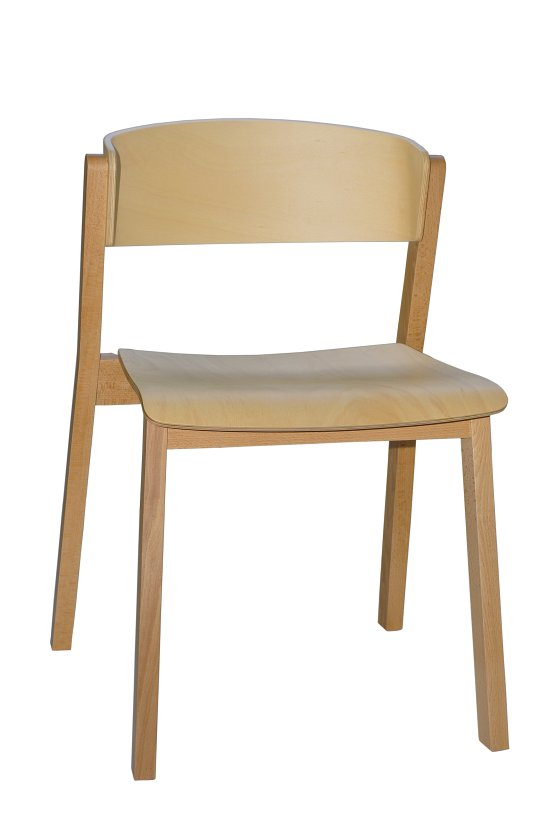 Zdjęcia poglądowe oddające wizualny charakter meblaZdjęcia poglądowe oddające wizualny charakter meblaZdjęcia poglądowe oddające wizualny charakter meblaZdjęcia poglądowe oddające wizualny charakter meblaZdjęcia poglądowe oddające wizualny charakter meblaZdjęcia poglądowe oddające wizualny charakter meblaPozycjaSymbolNazwaNazwaNazwa52LLustroLustroLustroWymiary: 100 x 50 cmLustro naścienne w ramie drewnianej. Narożniki klejone. Tafla lustra szklana, naklejona na płycie. Powłoka lustrzana nie zawierająca ołowiu ani innych szkodliwych substancji. Do zawieszenia na ścianie. Po powieszeniu elementy mocujące niewidoczne.Kolor ramy lustra do uzgodnienia z zamawiającym.Wymiary: 100 x 50 cmLustro naścienne w ramie drewnianej. Narożniki klejone. Tafla lustra szklana, naklejona na płycie. Powłoka lustrzana nie zawierająca ołowiu ani innych szkodliwych substancji. Do zawieszenia na ścianie. Po powieszeniu elementy mocujące niewidoczne.Kolor ramy lustra do uzgodnienia z zamawiającym.Wymiary: 100 x 50 cmLustro naścienne w ramie drewnianej. Narożniki klejone. Tafla lustra szklana, naklejona na płycie. Powłoka lustrzana nie zawierająca ołowiu ani innych szkodliwych substancji. Do zawieszenia na ścianie. Po powieszeniu elementy mocujące niewidoczne.Kolor ramy lustra do uzgodnienia z zamawiającym.Wymiary: 100 x 50 cmLustro naścienne w ramie drewnianej. Narożniki klejone. Tafla lustra szklana, naklejona na płycie. Powłoka lustrzana nie zawierająca ołowiu ani innych szkodliwych substancji. Do zawieszenia na ścianie. Po powieszeniu elementy mocujące niewidoczne.Kolor ramy lustra do uzgodnienia z zamawiającym.Wymiary: 100 x 50 cmLustro naścienne w ramie drewnianej. Narożniki klejone. Tafla lustra szklana, naklejona na płycie. Powłoka lustrzana nie zawierająca ołowiu ani innych szkodliwych substancji. Do zawieszenia na ścianie. Po powieszeniu elementy mocujące niewidoczne.Kolor ramy lustra do uzgodnienia z zamawiającym.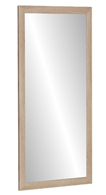 Zdjęcia poglądowe oddające wizualny charakter meblaZdjęcia poglądowe oddające wizualny charakter meblaZdjęcia poglądowe oddające wizualny charakter meblaZdjęcia poglądowe oddające wizualny charakter meblaZdjęcia poglądowe oddające wizualny charakter mebla